	Для проверки сформированности учебных навыков в конце темы (раздела, этапа) следует проводить «срезовую» работу в виде: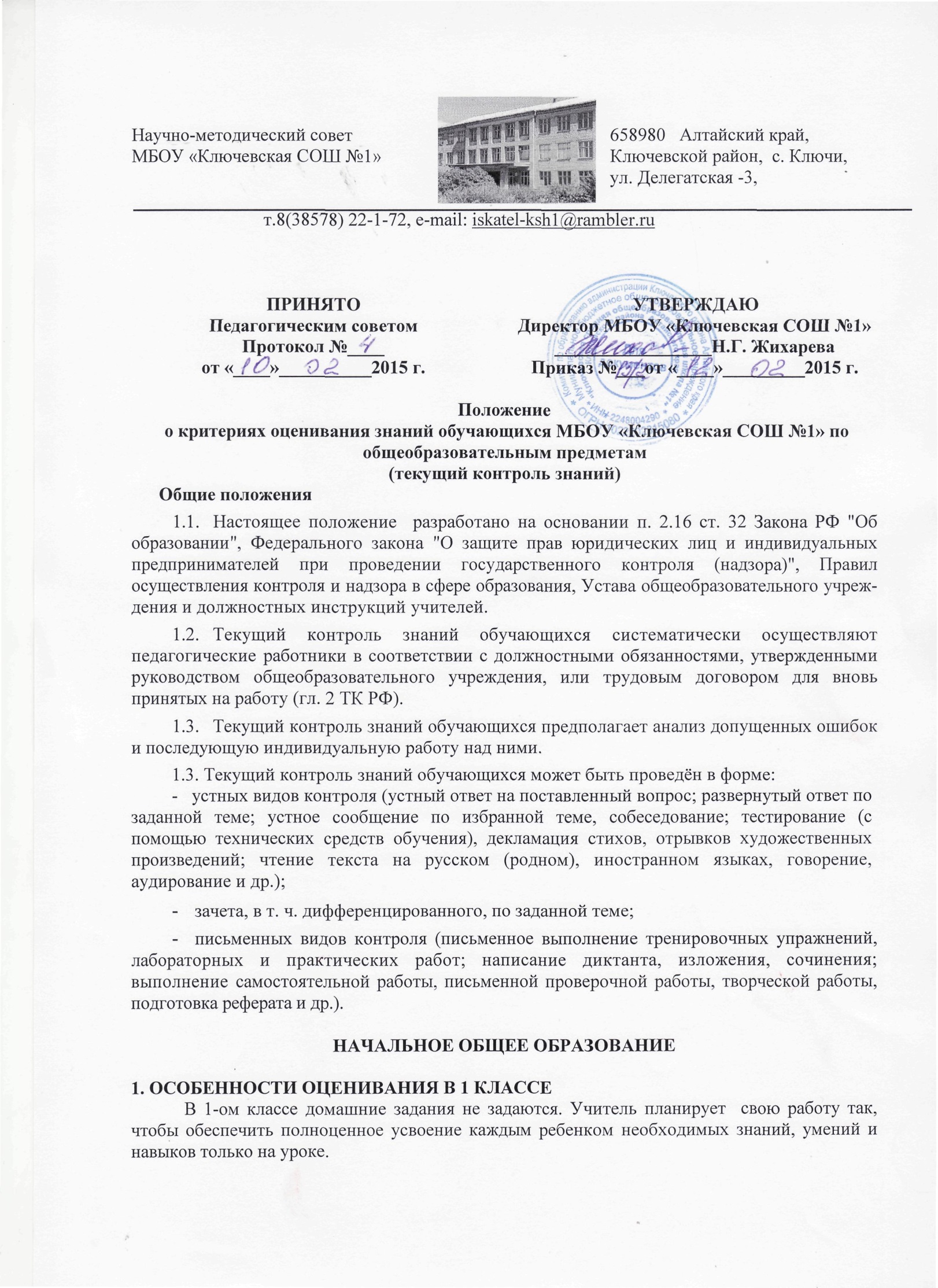   текущей диагностики;   тематической диагностики;   итоговой диагностики.Формы контроля в 1-ом классе: устный опросписьменный опрос (самостоятельные проверочные работы).Не следует использовать в качестве оценки любую знаковую символику.В 1-омклассевтечение 1-гополугодиянепроводятсяконтрольныеработы. Итоговыеконтрольныеработыпроводятсявконцеучебногогоданепозднее 20-25 апреля.Поокончанииучебногогодавсеучащиесяпереводятсяво 2 класснеосновехарактеристикиучителянакаждогоученика. Исключениесоставляютучащиеся, которыенеусвоилиосновныеразделыпрограммыпосостояниюздоровья. Вопросовозможностипродолженияобучениятакихучащихсяво 2 классерешаетмедицинскаякомиссия. Втечениеучебногогодаосуществляетсятекущаяпроверказнаний, умений, навыков. Впериодобученияграмотеонапроводитсяпосредствомнебольшихработ, включающихвсебяписьмоподдиктовкуизученныхстрочныхипрописныхбукв, отдельныхслогов, словпростойструктуры,  списываниесловинебольшихпообъемупредложенийирукописного, ипечатногошрифтов.Вконцеучебногогодапроводятсяконтрольныеработытипасписыванияспечатногошрифтаиписьмоподдиктовкунебольшихпообъемутекстов. Подбираютсятесты, вкоторыхнаписаниеслованерасходитсяспроизношением.Объемдиктантовитекстовдлясписываниядолженбытьследующим: вначалегодасоставлять 5-7 строчныхипрописныхбукв, 3-6 слогов, 3-6 словили 1-2 предложенияиз 2-4 слов.В 1-омклассеиспользуетсятолькословеснаяоценка, критериямикоторойявляетсясоответствиеилинесоответствиетребованиямпрограммы.ПисьмоПривыявленииуровняразвитияуменийинавыковпописьмунеобходимоучитыватьразвитиекаллиграфическихнавыков; знанийиуменийпоорфографии, сформированностьустнойречи.Общаяпродолжительностьписьманаурокенедолжнапревышать 5-7 минут, адлительностьнепрерывногописьма 4-хминут.В 1-омклассевконцеучебногогодадолжныприпроверкеотслеживатьсяследующиетребования:объемсловарногодиктанта 8-9 слов, диктанта 19-20 слов, написаниекоторыхнерасходитсяспроизношением;устносоставлять 3-5 предложенийнаопределеннуютему;записыватьпопамятинебольшойтекст (1-2 предложения);писатьпечатнымирукописнымшрифтом, соблюдаяправилакаллиграфии.Высокомууровнюразвитиянавыкаписьмасоответствуетписьмосправильнойкаллиграфией. Допускается 1-2 негрубыхнедочета.Среднемууровнюразвитиянавыкасоответствуетписьмо, еслиимеется 2-3 существенныхнедочета (несоблюдениенаклона, равногорасстояниямеждубуквами, несоблюдениепропорцийбуквповысотеиширине) и 1-2 негрубыхнедочета.Низкомууровнюразвитиякаллиграфнавыкасоответствуетписьмо, котороевцелом, несоответствуетмногимизперечисленныхвышетребования, небрежное, неразборчивое, спомарками.Кчислунегрубыхнедочетовотносятся:частичноеискажениеформыбукв;несоблюдениеточныхпропорцийповысотестрочныхизаглавныхбукв;наличиенеправильныхсоединений, искажающихформубукв;выходзалиниюрабочейстроки, недописываниедонее;крупноеимелкоеписьмо;отдельныеслучаинесоблюдениянаклона, равногорасстояниямеждубуквамиисловами.ОрфографияВысокомууровнюразвитиянавыков, уменийпоорфографиисоответствуетписьмобезошибок, какпотекущему, такипредыдущемуматериалу.СреднемууровнюразвитияЗУНпоорфографиисоответствуетписьмо, прикоторомчислоошибокнепревышает 5 иработынесодержатболее 5-7 недочетов.НизкомууровнюразвитияЗУНпоорфографиисоответствуетписьмо, вкоторомчислоошибокинедочетовпревышаетуказанноеколичество.УстнаяречьКритериямиоценкисформированностиустнойречиявляются:полнотаиправильностьответа;степеньосознанностиусвоенияизлагаемыхзнаний;последовательностьизложения;культураречи.Высокомууровнюсоответствуютполные, правильные, связанные, последовательныеответыученикабезнедочетовилидопускаетсянеболее 1 неточностивречи.Среднемууровнюсоответствуютответы, близкиектребованиям, удовлетворяющимдляоценкивысокогоуровня, ноученикдопускаетнеточностивречевомоформленииответов.Низкомууровнюсоответствуютответы, еслиучениквцеломобнаруживаетпониманиеизлагаемогоматериала, ноотвечаетнеполно, понаводящимвопросам, затрудняетсясамостоятельноподтвердитьправилопримерами, допускаетошибкивработестекстомианализесловипредложений; излагаетматериалнесвязно, допускаетнеточностивупотреблениисловипостроениесловосочетанийилипредложений.ЧтениеПриопределенииуровняразвитияуменийинавыковпочтениюнеобходимоучитывать: пониманиепрочитанноготекста, атакжеспособчтения, правильность, беглость, выразительность, владениеречевыминавыкамииумениямиработатьстекстом.Iполугодие.Темпчтениянезнакомоготекста: 1 уровень: 10-15 словвминуту2 уровень: 20-30 словвминуту. IIполугодие. Темпчтениянезнакомоготекста:1 уровень: 20-30 словвминуту2 уровень: 30-40 словвминуту.Продолжительностьчтениянаурокесоставляет 5-7 минут.Высокийуровеньразвитиянавыкачтения: плавныйслоговойспособчтенияпритемпенеменее 30-40 словвминуту (наконецучебногогода); пониманиезначенияотдельныхсловипредложений, умениевыделитьглавнуюмысльпрочитанногоинахождениевтекстесловивыражений, подтверждающихэтумысль.Среднемууровнюразвитиянавыкачтениясоответствуетслоговойспособчтения, еслипричтениидопускаетсяот 2 до 4 ошибок, темпчтения 20-30 слов. Учащийсянеможетпонятьотдельныесловаприобщемпониманиипрочитанного; умеетвыделитьглавнуюмысль, нонеможетнайтивтекстесловаивыражения, подтверждающиеэтумысль.Низкомууровнюразвитиянавыкачтениясоответствуетчтениепобуквампритемпениже 20 словвминуту, безсмысловыхпаузичеткостипроизношения, непониманиеобщегосмыслапрочитанноготекста, неправильныеответынавопросыпосодержанию.Единыйорфографическийрежим Порядокведениятетрадей.1.      Втетрадяхписатьаккуратно, разборчиво.2.      Единообразновыполнятьнадписинаобложкахтетради:Тетрадьдляработпоматематике (русскому языку)ученика (цы)  ___ «____» классасреднейшколы №1
 с. КлючиФ.И.3.  В 1-мклассететрадиподписываютсяучителем.4.  Соблюдатькраснуюстроку.5.  Междудатойизаголовком, атакжемеждузаголовкомитекстомвтетрадяхпорусскому языкустрокунепропускать.Втетрадяхпоматематикев одном заданииписать через 1 клетку, амеждустолбикомпримеровпропускатьпо4 клетки. Между заданиями - 2 клетки.6.  Исправлятьошибкиследующимобразом: невернонаписаннуюбуквуилипунктуационныйзнакзачеркнутькосойлинией; частьслова, предложение – тонкойлинией. Вместозачеркнутогонаписатьнужныенужныебуквы, слова, предложения. Незаключатьневерныенаписаниявскобки.7. Выполнятьподчеркиванияпростымкарандашом, авслучаенеобходимым, сприменениемлинейки.8. Орфограммывыделятьпростымкарандашом.9. СоIIполугодия 1 классазаписываетсядата: числаарабскойцифрой, аназваниямесяцапрописью.10. Тетради, вкоторыхвыполняютсяписьменныеработы, проверяютсяежедневно.2.РУССКИЙ ЯЗЫКСписывание текста: Списывание предлагается в двух вариантах, которые соответствуют двум уровням  сложности1 вариант предусмотрен  для учеников со слабой  и средней успеваемостьюпредлагаются связные тексты  с одной – двумя орфографическими или пунктуационными заданиями.2.вариант ориентирован на хорошо успевающих учеников. Текст для списывания  с несколькими орфографическими или пунктуационными ошибками. Учащиеся должны сначала найти ошибки, а затем списать текст в исправленном виде.Диктант.Диктант служит средством проверки орфографических и пунктуационных навыков.В тексте могут встречаться еще не знакомые учащимся орфограммы и пунктограммы. В зависимости  от принятой формы работы учитель либо записывает  слова с неизученными орфограммами на доске до начала работы, либо четко проговаривает их во время диктанта.При проверке диктанта учитель не исправляет ошибки, а лишь подчеркивает слова, в которых они встретились. Это дает возможность детям самостоятельно найти и исправить допущенные ошибки, качественно выполнить работу над ошибками.За диктант выставляется одна отметка:Оценка "5"-если в диктанте нет ошибок;Оценка "4"-если допущено не более двух ошибок;Оценка "3"-если допущено  не более четырех ошибок;Оценка "2"-если допущено пять и более ошибок.Учитывая допущенные в диктанте ошибки , учитель должен иметь в виду:1)повторная ошибка в одном слове  считается за одну ошибку(например , ученик дважды написал в слове звезда вместо буквы е букву и);2)ошибки на одно и тоже правило , допущенные в разных словах, считаются за две ошибки( например , ученик написал букву т вместо д в слове лошадки и букву с вместо з в слове повозки)Ошибкой считаетсянарушение орфографических правил при написании слов , включая ошибки на пропуск , перестановку , замену и вставку лишних букв в словах;неправильное написание слов , не регулируемых правилами(слов с непроверяемыми написания, т.е словарных) круг которых очерчен программой каждого класса.Отсутствие знаков препинания, изученных на данный момент  в соответствии с программой; отсутствие точки в конце предложения не считается за ошибку, если следующее предложение написано с большой буквы.После диктанта учащиеся работают над орфографическим заданием, представленным в двух равных по сложности вариантах. За успешное выполнение этого задания  выставляется отдельная отметка.Орфографическое задание оценивается так:Оценка "5"-за полностью выполненное задание без ошибок;Оценка "4"- за полностью выполненное задание при одной ошибке;Оценка "3"- за не полностью выполненное задание или за полностью выполненное задание, но при двух ошибках;Оценка "2"- за не выполненное задание.      Аккуратность выполнения, каллиграфический навык оцениваются отдельной отметкой – за общее впечатление от работы. Эта оценка в журнал не заносится , но ставится в дневник учащегося.Словарный диктантОбъем словарных диктантов:2 класс 8 - 10 слов,3 класс 10 - 12слов,4 класс 12 -15 слов.Оценивание словарных диктантов:Оценка "5" ставится за безошибочное выполнение работы;Оценка "4" ставится, если допущена 1 ошибка;Оценка "3" ставится, если допущено 2 ошибки;Оценка "2" ставится, если допущено 3 - 5 ошибок.Организация и проведение изложений, сочинений.Изложения ( сочинения) 2-3 класс  оцениваются одной отметкой – только за содержание. Грамотность проверяется, но не оценивается, так как  на начальном этапе формирования навыка связной письменной речи важно , чтобы дети сосредоточили внимание на передачи содержания текста. Страх допустить пунктуационную ошибку может помешать ученику свободно излагать содержание текста. В  4 классе, учитывая достаточный объём изложений, сочинений, разнообразие лексического, синтаксического и речевого оформления мыслей, работы по развитию речи оцениваются двумя отметками: одна ставится за содержание и речевое оформление, другая – за грамотность.Критерии  оценивания2-3 классОценка "5" ставится за правильное и последовательное воспроизведение авторского текста (изложение), за логически последовательное раскрытие темы (сочинение), если в них отсутствуют недочеты в употреблении слов, в построении предложений и словосочетанийОценка "4" ставится, если в работе правильно, достаточно полно передается авторский текст (изложение), раскрывается тема (сочинение), но незначительно нарушается последовательность изложения мыслей, имеются единичные (1-2) фактические и речевые неточностиОценка "3" ставится, если в работе имеются некоторые отступления от авторского текста (изложение), некоторые отклонения от темы (сочинение), допущены отдельные нарушения в последовательности изложения мыслей, в построении 2-3 предложений, беден словарьОценка "2" ставится, если в работе имеются значительные отступления от авторского текста (изложение), от темы (сочинение): пропуск важных эпизодов, главной части, основной мысли и др., нарушена последовательность изложения мыслей, отсутствует связь между частями, отдельными предложениями, крайне однообразен словарьКритерии оценивания 4 классОценка "5" ставится за правильное и последовательное воспроизведение авторского текста (изложение), за логически последовательное раскрытие темы (сочинение), если в них отсутствуют недочеты в употреблении слов, в построении предложений и словосочетаний, а также нет орфографических ошибок (допускаются 1-2 исправления).Оценка "4" ставится, если в работе правильно, достаточно полно передается авторский текст (изложение), раскрывается тема (сочинение), но незначительно нарушается последовательность изложения мыслей, имеются единичные (1-2) фактические и речевые неточности, а также 1-2 ошибки в правописании, 1-2 исправления. 
Оценка "3" ставится, если в работе имеются некоторые отступления от авторского текста (изложение), некоторые отклонения от темы (сочинение), допущены отдельные нарушения в последовательности изложения мыслей, в построении 2-3 предложений, беден словарь, допущены 3-6 ошибок и 1-2 исправления.Оценка "2" ставится, если в работе имеются значительные отступления от авторского текста (изложение), от темы (сочинение): пропуск важных эпизодов, главной части, основной мысли и др., нарушена последовательность изложения мыслей, отсутствует связь между частями, отдельными предложениями, крайне однообразен словарь, допущены более 6 ошибок, 3-5 исправлений.Оценка  обучающих работ Ставим двойную оценку. Первая за орфографические и пунктуационные ошибки, вторая за общее впечатление от работы.
3. МАТЕМАТИКАТребования к проведению контрольных работ по математике.В один рабочий день следует давать в классе только одну письменную контрольную, а в течение недели – не более двух. При планировании контрольных работ в каждом классе необходимо предусмотреть равномерное их распределение в течение четверти, не допуская скопления письменных контрольных работ к концу четверти, полугодия. Не рекомендуется проводить контрольные работы в первый день четверти, в первый день после праздника, в понедельник.Наибольшая работоспособность у учащихся младших классов наблюдается на первом-втором уроках. В эти часы целесообразно проводить контрольные работы.Классификация ошибок и недочётов, влияющих на снижение оценкиОшибки:-незнание или неправильное применение свойств, правил, алгоритмов, существующих зависимостей, лежащих в основе выполнения задания или используемых в ходе его выполнения;-неправильный выбор действий, операций;-неверные вычисления в случае, когда цель задания – проверка вычислительный умений и навыков;-пропуск части математических выкладок, действий, операций, существенно влияющих на получение правильного ответа;-несоответствие пояснительного текста, ответа задания, наименования величин выполненным действиям и полученным результатам;-есоответствие выполненных измерений и геометрических построений заданным параметрам.Недочёты:-неправильное списывание данных (чисел, знаков, обозначений и т.д.);-ошибки в записях математических терминов, символов при оформлении математических выкладок;-неверные вычисления в случае, когда цель задания не связана с проверкой вычислительных умений и навыков;-наличие записи действий;-отсутствие ответа к заданию или ошибки в записи ответа.Критерии оценивания:Вводится оценка « за общее впечатление от письменной работы» Эта отметка  ставится как дополнительная, в журнал  не вносится. Таким образом в тетрадь ( и в дневник)  учитель выставляет две оценки: за правильность выполнения учебной задачи и « за общее впечатление от работы». Снижение отметки « за общее впечатление от работы» допускается, если:-в работе имеется не менее двух неаккуратных исправлений;-работа оформлена небрежно, плохо читаема, в в тексте много зачеркиваний, неоправданных сокращений словОценка  обучающих работ Учитель выставляет две оценки: за правильность выполнения учебной задачи и « за общее впечатление от работы».4. ЛИТЕРАТУРНОЕ ЧТЕНИЕКонтрольная работаОценка "5" ставится за безошибочное выполнение работы;Оценка "4" ставится, если ученик выполнил правильно  не менее ¾ всх заданий;Оценка "3" ставится, если ученик выполнил правильно  не менее 1/2 всех заданий; Оценка "2" ставится, если ученик выполнил правильно   менее 1/2 всех заданий;Тестовая работаЗадание считается выполненным , если ученик отметил правильный ответ. Выполненное задание оценивается 1 баллом , невыполненное 0 баллов. Работа считается выполненной если ученик  набрал более 6 баллов набрал.. Оценка "5"-ученик набрал  9-10 балловОценка "4"-ученик набрал  7-8 балловОценка "3" ученик набрал  5-6 балловОценка "2" ученик набрал  менее 5 балловЛитературные диктантыКол-во слов 2 класс-5-10 слов3 класс-10-12 слов4 класс-12-15 словПроверка диктантов проводится учащимися самостоятельно , с использованием учебника и учебной хрестоматии.Учитель может выборочно оценивать диктанты, выставляя отметки:Оценка "5"- -если в работе нет ошибок;Оценка "4"- -если в работе одна ошибка;Оценка "3"- -если в работе две ошибки;Оценка "2"- если в работе более двух ошибок;Диагностические заданияРезультаты диагностических заданий не оцениваются отметкой, а оцениваются в баллах.«0» баллов- задание не выполнено;1 балл-выполнена часть задания или допущены ошибки;2 балла- задание  выполнено верно;Оценивание по уровням:Высокий уровень- ученик по большинству заданий получает 2 балла;Средний  уровень- ученик по большинству заданий получает 1 балл;Низкий уровень- ученик по большинству заданий получает 0 баллов;Проверка навыков  чтения и понимания прочитанногоОценка выразительности чтенияОтметка «5» - ученик читает чётко, соблюдает смысловые паузы, выделяет логические ударения, выражает своё отношение к читаемому; темп чтения и интонационный рисунок соответствует содержанию произведения.Отметка «4» - ученик читает чётко, соблюдает смысловые паузы, выделяет логические ударения, но не выражает собственного отношения к читаемому; интонационный рисунок нарушен.Отметка «3» - ученик читает тихо, выделяет смысловые паузы и логические ударения, но темп и тон чтения не соответствует содержанию произведения.Отметка «2» - ученик не выполняет требования, предъявляемые к отметке «3».5. ОКРУЖАЮЩИЙ МИР
Классификация ошибок и недочетов, влияющих на снижение оценки

Ошибки:неправильное определение понятия, замена существенной характеристики понятия несущественной;нарушение последовательности в описании объекта (явления) в тех случаях, когда она является существенной;неправильное раскрытие (в рассказе-рассуждении) причины, закономерности, условия протекания того или иного изученного явления;ошибки в сравнении объектов,  их классификации на группы по существенным признакам;незнание фактического материала, неумение привести самостоятельные примеры, подтверждающие высказанное суждение;отсутствие умения выполнять рисунок, схему, неправильное заполнение таблицы; неумение подтвердить свой ответ схемой,  приводящие к неправильному результату;неумение ориентироваться на карте и плане, затруднения в правильном показе изученных объектов (природоведческих и исторических).Недочеты:преобладание при описании объекта его несущественных признаков;неточности при выполнении рисунков, схем, таблиц, не влияющих отрицательно на результат работы; отсутствие обозначений и подписей;отдельные нарушения последовательности операций при проведении опыта, не приводящие к неправильному результату;неточности в определении назначения прибора, его применение осуществляется после наводящих вопросов;неточности при нахождении объекта на карте.Характеристика цифровой оценки (отметки)

Отметка «5» («отлично») – уровень выполнения требований значительно выше удовлетворительного: отсутствие ошибок как по текущему, так и по предыдущему учебному материалу; не более одного недочета; логичность и полнота изложения.

Отметка «4» («хорошо») – уровень выполнения требований выше удовлетворительного: использование дополнительного материала, полнота и логичность раскрытия вопроса; самостоятельность суждений, отражение своего отношения к предмету обсуждения. Наличие 2 – 3 ошибок или 4 – 6 недочетов по текущему учебному материалу; не более 2 ошибок или 4 недочетов по пройденному материалу; незначительные нарушения логики изложения материала; использование нерациональных приемов решения учебной задачи; отдельные неточности в изложении материала.

Отметка «3»(«удовлетворительно») – достаточный минимальный уровень выполнения требований, предъявляемых к конкретной работе; не более 4 – 6 ошибок или 10 недочетов по текущему учебному материалу; не более 3 – 5 ошибок ли не более 8 недочетов по пройденному учебному материалу; отдельные нарушения логики изложения материала; неполнота раскрытия вопроса.

Отметка «2»(«плохо») – уровень выполнения требований ниже удовлетворительного: наличие более 6 ошибок или 10 недочетов по текущему материалу; более 5 ошибок или более 8 недочетов по пройденному материалу; нарушение логики; неполнота, нераскрытость обсуждаемого вопроса, отсутствие аргументации либо ошибочность ее основных положений.6. НЕМЕЦКИЙ ЯЗЫК7. ТЕХНОЛОГИЯВ рабочей программе по предмету «Технология», составленной на основе авторской программы Роговцевой Н.И «Технология»,  входящей в учебно-методический комплекс «Школа России», отражены метапредметные УУД:Критерии  уровней успешности метапредметных результатов.Перевод  уровня успешности  в баллыВысокий уровень предполагает две предметные оценки «5» и «4».Так как на уроках «Технологии» часто предполагается выполнение изделий в парах и группах, то значительное место в оценивании метапредметных результатов занимает уровень сформированности коммуникативных результатов.8. ФИЗИЧЕСКАЯ КУЛЬТУРАУровень физической подготовленностиПри выполнении практических заданий9. МУЗЫКАОценка по музыке в соответствии с указанными критериями позволяет поставить оценку «5», соответствие двум или одному критерию – оценку «4», при отсутствии соответствия этим критериям учитель может поставить оценку «3».проявление интереса к музыке, эмоциональный отклик на неё, высказывание о прослушанном или исполненном произведении;активные усилия школьников, обнаруженные в ходе поисковых ситуаций, умение пользоваться ключевыми знаниями в процессе восприятия музыки;рост исполнительских навыков, которые оцениваются с учетом исходного уровня подготовки и его активности в занятиях.10. ИЗОБРАЗИТЕЛЬНОЕ ИСКУССТВОКритерии оценивания.Критерии оценки устных индивидуальных и фронтальных ответов:активность участия;умение собеседника прочувствовать суть вопроса;искренность ответов, их развернутость, образность, аргументированность;самостоятельность;оригинальность суждений.Критерии и система оценки творческой работы:как решена композиция: правильное решение композиции, предмета, орнамента (как организована плоскость листа, как согласованы между собой все компоненты изображения, как выражена общая идея и содержание);владение техникой: как ученик пользуется художественными материалами, как использует выразительные художественные средства в выполнении задания;общее впечатление от работы; оригинальность, яркость и эмоциональность созданного образа, чувство меры в оформлении и соответствие оформления работы;аккуратность всей работы.Из всех этих компонентов складывается общая оценка работы обучающегося.11. ОРКСЭ11.1. При преподавании курса ОРКСЭ предполагается безотметочная система оценки. Подходы к оцениванию могут быть представлены системой вербального поощрения, похвалой, одобрением.11.2. Оценка усвоения комплексного учебного курса ОРКСЭ включает предметные, метапредметные результаты и результаты развития личностных качеств. ОСНОВНОЕ ОБЩЕЕ ОБРАЗОВАНИЕКРИТЕРИИ ОЦЕНИВАНИЯ ЗНАНИЙ УЧАЩИХСЯ ПО ОБЩЕОБРАЗОВАТЕЛЬНЫМ ПРЕДМЕТАМ И КУРСАМОценка устных ответов учащихсяУстный опрос является одним из основных способов учета  знаний учета учащихся по русскому языку. Развернутый ответ ученика должен представлять собой связное, логически последовательное сообщение на определенную тему, показывать его умение применять определения, правила в конкретных случаях.При оценке ответа ученика надо руководствоваться следующими критериями: 1) полнота и правильность ответа; 2) степень осознанности, понимания изученного; 3) языковое оформление ответа.Оценка «5» ставится, если ученик: 1) полно излагает изученный материал, дает правильное определение языковых понятий; 2) обнаруживает понимание материала, может обосновать свои суждения, применить знания на практике, привести необходимые примеры не только по учебнику, но и самостоятельно составленные; 3) излагает материал последовательно и правильно с точки зрения норм литературного языка.Оценка «4» ставится, если ученик дает ответ, удовлетворяющий тем же требованиям, что и для оценки «5», но допускает 1-2 ошибки, которые сам же исправляет, и 1-2 недочета в последовательности и языковом оформлении излагаемого.Оценка «3» ставится, если ученик обнаруживает знание и понимание основных положений данной темы, но: 1) излагает материал неполно и допускает неточности в определении понятий или формулировке правил; 2) не умеет достаточно глубоко и доказательно обосновать свои суждения и привести свои примеры; 3) излагает материал непоследовательно и допускает ошибки в языковом оформлении излагаемого.Оценка «2» ставится, если ученик обнаруживает незнание большей части соответствующего раздела изучаемого материала, допускает ошибки в формулировке определений и правил, искажающие их смысл, беспорядочно и неуверенно излагает материал. Оценка «2» отмечает такие недостатки в подготовке ученика, которые являются серьезным препятствием к успешному овладению последующим материалом.Оценка («5»,»4»,»3») может ставиться не только за единовременный ответ (когда на проверку подготовки ученика отводится определенное время), но и за рассредоточенный во времени, то есть за сумму ответов, данных учеником на протяжении урока (выводится поурочный балл), при условии, если в процессе урока не только заслушивались ответы учащегося, но и осуществлялась проверка его умения применять знания на практике.Оценка диктантовДиктант – одна из основных форм проверки орфографической и пунктуационной грамотности.Для диктантов целесообразно использовать связные тексты, которые должны отвечать нормам современного литературного языка, быть доступными по содержанию учащимся данного класса.Объем диктанта устанавливается: для 5 класса – 90-100 слов, для 6 класса – 100-110, для 7 – 110-120, для 8 – 120-150, для 9 – 150-170 слов. (При подсчете слов учитываются как самостоятельные так и служебные слова.)Контрольный словарный диктант проверяет усвоение слов с непроверяемыми и труднопроверяемыми орфограммами. Он может состоять из следующего количества слов: для 5 класса – 15-20, для 6 класса – 20-25 слов, для 7 класса -25-30, для 8 класса – 30-35, для 9 класса – 35-40 слов.Диктант, имеющий целью проверку подготовки учащихся по определенной теме, должен включать основные орфограммы или пунктограммы этой темы, а также обеспечивать выявление прочности ранее приобретенных навыков. Итоговые диктанты, проводимые в конце четверти и года, проверяют подготовку учащихся, как правило, по всем изученным темам.Для контрольных диктантов следует подбирать такие тексты, в которых изучаемые в данной теме орфограммы и пунктограммы были бы представлены не менее 2-3 случаями. Из  изученных ранее орфограмм и пунктограмм включаются основные: они должны быть представлены 1-3 случаями. В целом количество проверяемых орфограмм не должно превышать в 5 классе -12 различных орфограмм и 2-3 пунктограммы, в 6 классе -16 различных орфограмм и 3-4 пунктограммы, в 7 классе -20 различных орфограмм и 4-5 пунктограмм, в 8 классе -24 различных орфограмм и 10 пунктограмм, в 9 классе -24 различных орфограмм и 15 пунктограмм.В текст контрольных диктантов могут включаться только те вновь изученные орфограммы, которые в достаточной мере закреплялись (не менее чем на 2-3 предыдущих уроках).В диктантах должно быть в 5 классе – не более 5 слов, в 6-7 классах – не более 7 слов, в 8-9 классах – не более 10 различных слов с непроверяемыми и труднопроверяемыми написаниями, правописанию которых ученики специально обучались.До конца первой четверти (а в 5 классе – до конца первого полугодия) сохраняется объем текста, рекомендованный для предыдущего класса.При оценке диктанта исправляются, но не учитываются орфографические и пунктуационные ошибки:В переносе слов;На правила, которые не включены в школьную программу;На еще не изученные правила;В словах с непроверяемыми написаниями, над которыми не проводилась специальная работа;В передаче авторской пунктуации.Исправляются, но не учитываются описки, неправильные написания, искажающие звуковой облик слова, например: «рапотает» (вместо работает), «дулпо» (вместо дупло), «мемля» (вместо земля).При оценке диктантов важно также учитывать характер ошибки. Среди ошибок следует выделять негрубые, то есть не имеющие существенного значения для характеристики грамотности. При подсчете ошибок две негрубые считаются за одну. К негрубым относятся ошибки:В исключениях из правил;В написании большой буквы в составных собственных наименованиях;В случаях слитного и раздельного написания приставок в наречиях, образованных от существительных с предлогами, правописание которых не регулируется правилами;В случаях раздельного и слитного написания «не» с прилагательными и причастиями, выступающими в роли сказуемого;В написании ы и  и после приставок;В случаях трудного различия не и ни (Куда он только не обращался! Куда он ни обращался, никто не мог дать ему ответ. Никто иной не …; не кто иной как; ничто иное не…; не что иное как и др.);В собственных именах нерусского происхождения;В случаях, когда вместо одного знака препинания поставлен другой;В пропуске одного из сочетающихся знаков препинания или в нарушении их последовательности.Необходимо учитывать также повторяемость и однотипность ошибок. Если ошибка повторяется в одном и том же слове или в корне однокоренных слов, то она считается за одну ошибку.Однотипными считаются ошибки на одно правило, если условия выбора правильного написания заключены в грамматических (в армии, в роще; колют, борются) в фонетических (пирожок, сверчок) особенностях данного слова.Не считаются однотипными ошибками на такое правило, в котором для выяснения правильного написания одного слова требуется подобрать другое (опорное) слово или его форму (вода – воды, рот – ротик, грустный – грустить, резкий – резок).Первые три однотипные ошибки считаются за одну ошибку, каждая следующая подобная ошибка учитывается как самостоятельная.Примечание. Если в одном непроверяемом слове допущены 2 и более ошибок, то все они считаются за одну ошибку.При наличии в контрольном диктанте более 5 поправок (исправление неверного написания на верное) оценка снижается на 1 балл. Отличная оценка не выставляется при наличии 3-х и более исправлений.Диктант оценивается одной отметкой.Оценка «5» выставляется за безошибочную работу, а также при наличии в ней одной негрубой орфографической или одной негрубой пунктуационной ошибки.Оценка «4» выставляется при наличии в диктанте двух орфографических и двух пунктуационных ошибок, или 1 орфографической и 3-х пунктуационных ошибок или 4-х пунктуационных ошибок при отсутствии орфографических ошибок. Оценка «4» может выставляться при 3-х орфографических ошибках, если среди них есть однотипные.Оценка «3» выставляется за диктант, в котором допущены 4 орфографические и 4 пунктуационные ошибки или 3 орфографические и 5 пунктуационных ошибок или 7 пунктуационных ошибок при отсутствии орфографических ошибок. В 4 классе допускается выставление оценки «3» за диктант при 5 орфографических и 4-х пунктуационных ошибках. Оценка «3» может быть поставлена также при наличии 6 орфографических и 6 пунктуационных ошибок, если среди тех и других имеются однотипные и негрубые ошибки.Оценка «2» выставляется за диктант, в котором допущено до 7 орфографических и 7 пунктуационных ошибок, или 6 орфографических и 8 пунктуационных ошибок, или 5 орфографических и 9 пунктуационных ошибок, или 8 орфографических и 6 пунктуационных ошибок. При некоторой вариативности количества ошибок, учитываемых при выставлении оценки за диктант, следует принимать во внимание предел, превышение которого не позволяет выставлять данную оценку. Таким пределом является для оценки «4» 2 орфографические ошибки, для оценки «3» - 4 орфографические ошибки (для 5 класса – 5 орфографических ошибок), для оценки «2» - 7 орфографических ошибок.В комплексной контрольной работе, состоящей из диктанта и дополнительного  (фонетического, лексического, орфографического, грамматического) задания, выставляются 2 оценки за каждый вид работы.При оценке выполнения дополнительных заданий рекомендуется руководствоваться следующим:Оценка «5» ставится, если ученик выполнил все задания верно.Оценка «4» ставится, если ученик выполнил правильно не менее ¾ задания.Оценка «3» ставится за работу, в которой правильно выполнено не менее половины заданий.Оценка «2» ставится за работу, в которой не выполнено более половины заданий.Примечание. Орфографические и пунктуационные ошибки, допущенные при выполнении дополнительных заданий, учитываются при выведении оценки за диктант.При оценке контрольного словарного диктанта рекомендуется руководствоваться следующим:Оценка «5» ставится за диктант, в котором нет ошибок.Оценка «4» ставится за диктант, в котором ученик допустил 1-2 ошибки.Оценка «3» ставится за диктант, в котором допущено 3-4 ошибки.Оценка «2» ставится за диктант, в котором допущено до 7 ошибок. Оценка сочинений и изложенийСочинения и изложения – основные формы проверки умения правильно и последовательно излагать мысли, уровня речевой подготовки учащихся.Сочинения и изложения в 4-8 классах проводятся в соответствии с требованиями раздела программы «Развития навыков связной речи».Примерный объем текста для подробного изложения: в 5 классе – 100-150 слов, в 6 классе – 150-200 слов, в 7 классе – 200-2500, в 8 классе – 250-350, в 9 классе – 350-450 слов.Объем текстов итоговых контрольных подробных изложений в 8 и 9 классов может быть увеличен на 50 слов в связи с тем, что на таких уроках не проводится подготовительная работа.Рекомендуется следующий примерный объем классных сочинений: в 5 классе – 0,5 – 1,0 страницы, в 6 классе – 1,0 – 1,5, в 7 классе – 1,5 – 2,0, в 8 классе – 2,0 – 3,0, в 9 классе – 3,0 – 4,0. Экзаменационное сочинение – 3-5 листов, медальная работа – 4-5 листов.К указанному объему сочинений учитель должен относиться как к примерному, так как объем ученического сочинения зависит от многих обстоятельств, в частности от стиля и жанра сочинения, от почерка.С помощью сочинений и изложений проверяются: 1) умение раскрывать тему; 2) умение использовать языковые средства в соответствии со стилем, темой и задачей высказывания; 3) соблюдение языковых норм и правил правописания.Любое сочинение и изложение оценивается двумя отметками: первая ставится за содержание и речевое оформление, вторая – за грамотность, т.е. за соблюдение орфографических, пунктуационных и языковых норм. Обе оценки считаются оценками по русскому языку, за исключением случаев, когда проводится работа, проверяющая знания учащихся по литературе. В этом случае первая оценка (за содержание и речь) считается оценкой по литературе.Содержание сочинения и изложения оценивается по следующим критериям:соответствие работы ученика теме и основной мысли;полнота раскрытия темы;правильность фактического материала;последовательность изложения.При оценке речевого оформления сочинений и изложений учитывается:Разнообразие словаря и грамматического строя речи;Стилевое единство и выразительность речи;Число речевых недочетов.Грамотность оценивается по числу допущенных учеником ошибок – орфографических, пунктуационных и грамматических.Оценка «5»Содержание работы полностью соответствует теме. Фактические ошибки отсутствуют. Содержание излагается последовательно.Работа отличается богатством словаря, разнообразием используемыхсинтаксических конструкций, точностью словоупотребления.Достигнуто стилевое единство и выразительность текста.В целом в работе допускается 1 недочет в содержании и 1 – 2 речевых недочета.Грамотность: допускается 1 орфографическая, или 1 пунктуационная, или 1 грамматическая ошибка.Оценка «4»1.Содержание работы в основном соответствует теме (имеются незначительные отклонения от темы).2.Содержание в основном достоверно, но имеются единичные фактические неточност3.Имеются незначительные нарушения последовательности в изложении мыс 4. Лексический и грамматический строй речи достаточно разнообразен. 5.Стиль работы отличается единством и достаточной выразительностью.В целом в работе допускается не более 2 недочетов в содержании и не более 3 – 4 речевых недочетов.Грамотность:  допускаются 2 орфографические и 2 пунктуационные ошибки, или 1 орфографическая и 3 пунктуационные ошибки, или 4 пунктуационные ошибки при отсутствии орфографических ошибок, а также 2 грамматические ошибки.Оценка «3»В работе допущены существенные отклонения от темыРабота достоверна в главном, но в ней имеются отдельные фактические неточности.  Допущены отдельные нарушения последовательности изложения.Беден словарь и однообразны употребляемые синтаксические конструкции, встречается неправильное словоупотребление.Стиль работы не отличается единством, речь недостаточно выразительна.В целом в работе допускается не более 4 недочетов в содержании и 5 речевых недочетов.Грамотность: допускаются 4 орфографические и 4 пунктуационные ошибки, или 3 орфографические и 5 пунктуационных ошибок, или 7 пунктуационных при отсутствии орфографических ошибок ( в 5 классе – 5 орфографических и 4 пунктуационные ошибки), а также 4 грамматичсеские ошибки.Оценка «2»Работа не соответствует теме.Допущено много фактических неточностей.Нарушена последовательность изложения мыслей во всех частях работы, отсутствует связь между ними, работа не соответствует плану.Крайне беден словарь, работа написана короткими однотипными предложениями со слабо выраженной связью между ними, часты случаи неправильного словоупотребления.Нарушено стилевое единство текста.В целом в работе допущено 6 недочетов в содержании и до 7 речевых недочетов.Грамотность: допускаются 7 орфографических и 7 пунктуационных ошибок, или 6 орфографических и 8 пунктуационных ошибок, 5 орфографических и 9 пунктуационных ошибок, 8 орфографических и 6 пунктуационных ошибок  также 7 грамматических ошибок.При оценке сочинения необходимо учитывать самостоятельность, оригинальность замысла ученического сочинения, уровень его композиционного и речевого оформления. Наличие оригинального замысла, его хорошая реализация позволяют повысить первую оценку за сочинение на один балл.Если объем сочинения в полтора – два раза больше указанного в настоящих нормах, то при оценке работы следует исходить из нормативов, увеличенных для отметки «4» на одну, а для отметки «3» на две единицы. Например, при оценке грамотности «4» ставится при 3 орфографических, 2 пунктуационных и 2 грамматических ошибках или при соотношениях: 2 – 3 – 2,   2 – 2 – 3; «3» ставится при соотношениях: 6 – 4 – 4, 4 – 6 – 4, 4 – 4 – 6. При выставлении оценки «5» превышение объема сочинения не принимается во внимание.Первая оценка (за содержание и речь) не может быть положительной, если не раскрыта тема высказывания, хотя по остальным показателям оно написано удовлетворительно.На оценку сочинения и изложения распространяются положения  об однотипных и негрубых ошибках, а также о сделанных учеником исправлениях, приведенные в разделе «Оценка диктантов».  Оценка обучающих работОбучающие работы (различные упражнения и диктанты неконтрольного характера) оцениваются более строго, чем контрольные работы.При оценке обучающихся работ учитывается: 1) степень самостоятельности учащегося; 2) этап обучения; 3) объем работы; 4) четкость, аккуратность, каллиграфическая правильность письма.Если возможные ошибки были предупреждены в ходе работы, Оценки «5» и «4» ставятся только в том случае, когда ученик не допустил ошибок или допустил, но исправил ошибку. При этом выбор одной из оценок при одинаковом уровне грамотности и содержания определяется степенью аккуратности записи, подчеркиваний и других особенностей оформления, а также наличием или отсутствием описок. В работе, превышающей по количеству слов объем диктантов для данного класса, для оценки «4» допустимо и 2 исправления ошибок.Первая и вторая работа как классная, так и домашняя при закреплении определенного умения или навыка проверяется, но по усмотрению учителя может не оцениваться. Самостоятельные работы, выполненные без предшествовавшего анализа возможных ошибок, оцениваются по нормам для контрольных работ соответствующего или близкого вида, написанное правильным литературным языком, стилистически соответствующее содержанию.Допускаются две-три неточности в содержании, незначительные отклонения от темы, а также не более трёх-четырёх речевых недочётов.Оценка  «3» ставится за сочинение, в котором:в главном и основном раскрывается тема, в целом дан верный, но односторонний или недостаточно полный ответ на тему, допущены отклонения от неё или отдельные ошибки в изложении фактического материала; обнаруживается недостаточное умение делать выводы и обобщения;материал излагается достаточно логично, но имеются отдельные нарушения в последовательности выражения мыслей;обнаруживается владение основами письменной речи;в работе имеется не более четырёх недочётов в содержании и пяти речевых недочётов.Оценка «2» ставится за сочинение, которое:не раскрывает тему, не соответствует плану, свидетельствует о поверхностном знании текста произведения, состоит из путаного пересказа отдельных событий, без выводов и обобщений, или из общих положений, не опирающихся на текст;характеризуется случайным расположением материала, отсутствием связи между частями;отличается бедностью словаря, наличием грубых речевых ошибок.Выведение итоговых оценок.За учебную четверть и учебный год ставится итоговая оценка. она является единой и отражает в обобщённом виде все стороны подготовки ученика по русскому языку: усвоение теоретического материала, овладение умениями, речевое развитие, уровень орфографической и пунктуационной грамотности. Итоговая оценка не должна выводиться механически, как среднее арифметическое предшествующих оценок. решающим при её определении следует считать фактическую подготовку ученика по всем показателям ко времени выведения этой оценки. Однако для того, чтобы стимулировать серьёзное отношение учащихся к занятиям на протяжении всего учебного года, при выведении итоговых оценок следует учитывать результаты их текущей успеваемости.  при выведении итоговой оценки преимущественное значение придаётся оценкам, отражающим степень  владения навыками (орфографическими, речевыми, пунктуационными). Поэтому итоговая оценка за грамотность не может быть положительной, если на протяжении четверти (года) большинство контрольных диктантов, сочинений, изложений за орфографическую, пунктуационную, речевую грамотность оценивались баллом «2».2. Критерии оценивания знаний учащихся по литературе.Оценка сочиненийВ основу оценки сочинений по литературе должны быть положены следующие главные критерии в пределах программы данного класса:правильное понимание темы, глубина и полнота её раскрытия, верная передача фактов, правильное объяснение событий и поведения героев исходя из идейно-тематического содержания произведения, доказательность основных положений, привлечение материала, важного и существенного для раскрытия темы, умение делать выводы и обобщения, точность в цитатах и умение включать их в текст сочинения; наличие плана в обучающих сочинениях; соразмерность частей сочинения, логичность связей и переходов между ними;точность и богатство лексики, умение пользоваться изобразительными средствами       языка.Оценка за грамотность сочинения выставляется в соответствии с «Нормами оценки знаний, умений и навыков учащихся по русскому языку».Оценка «5» ставится за сочинение:глубоко и аргументированно раскрывающее тему, свидетельствующее об отличном знании текста произведения и других материалов, необходимых для её раскрытия, об умении целенаправленно анализировать материал, делать выводы и обобщения;стройное по композиции, логичное и последовательное в изложении мыслей;написанное правильным литературным языком и стилистически соответствующее содержанию.Допускается незначительная неточность в содержании, один-два речевых недочёта.Оценка «4» ставится за сочинение:достаточно полно и убедительно раскрывающее тему, обнаруживающее хорошее знание литературного материала и других источников по теме сочинения и умение пользоваться ими для обоснования своих мыслей, а также делать выводы и обобщения;логичное и последовательное изложение содержания;написанное правильным литературным языком, стилистически соответствующее содержанию.допускаются две-три неточности в содержании, незначительные отклонения от темы, а также не более трёх-четырёх речевых недочётов.Оценка «3»ставится за сочинение, в котором:в главном и основном раскрывается тема, в целом дан верный, но односторонний или недостаточно полный ответ на тему, допущены отклонения от неё или отдельные ошибки в изложении фактического материала; обнаруживается недостаточное умение делать выводы и обобщения;материал излагается достаточно логично, но имеются отдельные нарушения в последовательности выражения мыслей;обнаруживается владение основами письменной речи;в работе имеется не более четырёх недочётов в содержании и пяти речевых недочётов.Оценка «2» ставится за сочинение, которое:не раскрывает тему, не соответствует плану, свидетельствует о поверхностном знании текста произведения, состоит из путаного пересказа отдельных событий, без выводов и обобщений, или из общих положений, не опирающихся на текст;характеризуется случайным расположением материала, отсутствием связи между частями;отличается бедностью словаря, наличием грубых речевых ошибок.Оценка устных ответов учащихся.Устный опрос является одним из основных способов учета  знаний учета учащихся по литературе. Развернутый ответ ученика должен представлять собой связное, логически последовательное сообщение на определенную тему.При оценке ответа ученика надо руководствоваться следующими критериями: 1) полнота и правильность ответа; 2) степень осознанности, понимания изученного; 3) языковое оформление ответа.Оценка «5» ставится, если ученик: 1) полно излагает изученный материал, хорошо знает содержание произведения; 2) обнаруживает понимание материала, может обосновать свои суждения, применить знания на практике; 3) излагает материал последовательно и правильно с точки зрения норм литературного языка.Оценка «4» ставится, если ученик дает ответ, удовлетворяющий тем же требованиям, что и для оценки «5», но допускает 1-2 ошибки, которые сам же исправляет, и 1-2 недочета в последовательности и языковом оформлении излагаемого.Оценка «3» ставится, если ученик обнаруживает знание и понимание изучаемой темы, но: 1) излагает материал неполно и допускает неточности в изучаемом материале; 2) не умеет достаточно глубоко и доказательно обосновать свои суждения и привести свои примеры; 3) излагает материал непоследовательно и допускает ошибки в языковом оформлении излагаемого.Оценка «2» ставится, если ученик обнаруживает незнание большей части соответствующего раздела изучаемого материала, допускает ошибки в понимании темы, искажающие её смысл, беспорядочно и неуверенно излагает материал. Оценка «2» отмечает такие недостатки в подготовке ученика, которые являются серьезным препятствием к успешному овладению последующим материалом.Оценка («5»,»4»,»3») может ставиться не только за единовременный ответ (когда на проверку подготовки ученика отводится определенное время), но и за рассредоточенный во времени, то есть за сумму ответов, данных учеником на протяжении урока ( выводится поурочный балл), при условии, если в процессе урока не только заслушивались ответы учащегося, но и осуществлялась проверка его умения применять знания на практике.Выведение итоговых оценок.За учебную четверть и учебный год ставится итоговая оценка. Она является единой и отражает в обобщённом виде все стороны подготовки ученика литературе: усвоение теоретического материала, овладение умениями, речевое развитие, уровень читательской  грамотности. Итоговая оценка не должна выводиться механически, как среднее арифметическое предшествующих оценок.  Решающим при её определении следует считать фактическую подготовку ученика по всем показателям ко времени выведения этой оценки. Однако для того, чтобы стимулировать серьёзное отношение учащихся к занятиям на протяжении всего учебного года, при выведении итоговых оценок следует учитывать результаты их текущей успеваемости.при выведении итоговой оценки преимущественное значение придаётся оценкам, отражающим степень  владения  умениями и навыками по литературе. Критерии оценивания знаний учащихся по предметным курсам «Русское правописание: орфография и пунктуация» (10-11 кл.), «Практический курс  речеведения» (9 кл.),  «Теория и практика сочинений разных жанров» (9 кл.).Курсы «Русское правописание: орфография и пунктуация»», «Практический курс речеведения», «Теория и практика сочинений разных жанров» относятся к школьному компоненту, его содержание в ФК стандарта не определено, поэтому нет и требований к результатам его освоения. Курсы построены на принципах здоровьесбережения, мотивации и заинтересованности учащихся. Занятия носят практико-ориентированный характер, нет контрольных, отметок, итоговой аттестации. Письменные, творческие работы носят обучающий характер. При успешном прослушивании курсов учащимся выставляется «зачёт». Критерии оценивания знаний учащихся по иностранному языку (немецкому)Критерии оценивания знаний по математикеОценка устных ответов учащихся по математикеОтвет оценивается отметкой «5», если ученик:полно раскрыл содержание материала в объеме, предусмотренном программой;изложил материал грамотным языком в определенной логической последовательности, точно используя математическую терминологию и символику;правильно выполнил рисунки, чертежи, графики, сопутствующие ответу.показал умение иллюстрировать теоретические положения конкретными примерами, применять их в новой ситуации при выполнении практического задания;продемонстрировал усвоение ранее изученных сопутствующих вопросов, сформированность и устойчивость используемых при отработке умений и навыков;отвечал самостоятельно без наводящих вопросов учителя. Возможны одна - две неточности при освещении второстепенных вопросов или в выкладках, которые ученик легко исправил по замечанию учителя.Ответ оценивается отметкой «4», если он удовлетворяет в основном требованиям    на оценку «5», но при этом имеет один из недостатков:в изложении допущены небольшие пробелы, не исказившие математическое содержание ответа;допущены один – два недочета при освещении основного содержания ответа, исправленные по замечанию учителя;допущены ошибка или более двух недочетов при освещении второстепенных вопросов или в выкладках, легко исправленные по замечанию учителя.Отметка «3» ставится в следующих случаях: неполно или непоследовательно раскрыто содержание материала, но показано общее понимание вопроса и продемонстрированы умения, достаточные для дальнейшего усвоения программного материала (определенные «Требованиями к математической подготовке учащихся»);имелись затруднения или допущены ошибки в определении понятий, использовании математической терминологии, чертежах, выкладках, исправленные после нескольких наводящих вопросов учителя;ученик не справился с применением теории в новой ситуации при выполнении практического задания, но выполнил задания обязательного уровня сложности по данной теме;при изложении теоретического материала выявлена недостаточная сформированность основных умений и навыков.Отметка «2» ставится в следующих случаях:не раскрыто основное содержание учебного материала;обнаружено незнание или непонимание учеником большей или наиболее важной части учебного материала;допущены ошибки в определении понятий, при использовании математической терминологии, в рисунках, чертежах или графиках, в выкладках, которые не исправлены после нескольких наводящих вопросов учителя.Оценка письменных  работ учащихсяпо математикеОтметка «5» ставится, если: работа выполнена верно и полностью;в логических  рассуждениях и обосновании решения нет пробелов и ошибок;  решение не содержит неверных математических утверждений (возможна одна неточность, описка, не являющаяся следствием незнания или непонимания учебного материала).Отметка «4» ставится, если:работа выполнена полностью, но обоснования шагов решения недостаточны (если умение обосновывать рассуждения не являлось специальным объектом проверки);допущена одна ошибка или два-три недочета в выкладках, рисунках, чертежах или графиках (если эти виды работы не являлись специальным объектом проверки);выполнено без недочетов не менее ¾ заданий.Отметка «3» ставится, если:допущены более одной ошибки или более трех недочетов в выкладках, чертежах или графиках, но учащийся владеет обязательными умениями по проверяемой теме; без недочетов выполнено не менее половины работы.Отметка «2» ставится, если:допущены существенные ошибки, показавшие, что учащийся не владеет обязательными умениями по данной теме в полной мере; правильно выполнено  менее половины работыКритерии оценивания знаний по физикеОценка устных ответовОценка «5» ставится в том случае, если учащийся показывает верное понимание физической сущности рассматриваемых явлений и закономерностей, законов и теорий, а также правильное определение физических величин, их единиц и способов измерения: правильно выполняет чертежи, схемы и графики; строит ответ по собственному плану, сопровождает рассказ собственными примерами, умеет применять знания в новой ситуации при выполнении практических заданий; может установить связь между изучаемым и ранее изученным материалом по курсу физики, а также с материалом, усвоенным при изучении других предметов.Оценка «4» ставится, если ответ ученика удовлетворяет основным требованиям на оценку 5, но дан без использования собственного плана, новых примеров, без применения знаний в новой ситуации, 6eз использования связей с ранее изученным материалом и материалом, усвоенным при изучении других предметов; если учащийся допустил одну ошибку или не более двух недочётов и может их исправить самостоятельно или с небольшой помощью учителя.Оценка «3» ставится, если учащийся правильно понимает физическую сущность рассматриваемых явлений и закономерностей, но в ответе имеются отдельные пробелы в усвоении вопросов курса физики, не препятствующие дальнейшему усвоению вопросов программного материала; умеет применять полученные знания при решении простых задач с использованием готовых формул, но затрудняется при решении задач, требующих преобразования некоторых формул, допустил не более одной грубой ошибки и двух недочётов, не более одной грубой и одной негрубой ошибки, не более 2-3 негрубых ошибок, одной негрубой ошибки и трёх недочётов; допустил 4-5 недочётов.Оценка «2» ставится, если учащийся не овладел основными знаниями и умениями в соответствии с требованиями программы и допустил больше ошибок и недочётов чем необходимо для оценки «3».Оценка контрольных работОценка «5» ставится за работу, выполненную полностью без ошибок и недочётов.Оценка «4» ставится за работу, выполненную полностью, но при наличии в ней не более одной грубой и одной негрубой ошибки и одного недочёта, не более трёх недочётов.Оценка «3» ставится, если ученик правильно выполнил не менее 2/3 всей работы или допустил не более одной грубой ошибки и двух недочётов, не более одной грубой ошибки и одной негрубой ошибки, не более трех негрубых ошибок, одной негрубой ошибки и трех недочётов, при наличии 4 - 5 недочётов.Оценка «2» ставится, если число ошибок и недочётов превысило норму для оценки «3» или правильно выполнено менее 2/3 всей работы.Оценка лабораторных работОценка «5» ставится, если учащийся выполняет работу в полном объеме с соблюдением необходимой последовательности проведения опытов и измерений; самостоятельно и рационально монтирует необходимое оборудование; все опыты проводит в условиях и режимах, обеспечивающих получение правильных результатов и выводов; соблюдает требования правил безопасности труда; в отчете правильно и аккуратно выполняет все записи, таблицы, рисунки, чертежи, графики, вычисления; правильно выполняет анализ погрешностей.Оценка «4» ставится, если выполнены требования к оценке «5» , но было допущено два - три недочета, не более одной негрубой ошибки и одного недочёта.Оценка «3» ставится, если работа выполнена не полностью, но объем выполненной части таков, позволяет получить правильные результаты и выводы: если в ходе проведения опыта и измерений были допущены ошибки.Оценка «2» ставится, если работа выполнена не полностью и объем выполненной части работы не позволяет сделать правильных выводов: если опыты, измерения, вычисления, наблюдения производились неправильно.Во всех случаях оценка снижается, если ученик не соблюдал требования правил безопасности труда.ПРИРОДОВЕДЕНИЕОценка устного ответа учащихсяРезультатом проверки уровня усвоения учебного материала является отметка. При оценке знаний учащихся предполагается обращать внимание на правильность, осознанность, логичность и доказательность в изложении материала, точность использования биологической терминологии, самостоятельность ответа. Оценка знаний предполагает учёт индивидуальных особенностей учащихся, дифференцированный подход к организации работы в классе.Оценка «5» ставится в случае: Знания, понимания, глубины усвоения обучающимся всего объёма программного материала. Умения выделять главные положения в изученном материале, на основании фактов и примеров обобщать, делать выводы, устанавливать межпредметные и внутрипредметные связи, творчески применяет полученные знания в незнакомой ситуации. Отсутствие ошибок и недочётов при воспроизведении изученного материала, при устных ответах устранение отдельных неточностей с помощью дополнительных вопросов учителя, соблюдение культуры устной речи. Оценка «4»: Знание всего изученного программного материала. Умений выделять главные положения в изученном материале, на основании фактов и примеров обобщать, делать выводы, устанавливать внутрипредметные связи, применять полученные знания на практике. Незначительные (негрубые) ошибки и недочёты при воспроизведении изученного материала, соблюдение основных правил культуры устной речи. Оценка «3» (уровень представлений, сочетающихся с элементами научных понятий): Знание и усвоение материала на уровне минимальных требований программы, затруднение при самостоятельном воспроизведении, необходимость незначительной помощи преподавателя. Умение работать на уровне воспроизведения, затруднения при ответах на видоизменённые вопросы. Наличие грубой ошибки, нескольких негрубых при воспроизведении изученного материала, незначительное несоблюдение основных правил культуры устной речи.Отметка «2»: Знание и усвоение материала на уровне ниже минимальных требований программы, отдельные представления об изученном материале. Отсутствие умений работать на уровне воспроизведения, затруднения при ответах на стандартные вопросы. Наличие нескольких грубых ошибок, большого числа негрубых при воспроизведении изученного материала, значительное несоблюдение основных правил культуры устной речи.Оценка выполнения практических (лабораторных) работ.Оценка «5» ставится, если ученик: правильно определил цель опыта; выполнил работу в полном объеме с соблюдением необходимой последовательности проведения опытов и измерений; самостоятельно и рационально выбрал и подготовил для опыта необходимое оборудование, все опыты провел в условиях и режимах, обеспечивающих получение результатов и выводов с наибольшей точностью; научно грамотно, логично описал наблюдения и сформулировал выводы из опыта. В представленном отчете правильно и аккуратно выполнил все записи, таблицы, рисунки, графики, вычисления и сделал выводы; проявляет организационно-трудовые умения (поддерживает чистоту рабочего места и порядок на столе, экономно использует расходные материалы). эксперимент осуществляет по плану с учетом техники безопасности и правил работы с материалами и оборудованием. Оценка «4» ставится, если ученик выполнил требования к оценке «5», но: опыт проводил в условиях, не обеспечивающих достаточной точности измерений; или было допущено два-три недочета; или не более одной негрубой ошибки и одного недочета, или эксперимент проведен не полностью; или в описании наблюдений из опыта допустил неточности, выводы сделал неполные.Оценка «3»ставится, если ученик: правильно определил цель опыта; работу выполняет правильно не менее чем наполовину, однако объём выполненной части таков, что позволяет получить правильные результаты и выводы по основным, принципиально важным задачам работы; или подбор оборудования, объектов, материалов, а также работы по началу опыта провел с помощью учителя; или в ходе проведения опыта и измерений были допущены ошибки в описании наблюдений, формулировании выводов; опыт проводился в нерациональных условиях, что привело к получению результатов с большей погрешностью; или в отчёте были допущены в общей сложности не более двух ошибок (в записях единиц, измерениях, в вычислениях, графиках, таблицах, схемах, и т.д.) не принципиального для данной работы характера, но повлиявших на результат выполнения; допускает грубую ошибку в ходе эксперимента (в объяснении, в оформлении работы, в соблюдении правил техники безопасности при работе с материалами и оборудованием), которая исправляется по требованию учителя. Оценка «2» ставится, если ученик: не определил самостоятельно цель опыта; выполнил работу не полностью, не подготовил нужное оборудование и объем выполненной части работы не позволяет сделать правильных выводов; или опыты, измерения, вычисления, наблюдения производились неправильно; или в ходе работы и в отчете обнаружились в совокупности все недостатки, отмеченные в требованиях к оценки «3»; допускает две (и более) грубые ошибки в ходе эксперимента, в объяснении, в оформлении работы, в соблюдении правил техники безопасности при работе с веществами и оборудованием, которые не может исправить даже по требованию учителя.Оценка самостоятельных письменных и контрольных работ.Оценка «5» ставится, если ученик: выполнил работу без ошибок и недочетов; допустил не более одного недочета. Отметка «4» ставится, если ученик выполнил работу полностью, но допустил в ней: не более одной негрубой ошибки и одного недочета; или не более двух недочетов. Оценка «3» ставится, если ученик правильно выполнил не менее 2/3 работы или допустил: не более двух грубых ошибок; или не более одной грубой и одной негрубой ошибки и одного недочета; или не более двух-трех негрубых ошибок; или одной негрубой ошибки и трех недочетов; или при отсутствии ошибок, но при наличии четырех-пяти недочетов. Оценка «2» ставится, если ученик: допустил число ошибок и недочетов превосходящее норму, при которой может быть выставлена оценка «3» или если правильно выполнил менее половины работы.БИОЛОГИЯОценка устного  ответа учащихсяРезультатом проверки уровня усвоения учебного материала является отметка. При оценке знаний учащихся предполагается обращать внимание на правильность, осознанность, логичность и доказательность в изложении материала, точность использования биологической терминологии, самостоятельность ответа. Оценка знаний предполагает учёт индивидуальных особенностей учащихся, дифференцированный подход к организации работы в классе.Оценка «5»ставится в случае: Знания, понимания, глубины усвоения обучающимся всего объёма  программного материала. Умения выделять главные положения в изученном материале, на основании фактов и примеров обобщать, делать выводы, устанавливать межпредметные и внутрипредметные связи, творчески применяет полученные знания в незнакомой ситуации. Отсутствие ошибок и недочётов при воспроизведении изученного материала, при устных ответах устранение отдельных неточностей с помощью дополнительных вопросов учителя, соблюдение культуры устной речи.Оценка «4»:Знание всего изученного программного материала. Умений выделять главные положения в изученном материале, на основании фактов и примеров обобщать, делать выводы, устанавливать внутрипредметные связи, применять полученные знания на практике. Незначительные (негрубые) ошибки и недочёты при воспроизведении изученного материала, соблюдение основных правил культуры устной речи. Оценка «3»Знание и усвоение материала на уровне минимальных требований программы, затруднение при самостоятельном воспроизведении, необходимость незначительной помощи преподавателя. Умение работать на уровне воспроизведения, затруднения при ответах на видоизменённые вопросы. Наличие грубой ошибки, нескольких негрубых при воспроизведении изученного материала, незначительное несоблюдение основных правил культуры устной речи.Отметка «2»:Знание и усвоение материала на уровне ниже минимальных требований программы, отдельные представления об изученном материале. Отсутствие умений работать на уровне воспроизведения, затруднения при ответах на стандартные вопросы. Наличие нескольких грубых ошибок, большого числа негрубых при воспроизведении изученного материала, значительное несоблюдение основных правил культуры устной речи.Оценка выполнения практических (лабораторных) работ.Отметка «5» ставится, если ученик: 1) правильно определил цель опыта; 2) выполнил работу в полном объеме с соблюдением необходимой последовательности проведения опытов и измерений; 3) самостоятельно и рационально выбрал и подготовил для опыта необходимое оборудование, все опыты провел в условиях и режимах, обеспечивающих получение результатов и выводов с наибольшей точностью; 4) научно грамотно, логично описал наблюдения и сформулировал выводы из опыта. В представленном отчете правильно и аккуратно выполнил все записи, таблицы, рисунки, графики, вычисления и сделал выводы; 5) проявляет организационно-трудовые умения (поддерживает чистоту рабочего места и порядок на столе, экономно использует расходные материалы).7) эксперимент осуществляет по плану с учетом техники безопасности и правил работы с материалами и оборудованием. Оценка «4» ставится, если ученик выполнил требования к оценке «5», но: опыт проводил в условиях, не обеспечивающих достаточной точности измерений; или было допущено два-три недочета; или не более одной негрубой ошибки и одного недочета, или эксперимент проведен не полностью; 
или в описании наблюдений из опыта допустил неточности, выводы сделал неполные.Оценка «3» ставится, если ученик:правильно определил цель опыта; работу выполняет правильно не менее чем наполовину, однако объём выполненной части таков, что позволяет получить правильные результаты и выводы по основным, принципиально важным задачам работы; или подбор оборудования, объектов, материалов, а также работы по началу опыта провел с помощью учителя; или в ходе проведения опыта и измерений были допущены ошибки в описании наблюдений, формулировании выводов; опыт проводился в нерациональных условиях, что привело к получению результатов с большей погрешностью; или в отчёте были допущены в общей сложности не более двух ошибок (в записях единиц, измерениях, в вычислениях, графиках, таблицах, схемах, и т.д.) не принципиального для данной работы характера, но повлиявших на результат выполнения; допускает грубую ошибку в ходе эксперимента (в объяснении, в оформлении работы, в соблюдении правил техники безопасности при работе с материалами и оборудованием), которая исправляется по требованию учителя. Оценка «2» ставится, если ученик:не определил самостоятельно цель опыта; выполнил работу не полностью, не подготовил нужное оборудование и объем выполненной части работы не позволяет сделать правильных выводов; или опыты, измерения, вычисления, наблюдения производились неправильно; или в ходе работы и в отчете обнаружились в совокупности все недостатки, отмеченные в требованиях к оценке «3» допускает две (и более) грубые ошибки в ходе эксперимента, в объяснении, в оформлении работы, в соблюдении правил техники безопасности при работе с веществами и оборудованием, которые не может исправить даже по требованию учителя.Оценка самостоятельных письменных и контрольных работ.Оценка «5»ставится, если ученик: выполнил работу без ошибок и недочетов; допустил не более одного недочета. Оценка «4» ставится, если ученик выполнил работу полностью, но допустил в ней: не более одной негрубой ошибки и одного недочета; или не более двух недочетов. 
Оценка «3» ставится, если ученик правильно выполнил не менее 2/3 работы или допустил: не более двух грубых ошибок; или не более одной грубой и одной негрубой ошибки и одного недочета; 
или не более двух-трех негрубых ошибок; или одной негрубой ошибки и трех недочетов; или при отсутствии ошибок, но при наличии четырех-пяти недочетов. 
Оценка «2» ставится, если ученик: допустил число ошибок и недочетов превосходящее норму, при которой может быть выставлена оценка «3».Критерии и нормы оценивания тестов (в том числе автоматизированный контроль)Перевод результатов тестового контроля в бальную систему оценок: 85-100% - «5», 71-84% - «4»; 50-70% - «3», меньше 50% - «2»ХИМИЯОценка устного ответа.	Оценка «5» :ответ полный и правильный на основании изученных теорий;материал изложен в определенной логической последовательности, литературным языком;ответ самостоятельный.	Оценка «4» ;ответ полный и правильный на сновании изученных теорий;материал изложен в определенной логической последовательности,  при этом допущены две-три несущественные ошибки, исправленные по требованию учителя.Оценка «3» :ответ полный, но при этом допущена существенная ошибка или ответ неполный, несвязный.Оценка «2» :при ответе обнаружено непонимание учащимся основного содержания учебного материала или допущены существенные ошибки,  которые учащийся не может исправить при наводящих вопросах учителя,   отсутствие ответа.Оценка экспериментальных умений.Оценка ставится на основании наблюдения за учащимися и письменного отчета за работу.Оценка«5»:работа выполнена полностью и правильно,  сделаны правильные наблюдения и выводы;эксперимент осуществлен по плану с учетом техники безопасности и правил работы с веществами и оборудованием;проявлены организационно - трудовые умения, поддерживаются чистота рабочего места и порядок (на столе, экономно используются реактивы).Оценка «4» :работа выполнена правильно,  сделаны правильные наблюдения и выводы, но при этом эксперимент проведен не полностью или допущены несущественные ошибки в работе с веществами и оборудованием. Оценка «3»:работа выполнена правильно не менее чем наполовину или допущена существенная ошибка в ходе эксперимента в объяснении,  в оформлении работы,   в соблюдении правил техники безопасности на работе с веществами и оборудованием,   которая исправляется по требованию учителя.Оценка «2»:допущены две  (и более)  существенные  ошибки в ходе:  эксперимента, в объяснении,  в оформлении работы,  в соблюдении правил техники безопасности при работе с веществами и оборудованием,  которые учащийся не может исправить даже по требованию учителя;работа не выполнена,  у учащегося отсутствует экспериментальные умения. Оценка умений решать расчетные  задачи. Оценка «5»:в логическом рассуждении и решении нет ошибок,  задача решена рациональным способом;Оценка «4»:в логическом рассуждении и решения нет существенных ошибок, но задача решена нерациональным способом,  или допущено не более двух несущественных ошибок.Оценка «3»:в логическом рассуждении нет существенных ошибок, но допущена существенная ошибка в математических расчетах.Оценка «2»:имеется существенные ошибки в логическом рассуждении и в решении.отсутствие ответа на задание.Оценка письменных контрольных работ. Оценка «5»: ответ полный и правильный,  возможна несущественная ошибка.Оценка «4»: ответ неполный или допущено не более двух несущественных ошибок.Оценка «3»: работа выполнена не менее чем наполовину, допущена одна существенная ошибка и при этом две-три несущественные.Оценка «2»:работа выполнена меньше  чем наполовину или содержит несколько существенных ошибок.работа не выполнена.При оценке выполнения письменной контрольной работы необходимо учитывать требования единого орфографического режима.Оценка тестовых работ.	Тесты, состоящие из пяти вопросов можно использовать после изучения каждого материала (урока). Тест из 10—15 вопросов используется для периодического контроля. Тест из 20—30 вопросов необходимо использовать для итогового контроля. При оценивании используется следующая шкала: для теста из пяти вопросов нет ошибок — оценка «5»;одна ошибка - оценка «4»;две ошибки — оценка «З»;три ошибки — оценка «2». Для теста из 30 вопросов: 25—З0 правильных ответов — оценка «5»; 19—24 правильных ответов — оценка «4»; 13—18 правильных ответов — оценка «З»; меньше 12 правильных ответов — оценка «2».Оценка реферата.Реферат оценивается по следующим критериям:соблюдение требований к его оформлению;необходимость и достаточность для раскрытия темы приведенной в тексте реферата информации;умение обучающегося свободно излагать основные идеи, отраженные в реферате;способность обучающегося понять суть задаваемых членами аттестационной комиссии вопросов и сформулировать точные ответы на них.ГЕОГРАФИЯУстный ответ.Оценка «5» ставится, если ученик: Показывает глубокое и полное знание и понимание всего объёма программного материала; полное понимание сущности рассматриваемых понятий, явлений и закономерностей, теорий, взаимосвязей; Умеет составить полный и правильный ответ на основе изученного материала; выделять главные положения, самостоятельно подтверждать ответ конкретными примерами, фактами; самостоятельно и аргументировано делать анализ, обобщения, выводы. Умеет устанавливать межпредметные (на основе ранее приобретенных знаний) и внутрипредметные связи, творчески применять полученные знания в незнакомой ситуации. Последовательно, чётко, связно, обоснованно и безошибочно излагать учебный материал; давать ответ в логической последовательности с использованием принятой терминологии; делать собственные выводы; формулировать точное определение и истолкование основных понятий, законов, теорий; при ответе не повторять дословно текст учебника; излагать материал литературным языком; правильно и обстоятельно отвечать на дополнительные вопросы учителя. Самостоятельно и рационально использовать наглядные пособия, справочные материалы, учебник, дополнительную литературу, первоисточники; применять систему условных обозначений при ведении записей, сопровождающих ответ; использование для доказательства выводов из наблюдений и опытов; Самостоятельно, уверенно и безошибочно применяет полученные знания в решении проблем на творческом уровне; допускает не более одного недочёта, который легко исправляет по требованию учителя; имеет необходимые навыки работы с приборами, чертежами, схемами и графиками, сопутствующими ответу; записи, сопровождающие ответ, соответствуют требованиямХорошее знание карты и использование ее, верное решение географических задач.Оценка «4» ставится, если ученик: Показывает знания всего изученного программного материала.Даёт полный и правильный ответ на основе изученных теорий; незначительные ошибки и недочёты при воспроизведении изученного материала, определения понятий дал неполные, небольшие неточности при использовании научных терминов или в выводах и обобщениях из наблюдений и опытов; материал излагает в определенной логической последовательности, при этом допускает одну негрубую ошибку или не более двух недочетов и может их исправить самостоятельно при требовании или при небольшой помощи преподавателя; в основном усвоил учебный материал; подтверждает ответ конкретными примерами; правильно отвечает на дополнительные вопросы учителя. Умеет самостоятельно выделять главные положения в изученном материале; на основании фактов и примеров обобщать, делать выводы, устанавливать внутрипредметные связи. Применять полученные знания на практике в видоизменённой ситуации, соблюдать основные правила культуры устной речи и сопровождающей письменной, использовать научные термины; В основном правильно даны определения понятий и использованы научные термины; Ответ самостоятельный; Наличие неточностей в изложении географического материала; Определения понятий неполные, допущены незначительные нарушения последовательности изложения, небольшие неточности при использовании научных терминов или в выводах и обобщениях;Связное и последовательное изложение; при помощи наводящих вопросов учителя восполняются сделанные пропуски;Наличие конкретных представлений и элементарных реальных понятий изучаемых географических явлений;Понимание основных географических взаимосвязей;Знание карты и умение ей пользоваться;При решении географических задач сделаны второстепенные ошибки. Оценка «3» ставится, если ученик: Усвоил основное содержание учебного материала, имеет пробелы в усвоении материала, не препятствующие дальнейшему усвоению программного материала; Материал излагает несистематизированно, фрагментарно, не всегда последовательно; Показывает недостаточную сформированность отдельных знаний и умений; выводы и обобщения аргументирует слабо, допускает в них ошибки. Допустил ошибки и неточности в использовании научной терминологии, определения понятий дал недостаточно четкие; Не использовал в качестве доказательства выводы и обобщения из наблюдений, фактов, опытов или допустил ошибки при их изложении; Испытывает затруднения в применении знаний, необходимых для решения задач различных типов, при объяснении конкретных явлений на основе теорий и законов, или в подтверждении конкретных примеров практического применения теорий; Отвечает неполно на вопросы учителя (упуская и основное), или воспроизводит содержание текста учебника, но недостаточно понимает отдельные положения, имеющие важное значение в этом тексте; Обнаруживает недостаточное понимание отдельных положений при воспроизведении текста учебника (записей, первоисточников) или отвечает неполно на вопросы учителя, допуская одну-две грубые ошибки. Слабое знание географической номенклатуры, отсутствие практических навыков работы в области географии (неумение пользоваться компасом, масштабом и т.д.); Скудны географические представления, преобладают формалистические знания;Знание карты недостаточное, показ на ней сбивчивый;Только при помощи наводящих вопросов ученик улавливает географические связи.Оценка «2» ставится, если ученик: Не усвоил и не раскрыл основное содержание материала; Не делает выводов и обобщений. Не знает и не понимает значительную или основную часть программного материала в пределах поставленных вопросов; Имеет слабо сформированные и неполные знания и не умеет применять их к решению конкретных вопросов и задач по образцу; При ответе (на один вопрос) допускает более двух грубых ошибок, которые не может исправить даже при помощи учителя. Имеются грубые ошибки в использовании карты.Примечание. По окончании устного ответа учащегося педагогом даётся краткий анализ ответа, объявляется мотивированная оценка. Возможно привлечение других учащихся для анализа ответа, самоанализ, предложение оценки. Оценка самостоятельных письменных и контрольных работ.Оценка «5» ставится, если ученик: выполнил работу без ошибок и недочетов; допустил не более одного недочета. Оценка «4» ставится, если ученик выполнил работу полностью, но допустил в ней: не более одной негрубой ошибки и одного недочета; или не более двух недочетов. Оценка «3» ставится, если ученик правильно выполнил не менее половины работы или допустил: не более двух грубых ошибок; или не более одной грубой и одной негрубой ошибки и одного недочета; или не более двух-трех негрубых ошибок; или одной негрубой ошибки и трех недочетов; или при отсутствии ошибок, но при наличии четырех-пяти недочетов. Оценка «2» ставится, если ученик: допустил число ошибок и недочетов превосходящее норму, при которой может быть выставлена оценка «3»; или если правильно выполнил менее половины работы. Примечание. Учитель имеет право поставить ученику оценку выше той, которая предусмотрена нормами, если учеником оригинально выполнена работа. Оценки с анализом доводятся до сведения учащихся, как правило, на последующем уроке, предусматривается работа над ошибками, устранение пробелов.   Критерии выставления оценок за проверочные тесты.Критерии выставления оценок за тест, состоящий из 10 вопросов.Время выполнения работы: 10-15 мин.Оценка «5» - 10 правильных ответов,Оценка «4»: 7-9 правильных ответов, Оценка «3»:5-6 правильных ответов,Оценка «2»менее 5 правильных ответов.Критерии выставления оценок за тест, состоящий из 20 вопросов.Время выполнения работы: 30-40 мин.Оценка «5»18-20 правильных ответов, Оценка «4»14-17 правильных ответов, Оценка «3»10-13 правильных ответов, Оценка «2» менее 10 правильных ответов.Оценка качества выполнения практических и самостоятельных работ по географии.Оценка «5»Практическая или самостоятельная работа выполнена в полном объеме с соблюдением необходимой последовательности. Учащиеся работали полностью самостоятельно: подобрали необходимые для выполнения предлагаемых работ источники знаний, показали необходимые для проведения практическихи самостоятельных работ теоретические знания, практические умения и навыки.Работа оформлена аккуратно, в оптимальной для фиксации результатов форме.Форма фиксации материалов может быть предложена учителем или выбрана самими учащимися.Оценка «4»Практическая или самостоятельная работа выполнена учащимися в полном объеме и самостоятельно.Допускается отклонение от необходимой последовательности выполнения, не влияющее на правильность конечного результата (перестановка пунктов типового плана при характеристике отдельных территорий или стран и т.д.).Использованы указанные учителем источники знаний, включая страницы атласа, таблицы из приложения к учебнику, страницы из статистических сборников. Работа показала знание основного теоретического материала и овладение умениями, необходимыми для самостоятельного выполнения работы.Допускаются неточности и небрежность в оформлении результатов работы.Оценка «3»Практическая работа выполнена и оформлена учащимися с помощью учителя или хорошо подготовленных и уже выполнивших на «отлично» данную работу учащихся. На выполнение работы затрачено много времени (можно дать возможность доделать работу дома).Учащиеся показали знания теоретического материала, но испытывали затруднения при самостоятельной работе с картами атласа, статистическими материалами, географическими инструментами.Оценка «2»Выставляется в том случае, когда учащиеся оказались не подготовленными к выполнению этой работы. Полученные результаты не позволяют сделать правильных выводов и полностью расходятся с поставленной целью.Обнаружено плохое знание теоретического материала и отсутствие необходимых умений. Руководство и помощь со стороны учителя и хорошо подготовленных учащихся неэффективны из-за плохой подготовки учащегося.Оценка умений работать с картой и другими источниками географических знаний.Оценка «5»правильный, полный отбор источников знаний, рациональное их использование в определенной последовательности; соблюдение логики в описании или характеристике географических территорий или объектов; самостоятельное выполнение и формулирование выводов на основе практической деятельности; аккуратное оформление результатов работы.Оценка «4»правильный и полный отбор источников знаний, допускаются неточности в использовании карт и других источников знаний, в оформлении результатов.Оценка «3»правильное использование основных источников знаний; допускаются неточности в формулировке выводов; неаккуратное оформление результатов.Оценка «2»неумение отбирать и использовать основные источники знаний; допускаются существенные ошибки в выполнении задания и в оформлении результатов.Требования к выполнению практических работ на контурной карте.Практические и самостоятельные работы на контурной карте выполняются с использованием карт атласа и учебника, а также описания задания к работе. 1. Чтобы не перегружать контурную карту, мелкие объекты обозначаются цифрами с последующим их пояснением за рамками карты (в графе: «условные знаки»). 2. При нанесении на контурную карту географических объектов используйте линии градусной сетки, речные системы, береговую линию и границы государств ( это нужно для ориентира и удобства, а также для правильности нанесения объектов). 3. Названия географических объектов старайтесь писать вдоль параллелей или меридианов, это поможет оформить карту более аккуратно (требование выполнять обязательно). 4. Не копируйте карты атласа, необходимо точно выполнять предложенные вам задания (избегайте нанесение «лишней информации»: отметка за правильно оформленную работу по предложенным заданиям может быть снижена на один балл в случае добавления в работу излишней информации)5. Географические названия объектов подписывайте с заглавной буквы.6. Работа должна быть выполнена аккуратно без грамматически ошибок (отметка за работу может быть снижена за небрежность и грамматические ошибки на один и более баллов).Правила работы с контурной картой.1. Подберите материалы для выполнения задания на карте (текстовые карты, статистические материалы, текст учебника), выделите главное.2. Проранжируйте  показатели по 2-3 уровням – высокие, средние, низкие.3. При помощи условных знаков, выбранных вами, выполните задание, условные знаки отобразите в легенде карты.4. Правильно подпишите географические объекты – названия городов и поселков расположите по параллелям или параллельно северной рамки карты; надписи не должны перекрывать контуров других обозначений; надписи делайте по возможности мелко, но четко. 5. Над северной рамкой (вверху карты) не забудьте написать название выполненной работы . 6. Не забудьте подписать работу внизу карты! Помните: работать в контурных картах фломастерами и маркерами запрещено!КРИТЕРИИ ОЦЕНКИ ЗНАНИЙ ПО ИСТОРИИИстория Древнего мира. История Средних веков, 5-6 классы:Система оценивания результатов  обучающихся:Критерий оценки знаний при устном виде контроля:Оценка знаний предполагает учет индивидуальных особенностей учащихся. Оцениваются ответы на вопросы; участие в беседе; исправление ответов товарищей; умение использовать различные источники знаний; текст учебного пособия; рассказ учителя; научно-популярную и художественную литературу; различного рода источники и документы; кинофильмы и другую информацию; умение правильно анализировать явления окружающей жизни.На выполнение тематических тестов отводится 7-10 минут. Эти задания могут быть использованы на каждом уроке, привлекая к проверке знаний отдельных учащихся или весь класс. На выполнение итоговых тестов отводится 20-25 минут (за исключением итогового теста по всему курсу истории Древнего мира и истории Средних веков).Критерии оценки знаний при письменном виде контроля:В зависимости от вида задания используются различные формы оценивания: дихотомическая и политомическая. Дихотомическая система оценки состоит в том, что вопрос оценивается 1 баллом в случае правильного ответа и 0 баллов, если ответ неправильный. При политомической системе баллы начисляются по схеме:полностью правильно указаны характеристики – 3 балла;две правильно указанные характеристики – 2 балла;одна правильно указанная характеристика – 1 балл;отсутствие правильных характеристик – 0 баллов.Выбор системы оценки диктуется целью тестирования и видом педагогического контроля (промежуточный или итоговый). Используется гибкая система оценивания результатов тестирования, при которой ученик имеет право на ошибку:100 – 80% от максимальной суммы баллов – оценка «5»;80 -60% - оценка «4»;60-40% - оценка «3»;40-0% - оценка «2».История России с древнейших времен до конца  XVI векаКритерии оценивания различных устных и письменных видов работ.При проведении тестирования обучающихся применяется следующий порядок оценивания качества выполнения тестовых заданий:Оценка «5» ставится при правильном выполнении обучающимся тестового задания на 70% и более; Оценка «4» ставится при правильном выполнении обучающимся тестового задания на 50% - 69%; Оценка «3» ставится при правильном выполнении обучающимся тестового задания на 30% - 49%; Оценка «2» ставится при правильном выполнении обучающимся тестового задания менее чем на 30%.При оценке знаний, умений и навыков учащихся учитель учитывает все допущенные ошибки (грубые и негрубые) и недочеты. Грубыми считаются следующие ошибки: незнание определения основных понятий, законов, правил, основных положений теории; неумение выделить в ответе главное; неумение применять знания для решения задач и объяснения явлений; неумение делать выводы и обобщения;К негрубым ошибкам следует отнести: неточность формулировок, определений, понятий, законов, теорий, вызванная неполнотой охвата основных признаков определяемого понятия или заменой одного-двух из этих признаков второстепенными; нерациональный метод решения задачи или недостаточно продуманный план устного ответа (нарушение логики, подмена отдельных основных вопросов второстепенными); нерациональные методы работы со справочной и другой литературой; неумение решать задачи, выполнять задания в общем виде.Недочетами являются: нерациональные приемы выполнения заданий; небрежное выполнение записей, схем, графиков; орфографические и пунктуационные ошибки.Критерии оценивания реферативных, проектных и исследовательских работ:Результат от 55 до 70 баллов соответствует оценке «5», от 40 до 54 баллов оценке «4», от 25 до 39 баллов оценке «3», менее 25 баллов оценке «2».История 7 классКритерии оценивания различных устных и письменных видов работ.При проведении тестирования обучающихся применяется следующий порядок оценивания качества выполнения тестовых заданий:Оценка «5» ставится при правильном выполнении обучающимся тестового задания на 70% и более; Оценка «4» ставится при правильном выполнении обучающимся тестового задания на 50% - 69%; Оценка «3» ставится при правильном выполнении обучающимся тестового задания на 30% - 49%; Оценка «2» ставится при правильном выполнении обучающимся тестового задания менее чем на 30%.При оценке знаний, умений и навыков учащихся учитель учитывает все допущенные ошибки (грубые и негрубые) и недочеты. Грубыми считаются следующие ошибки: незнание определения основных понятий, законов, правил, основных положений теории; неумение выделить в ответе главное; неумение применять знания для решения задач и объяснения явлений; неумение делать выводы и обобщения;К негрубым ошибкам следует отнести: неточность формулировок, определений, понятий, законов, теорий, вызванная неполнотой охвата основных признаков определяемого понятия или заменой одного-двух из этих признаков второстепенными; нерациональный метод решения задачи или недостаточно продуманный план устного ответа (нарушение логики, подмена отдельных основных вопросов второстепенными); нерациональные методы работы со справочной и другой литературой; неумение решать задачи, выполнять задания в общем виде.Недочетами являются: нерациональные приемы выполнения заданий; небрежное выполнение записей, схем, графиков; орфографические и пунктуационные ошибки.Критерии оценивания реферативных, проектных и исследовательских работ:Результат от 55 до 70 баллов соответствует оценке «5», от 40 до 54 баллов оценке «4», от 25 до 39 баллов оценке «3», менее 25 баллов оценке «2».История 8 классКритерии, применяемые при оценке устных, письменных, самостоятельных, и других видов учебной деятельности.При проведении тестирования обучающихся применяется следующий порядок оценивания качества выполнения тестовых заданий:Оценка «5» ставится при правильном выполнении обучающимся тестового задания на 70% и более; Оценка «4» ставится при правильном выполнении обучающимся тестового задания на 50% - 69%; Оценка «3» ставится при правильном выполнении обучающимся тестового задания на 30% - 49%; Оценка «2» ставится при правильном выполнении обучающимся тестового задания менее чем на 30%.При оценке знаний, умений и навыков учащихся учитель учитывает все допущенные ошибки (грубые и негрубые) и недочеты. Грубыми считаются следующие ошибки: незнание определения основных понятий, законов, правил, основных положений теории; неумение выделить в ответе главное; неумение применять знания для решения задач и объяснения явлений; неумение делать выводы и обобщения;К негрубым ошибкам следует отнести: неточность формулировок, определений, понятий, законов, теорий, вызванная неполнотой охвата основных признаков определяемого понятия или заменой одного-двух из этих признаков второстепенными; нерациональный метод решения задачи или недостаточно продуманный план устного ответа (нарушение логики, подмена отдельных основных вопросов второстепенными); нерациональные методы работы со справочной и другой литературой; неумение решать задачи, выполнять задания в общем виде.Недочетами являются: нерациональные приемы выполнения заданий; небрежное выполнение записей, схем, графиков; орфографические и пунктуационные ошибки.Критерии оценивания научно-исследовательских, проектных и реферативных работ представлены в таблице:Результат от 55 до 70 баллов соответствует оценке «5», от 40 до 54 баллов оценке «4», от 25 до 39 баллов оценке «3», менее 25 баллов оценке «2».В зависимости от этапа образовательного процесса на уроках истории используются разнообразные формы и методы проверки и оценивания результатов обучения. При проведении текущего контроля  используются методы: устный опрос, работа у доски, исторический диктант, самостоятельная работа;  во время тематического контроля –тестирование, самостоятельная работа.История 9 классКритерии, применяемые при оценке устных, письменных, самостоятельных, и других видов учебной деятельности.При проведении тестирования обучающихся применяется следующий порядок оценивания качества выполнения тестовых заданий:Оценка «5» ставится при правильном выполнении обучающимся тестового задания на 70% и более; Оценка «4» ставится при правильном выполнении обучающимся тестового задания на 50% - 69%; Оценка «3» ставится при правильном выполнении обучающимся тестового задания на 30% - 49%;Оценка «2» ставится при правильном выполнении обучающимся тестового задания менее чем на 30%.При оценке знаний, умений и навыков учащихся учитель учитывает все допущенные ошибки (грубые и негрубые) и недочеты. Грубыми считаются следующие ошибки: незнание определения основных понятий, законов, правил, основных положений теории; неумение выделить в ответе главное; неумение применять знания для решения задач и объяснения явлений; неумение делать выводы и обобщения;К негрубым ошибкам следует отнести: неточность формулировок, определений, понятий, законов, теорий, вызванная неполнотой охвата основных признаков определяемого понятия или заменой одного-двух из этих признаков второстепенными;нерациональный метод решения задачи или недостаточно продуманный план устного ответа (нарушение логики, подмена отдельных основных вопросов второстепенными); нерациональные методы работы со справочной и другой литературой; неумение решать задачи, выполнять задания в общем виде.Недочетами являются: нерациональные приемы выполнения заданий; небрежное выполнение записей, схем, графиков; орфографические и пунктуационные ошибки.Критерии оценивания научно-исследовательских, проектных и реферативных работ представлены в таблице:Результат от 55 до 70 баллов соответствует оценке «5», от 40 до 54 баллов оценке «4», от 25 до 39 баллов оценке «3», менее 25 баллов оценке «2».В зависимости от этапа образовательного процесса на уроках истории используются разнообразные формы и методы проверки и оценивания результатов обучения. При проведении текущего контроля  используются методы: устный опрос, работа у доски, исторический диктант, самостоятельная работа;  во время тематического контроля – тестирование, самостоятельная работа.ОБЩЕСТВОЗНАНИЕОбществознание 6, 7, 8, 9 классыПри оценке выполнения тестовых заданий:  Оценка «5» - ученик выполнил 100%-85 % заданий верно;Оценка «4» - ученик выполнил 84%-65% заданий верно;Оценка «3» - ученик выполнил 64%-40% заданий верно;Оценка «2» - ученик выполнил менее 40% заданий верно.Критерии оценивания научно-исследовательских, проектных и реферативных работ представлены в таблице:Результат от 55 до 70 баллов соответствует оценке «5», от 40 до 54 баллов оценке «4», от 25 до 39 баллов оценке «3», менее 25 баллов оценке «2».Критерии оценивания знаний учащихся по общеобразовательным предметам  и предметным курсам. Критерии оценивания знаний по изобразительному искусству (5-7 классы)Критерии оценки устных индивидуальных и фронтальных ответов:активность участия;умение собеседника прочувствовать суть вопроса;самостоятельность;оригинальность суждений.Критерии и система оценки творческой работы:как решена композиция: правильное решение композиции, предмета, орнамента (как организована плоскость листа, как согласованы между собой все компоненты изображения, как выражена общая идея и содержание);владение техникой: как ученик пользуется художественными материалами, как использует выразительные художественные средства в выполнении задания;общее впечатление от работы; оригинальность, яркость и эмоциональность созданного образа, чувство меры в оформлении и соответствие оформления работы; аккуратность всей работы.Критерии оценки художественно-творческой деятельности учащихся:эмоциональность восприятия разнообразных явлений культуры и искусства, стремление к их познанию, интерес к содержанию уроков и внеурочных форм работы;осознанность отношения к изучаемым явлениям, фактам культуры и искусства (усвоение основных закономерностей, категорий и понятий искусства, его стилей, видов, жанров, особенностей языка, интеграции художественно-эстетических представлений);воспроизведение полученных знаний в активной деятельности, сформированность практических умений и навыков, способов художественной деятельности;личностно-оценочные суждения о роли и месте культуры и искусства в жизни, об их нравственных ценностях и идеалах, современности звучания шедевров прошлого (усвоение опыта поколений) в наши дни;перенос знаний, умений и навыков, полученных в процессе эстетического воспитания и художественного образования, в изучение других школьных предметов; их представленность в межличностном общении и создании эстетической среды школьной жизни, досуга и др.Из всех этих компонентов складывается общая оценка работы обучающегося.Критерии оценивания устных и практических работ.ИСКУССТВОКритерии оценки художественно-творческой деятельности учащихся:эмоциональность восприятия разнообразных явлений культуры и искусства, стремление к познанию, интерес к содержанию уроков и внеурочных форм работы;осознанность отношения к изучаемым явлениям, фактам культуры и искусства (усвоение основных закономерностей, категорий и понятий искусства, его стилей, видов, жанров, особенностей языка, интеграции художественно-эстетических представлений);воспроизведение полученных знаний в активной деятельности, сформированности практических умений и навыков, способов художественной деятельности;личностно-оценочные суждения о роли и месте культуры и искусства в жизни, об их нравственных ценностях и идеалах, о современности звучания шедевров прошлого (усвоение опыта поколений) в наши дни;перенос знаний, умений и навыков, полученных в процессе эстетического воспитания и художественного образования, в изучении других школьных предметов; их представленность в межличностном общении и создании эстетической среды школьной жизни, досуга и др.Критерии оценки устных индивидуальных и фронтальных ответов:активность участия;умение собеседника прочувствовать суть вопроса;самостоятельность;оригинальность суждений.Критерии и система оценки творческой работы:как решена композиция: правильное решение композиции, предмета, орнамента (как организована плоскость листа, как согласованы между собой все компоненты изображения, как выражена общая идея и содержание);владение техникой: как ученик пользуется художественными материалами, как использует выразительные художественные средства в выполнении задания;общее впечатление от работы; оригинальность, яркость и эмоциональность созданного образа, чувство меры в оформлении и соответствие оформления работы; аккуратность всей работы.Из всех этих компонентов складывается общая оценка работы обучающегося.Критерии оценивания устных и практических работ.ТЕХНОЛОГИЯКритерии оценивания знаний по технологии Критерии оценки устных индивидуальных и фронтальных ответов:активность участия;умение собеседника прочувствовать суть вопроса;самостоятельность;оригинальность суждений.Критерии и система оценки практической работы:качество обработки изделия; соблюдение технологичной культуры труда (правильность выполнения трудовых приемов);соблюдение правил дисциплины и техники безопасности;время выполнения.Из всех этих компонентов складывается общая оценка работы обучающегося.Критерии оценивания устных и практических работ.МУЗЫКАКритерии оценивания учащихся на уроках музыки:проявление интереса к музыке, эмоциональный отклик на неё, высказывание о прослушанном или исполненном произведении;активные усилия школьников, обнаруженные в ходе поисковых ситуаций, умение пользоваться ключевыми знаниями в процессе восприятия музыки;рост исполнительских навыков, которые оцениваются с учетом исходного уровня подготовки и его активности в занятиях.Соответствие этим трем критериям дает основание поставить оценку «5», соответствие двум или одному критерию – оценку «4», при отсутствии соответствия этим критериям учитель может поставить оценку «3».ФИЗИЧЕСКАЯ КУЛЬТУРАКритерии оценивания знаний по физической культуре Критерии оценивания различных видов работВыставление оценок в классный журнал (по 5- балльной системе) – практический курс осуществляется следующим образом:Кроме оценок за физическую подготовленность учитель ставит оценки за освоение знаний и двигательных умений (их объем определен образовательным стандартом). Критерии оценки может определять сам педагог, не вступая в противоречие с образовательным стандартом.Итоговые оценкиОценка за четверть и полугодие выводится на основании текущих.Итоговая оценка за год выставляется на основании четвертных и зачета (экзамена) по физической культуре (для выпускных классов) и за счет прироста  в тестировании.Основные критерии выставления оценок по теоретическому курсуОБЖПрактический курс. Выставление оценок в классный журнал (по 5- балльной системе) – практический курс осуществляется следующим образом:Кроме оценок за практическую подготовленность учитель ставит оценки за освоение знаний и практических умений (их объем определен образовательным стандартом). Критерии оценки может определять сам педагог, не вступая в противоречие с образовательным стандартом.Устный ответ.Итоговые оценки. Оценка за четверть и полугодие выводится на основании текущих.Предметы и курсы, включенные в учебный план школы как компонент ОО,  содержание которых в ФК стандарта не определено, поэтому нет и требований к результатам его освоения, не оцениваются по бальной системе. В конце изучения курса выставляется «зачет\не зачет».СРЕДНЕЕ ОБЩЕЕ ОБРАЗОВАНИЕРУССКИЙ ЯЗЫКОценка сочинений и изложений.С помощью сочинений и изложений проверяются: умение раскрывать тему;умение использовать языковые средства в соответствии со стилем, темой и задачей высказывания; соблюдение языковых норм и правил правописания; Любое сочинение и изложение оценивается двумя отметками: первая ставится за содержание и речевое оформление, вторая – за грамотность, т.е. за соблюдение орфографических, пунктуационных и языковых норм. Содержание сочинения и изложения оценивается по следующим критериям: соответствие работы ученика теме и основной мысли:полнота раскрытия темы; правильность фактического материала; последовательность изложения. При оценке речевого оформления сочинений и изложений учитывается: Разнообразие словаря и грамматического строя речи; Стилевое единство и выразительность речи; Число речевых недочетов. Грамотность оценивается по числу допущенных учеником ошибок – орфографических, пунктуационных и грамматических.Оценка «5» Содержание работы полностью соответствует теме. Фактические ошибки отсутствуют. Содержание излагается последовательно. Работа отличается богатством словаря, разнообразием используемых синтаксических конструкций, точностью словоупотребления. Достигнуто стилевое единство и выразительность текста. В целом в работе допускается 1 недочет в содержании и 1 – 2 речевых недочета.Грамотность: допускается 1 орфографическая, или 1 пунктуационная, или 1 грамматическая ошибка. Оценка «4» Содержание работы в основном соответствует теме (имеются незначительные отклонения от темы). Содержание в основном достоверно, но имеются единичные фактические неточности. Имеются незначительные нарушения последовательности в изложении мыслей. Лексический и грамматический строй речи достаточно разнообразен. Стиль работы отличается единством и достаточной выразительностью. В целом в работе допускается не более 2 недочетов в содержании и не более 3 – 4 речевых недочетов. Грамотность: допускаются 2 орфографические и 2 пунктуационные ошибки, или 1 орфографическая и 3 пунктуационные ошибки, или 4 пунктуационные ошибки при отсутствии орфографических ошибок, а также 2 грамматические ошибки. Оценка «3» В работе допущены существенные отклонения от темы. Работа достоверна в главном, но в ней имеются отдельные фактические неточности. Допущены отдельные нарушения последовательности изложения. Беден словарь и однообразны употребляемые синтаксические конструкции, встречается неправильное словоупотребление. Стиль работы не отличается единством, речь недостаточно выразительна. В целом в работе допускается не более 4 недочетов в содержании и 5 речевых недочетов. Грамотность: допускаются 4 орфографические и 4 пунктуационные ошибки, или 3 орфографические и 5 пунктуационных ошибок, или 7 пунктуационных при отсутствии орфографических ошибок, а также 4 грамматические ошибки. Оценка «2»Работа не соответствует теме.Допущено много фактических неточностей. Нарушена последовательность изложения мыслей во всех частях работы, отсутствует связь между ними, работа не соответствует плану. Крайне беден словарь, работа написана короткими однотипными предложениями со слабо выраженной связью между ними, часты случаи неправильного словоупотребления. 5. Нарушено стилевое единство текста. В целом в работе допущено 6 недочетов в содержании и до 7 речевых недочетов. Грамотность: допускаются 7 орфографических и 7 пунктуационных ошибок, или 6 орфографических и 8 пунктуационных ошибок, 5 орфографических и 9 пунктуационных ошибок, 8 орфографических и 6 пунктуационных ошибок, а также 7 грамматических ошибок. Примечания. При оценке сочинения необходимо учитывать самостоятельность, оригинальность замысла ученического сочинения, уровень его композиционного и речевого оформления. Наличие оригинального замысла, его хорошая реализация позволяют повысить первую оценку за сочинение на один балл. Оценка устных ответов учащихся. Устный опрос является одним из основных способов оценки образовательных результатов учащихся по русскому языку. Развернутый ответ ученика должен представлять собой связное, логически последовательное сообщение на определенную тему, показывать его умение применять определения, правила в конкретных случаях.Оценка диктантов. Диктант – одна из основных форм проверки орфографической и пунктуационной грамотности. Для диктантов целесообразно использовать связные тексты, которые должны отвечать нормам современного литературного языка, быть доступными по содержанию учащимся данного класса. Диктант, имеющий целью проверку подготовки учащихся по определенной теме, должен включать основные орфограммы или пунктограммы этой темы, а также обеспечивать выявление прочности ранее приобретенных навыков. Итоговые диктанты, проводимые в конце четверти и года, проверяют подготовку учащихся, как правило, по всем изученным темам. Для контрольных диктантов следует подбирать такие тексты, в которых изучаемые в данной теме орфограммы и пунктограммы были бы представлены не менее 2-3 случаями. Из изученных ранее орфограмм и пунктограмм включаются основные: они должны быть представлены 1-3 случаями. При оценке диктанта исправляются, но не учитываются орфографические и пунктуационные ошибки: 1) В переносе слов; 2) На правила, которые не включены в школьную программу; 3) На еще не изученные правила; 4) В словах с непроверяемыми написаниями, над которыми не проводилась специальная работа; 5) В передаче авторской пунктуации. Исправляются, но не учитываются описки, неправильные написания, искажающие звуковой облик слова, например: «рапотает» (вместо работает), «дулпо» (вместо дупло), «мемля» (вместо земля). При оценке диктантов важно также учитывать характер ошибки. Среди ошибок следует выделять негрубые, то есть не имеющие существенного значения для характеристики грамотности. При подсчете ошибок две негрубые считаются за одну. К негрубым относятся ошибки: 1) В исключениях из правил; 2) В написании большой буквы в составных собственных наименованиях; 3) В случаях слитного и раздельного написания приставок в наречиях, образованных от существительных с предлогами, правописание которых не регулируется правилами; 4) В случаях раздельного и слитного написания «не» с прилагательными и причастиями, выступающими в роли сказуемого; 5) В написании ы и и после приставок; 6) В случаях трудного различия не и ни (Куда он только не обращался! Куда он ни обращался, никто не мог дать ему ответ. Никто иной не …; не кто иной как; ничто иное не…; не что иное как и др.); 7) В собственных именах нерусского происхождения; 8) В случаях, когда вместо одного знака препинания поставлен другой; 9) В пропуске одного из сочетающихся знаков препинания или в нарушении их последовательности. Необходимо учитывать также повторяемость и однотипность ошибок. Если ошибка повторяется в одном и том же слове или в корне однокоренных слов, то она считается за одну ошибку. Однотипными считаются ошибки на одно правило, если условия выбора правильного написания заключены в грамматических (в армии, в роще; колют, борются) в фонетических (пирожок, сверчок) особенностях данного слова. Не считаются однотипными ошибками на такое правило, в котором для выяснения правильного написания одного слова требуется подобрать другое (опорное) слово или его форму (вода – воды, рот – ротик, грустный – грустить, резкий – резок). Первые три однотипные ошибки считаются за одну ошибку, каждая следующая подобная ошибка учитывается как самостоятельная. Примечание. Если в одном непроверяемом слове допущены 2 и более ошибок, то все они считаются за одну ошибку.34 При наличии в контрольном диктанте более 5 поправок (исправление неверного написания на верное) оценка снижается на 1 балл. Отличная оценка не выставляется при наличии 3-х и более исправлений. Диктант оценивается одной отметкой. Отметка «5» выставляется за безошибочную работу, а также при наличии в ней одной негрубой орфографической или одной негрубой пунктуационной ошибки. Оценка «4» выставляется при наличии в диктанте двух орфографических и двух пунктуационных ошибок, или 1 орфографической и 3-х пунктуационных ошибок или 4-х пунктуационных ошибок при отсутствии орфографических ошибок. Отметка «4» может выставляться при 3-х орфографических ошибках, если среди них есть однотипные. Отметка «3» выставляется за диктант, в котором допущены 4 орфографические и 4 пунктуационные ошибки или 3 орфографические и 5 пунктуационных ошибок или 7 пунктуационных ошибок при отсутствии орфографических ошибок. Отметка «3» может быть поставлена также при наличии 6 орфографических и 6 пунктуационных ошибок, если среди тех и других имеются однотипные и негрубые ошибки. Отметка «2» выставляется за диктант, в котором допущено до 7 орфографических и 7 пунктуационных ошибок, или 6 орфографических и 8 пунктуационных ошибок, или 5 орфографических и 9 пунктуационных ошибок, или 8 орфографических и 6 пунктуационных ошибок. При некоторой вариативности количества ошибок, учитываемых при выставлении оценки за диктант, следует принимать во внимание предел, превышение которого не позволяет выставлять данную оценку. Таким пределом является для оценки «4» 2 орфографические ошибки, для оценки «3» - 4 орфографические ошибки, для оценки «2» - 7 орфографических ошибок. В комплексной контрольной работе, состоящей из диктанта и дополнительного (фонетического, лексического, орфографического, грамматического) задания, выставляются 2 оценки за каждый вид работы. При оценке выполнения дополнительных заданий рекомендуется руководствоваться следующим: Отметка «5» ставится, если ученик выполнил все задания верно. Отметка «4» ставится, если ученик выполнил правильно не менее ¾ задания. Отметка «3» ставится за работу, в которой правильно выполнено не менее половины заданий. Отметка «2» ставится за работу, в которой не выполнено более половины заданий. Примечание. Орфографические и пунктуационные ошибки, допущенные при выполнении дополнительных заданий, учитываются при выведении оценки за диктант. НОРМЫ ОЦЕНОК Неверно написанную букву или пунктуационный знак учитель подчеркивает, на полях проставляет: Ф - фактическая ошибка С - ошибка в содержании Р - речевая ошибка I - орфографическая ошибка V - пунктуационная ошибка Гр - грамматическая ошибка Z - отсутствие красной строки.Оценка тестовых работ. При проведении тестовых работ критерии оценок следующие: «5» - 90 – 100 %; «4» - 76 – 89 %; «3» - 50 – 75 %; «2» - менее 50 %. Выведение итоговых оценок За учебную четверть и учебный год ставится итоговая оценка. Она является единой и отражает в обобщенном виде все стороны подготовки ученика по русскому языку: усвоение теоретического материала, овладение умениями, речевое развитие, уровень орфографической и пунктуационной грамотности. Итоговая оценка не должна выводиться механически, как среднее арифметическое предшествующих оценок. Решающим при ее определении следует считать фактическую подготовку ученика по всем показателям ко времени выведения этой оценки. Однако для того чтобы стимулировать серьезное отношение учащихся к занятиям на протяжении всего учебного года, при выведении итоговых оценок необходимо учитывать результаты их текущей успеваемости. При выведении итоговой оценки преимущественное значение придается оценкам, отражающим степень владения навыками (орфографическими, пунктуационными, речевыми). Поэтому итоговая оценка за грамотность не может быть положительной, если на протяжении четверти (года) большинство контрольных диктантов, сочинений, изложений за орфографическую, пунктуационную, речевую грамотность оценивалось баллом «2».ЛИТЕРАТУРАОценка устных ответов. При оценке устных ответов учитель руководствуется следующими основными критериями в пределах программы данного класса: знание текста и понимание идейно-художественного содержания изученного произведения; умение объяснить взаимосвязь событий, характер и поступки героев; понимание роли художественных средств в раскрытии идейно-эстетического содержания изученного произведения;знание теоретико-литературных понятий и умение пользоваться этими знаниями при анализе произведений, изучаемых в классе и прочитанных самостоятельно;умение анализировать художественное произведение в соответствии с ведущими идеями эпохи; уметь владеть монологической литературной речью, логически и последовательно отвечать на поставленный вопрос, бегло, правильно и выразительно читать художественный текст. При оценке устных ответов по литературе могут быть следующие критерии: Отметка «5»: ответ обнаруживает прочные знания и глубокое понимание текста изучаемого произведения; умение объяснить взаимосвязь событий, характер и поступки героев, роль художественных средств в раскрытии идейно-эстетического содержания произведения; привлекать текст для аргументации своих выводов; раскрывать связь произведения с эпохой; свободно владеть монологической речью. Отметка «4»: ставится за ответ, который показывает прочное знание и достаточно глубокое понимание текста изучаемого произведения; за умение объяснить взаимосвязь событий, характеры и поступки героев и роль основных художественных средств в раскрытии идейно-эстетического содержания произведения; умение привлекать текст произведения для обоснования своих выводов; хорошо владеть монологической литературной речью; однако допускают 2-3 неточности в ответе. Отметка «3»: оценивается ответ, свидетельствующий в основном знание и понимание текста изучаемого произведения, умение объяснять взаимосвязь основных средств в раскрытии идейно-художественного содержания произведения, но недостаточное умение пользоваться этими знаниями при анализе произведения. Допускается несколько ошибок в содержании ответа, недостаточно свободное владение монологической речью, ряд недостатков в композиции и языке ответа, несоответствие уровня чтения установленным нормам для данного класса. Отметка «2»: ответ обнаруживает незнание существенных вопросов содержания произведения; неумение объяснить поведение и характеры основных героев и роль важнейших художественных средств в раскрытии идейно-эстетического содержания произведения, слабое владение монологической речью и техникой чтения, бедность выразительных средств языка. Оценка сочинений.С помощью сочинений проверяются: умение раскрыть тему; умение использовать языковые средства в соответствии со стилем, темой и задачей высказывания; соблюдение языковых норм и правил правописания. Любое сочинение оценивается двумя отметками: первая ставится за содержание и речевое оформление, вторая – за грамотность, т.е. за соблюдение орфографических, пунктуационных и языковых норм. Обе отметки считаются отметками по литературе. Содержание сочинения оценивается по следующим критериям: соответствие работы ученика теме и основной мысли; полнота раскрытия темы; правильность фактического материала; последовательность изложения.При оценке речевого оформления сочинений учитывается: разнообразие словаря и грамматического строя речи; стилевое единство и выразительность речи; число речевых недочетов. Грамотность оценивается по числу допущенных учеником ошибок – орфографических, пунктуационных и грамматических. Оценка тестовых работ.При проведении тестовых работ по литературе критерии оценок следующие: «5» - 90 – 100 %; «4» - 76 – 89 %; «3» - 50 – 75 %; «2» - менее 50 %. Оценка зачетных работ. Зачет – форма проверки знаний, позволяющая реализовать дифференцированный подход. Зачётные работы состоят из двух частей: теоретической и практической. Теоретическая часть предусматривает устную форму работы в виде ответа на вопрос. Практическая часть предусматривает письменную форму работы в виде теста. Содержание зачётной работы должно охватывать весь подлежащий усвоению материал определённой темы и обеспечивать достаточную полноту проверки. Зачетные работы оцениваются по следующим критериям: 1 часть (теоретическая) – по критериям оценки устных ответов;2 часть (практическая) – по критериям оценки тестовых работ. Каждая часть работы оценивается отдельной отметкой, но в журнал выставляется одна отметка, которая равна среднему баллу работы.ИНОСТРАННЫЙ ЯЗЫК (НЕМЕЦКИЙ)ЧТЕНИЕ1.1.Чтение с пониманием основного содержания прочитанного (ознакомительное)Оценка «5» ставится учащемуся, если он понял основное содержание оригинального текста, может выделить основную мысль, определить основные факты, умеет догадываться о значении незнакомых слов из контекста, либо по словообразовательным элементам, либо по сходству с родным языком. Скорость чтения иноязычного текста может быть несколько замедленной по сравнению с той, с которой ученик читает на родном языке. Заметим, что скорость чтения на родном языке у учащихся разная.40 Оценка «4» ставится ученику, если он понял основное содержание оригинального текста, может выделить основную мысль, определить отдельные факты. Однако, у него недостаточно развита языковая догадка, и он затрудняется в понимании некоторых незнакомых слов, он вынужден чаще обращаться к словарю, а темп чтения более замедленен. Оценка «3» ставится школьнику, который не совсем точно понял основное содержание прочитанного, умеет выделить в тексте только небольшое количество фактов, совсем не развита языковая догадка.Оценка «2» выставляется ученику в том случае, если он не понял текст или понял содержание текста неправильно, не ориентируется в тексте при поиске определенных фактов, не умеет семантизировать незнакомую лексику. Чтение с полным пониманием содержания (изучающее)Оценка «5» ставится ученику, когда он полностью понял несложный оригинальный текст (публицистический, научно-популярный; инструкцию или отрывок из туристического проспекта). Он использовал при этом все известные приемы, на- правленные на понимание читаемого (смысловую догадку, анализ). Оценка «4» выставляется учащемуся, если он полностью понял текст, но многократно обращался к словарю. Оценка «3» ставится, если ученик понял текст не полностью, не владеет приемами его смысловой переработки. Оценка «2» ставится в том случае, когда текст учеником не понят. Он с трудом может найти незнакомые слова в словаре. Чтение с нахождением интересующей или нужной информации (просмотровое)Оценка «5» ставится ученику, если он может достаточно быстро просмотреть несложный оригинальный текст (типа расписания поездов, меню, программы телепередач) или несколько небольших текстов и выбрать правильно запрашиваемую информацию. Оценка «4» ставится ученику при достаточно быстром просмотре текста, но при этом он находит только примерно 2/3 заданной информации. Оценка «3» выставляется, если ученик находит в данном тексте (или данных текстах) примерно 1/3 заданной информации. Оценка «2» выставляется в том случае, если ученик практически не ориентируется в тексте. АУДИРОВАНИЕ Основной речевой задачей при понимании звучащих текстов на слух является извлечение основной или заданной ученику информации. Оценка «5» ставится ученику, который понял основные факты, сумел выделить отдельную, значимую для себя информацию (например, из прогноза погоды, объявления, программы радио и телепередач), догадался о значении части незнакомых слов по контексту, сумел использовать информацию для решения поставленной задачи (например, найти ту или иную радиопередачу). Оценка «4» ставится ученику, который понял не все основные факты. При решении коммуникативной задачи он использовал только 2/3 информации. Оценка «3» свидетельствует, что ученик понял только 50 % текста. Отдельные факты понял неправильно. Не сумел полностью решить поставленную перед ним коммуникативную задачу.Оценка «2» ставится, если ученик понял менее 50 % текста и выделил из него менее половины основных фактов. Он не смог решить поставленную перед ним речевую задачу. ГОВОРЕНИЕГоворение в реальной жизни выступает в двух формах общения: в виде связных высказываний типа описания или рассказа и в виде участия в беседе с партнером. Выдвижение овладения общением в качестве практической задачи требует поэтому, чтобы учащийся выявил свою способность, как в продуцировании связных высказываний, так и в умелом участии в беседе с партнером. При оценивании связных высказываний или участия в беседе учащихся многие учителя обращают основное внимание на ошибки лексического, грамматического характера и выставляют отметки, исходя только исключительно из количества ошибок. Подобный подход вряд ли можно назвать правильным. Во-первых, важными показателями рассказа или описания являются соответствия темы, полнота изложения, разнообразие языковых средств, а в ходе беседы — понимание партнера, правильное реагирование на реплики партнера, разнообразие своих реплик. Только при соблюдении этих условий речевой деятельности можно говорить о реальном общении. Поэтому все эти моменты должны учитываться, прежде всего, при оценке речевых произведений школьников. Во-вторых, ошибки бывают разными. Одни из них нарушают общение, т. Е. ведут к непониманию. Другие же, хотя и свидетельствуют о нарушениях нормы, но не нарушают понимания. Последние можно рассматривать как оговорки. В связи с этим основными критериями оценки умений говорения следует считать: - соответствие теме, -достаточный объем высказывания, -разнообразие языковых средств и т. п., а ошибки целесообразно рассматривать как дополнительный критерий. Высказывание в форме рассказа, описанияОценка «5» ставится ученику, если он в целом справился с поставленными речевыми задачами. Его высказывание было связным и логически последовательным. Диапазон используемых языковых средств достаточно широк. Языковые средства были правильно употреблены, практически отсутствовали ошибки, нарушающие коммуникацию, или они были незначительны. Объем высказывания соответствовал тому, что задано программой на данном году обучения. Наблюдалась легкость речи и достаточно правильное произношение. Речь ученика была эмоционально окрашена, в ней имели место не только передача отдельных фактов (отдельной информации), но и элементы их оценки, выражения собственного мнения. Оценка «4» выставляется учащемуся, если он в целом справился с поставленными речевыми задачами. Его высказывание было связанным и последовательным. Использовался довольно большой объем языковых средств, которые были употреблены правильно. Однако были сделаны отдельные ошибки, нарушающие коммуникацию. Темп речи был несколько замедлен. Отмечалось произношение, страдающее сильным влиянием родного языка. Речь была недостаточно эмоционально окрашена. Элементы оценки имели место, но в большей степени высказывание содержало информацию и отражало конкретные факты. Оценка «3» ставится ученику, если он сумел в основном решить поставленную речевую задачу, но диапазон языковых средств был ограничен, объем высказывания не достигал нормы. Ученик допускал языковые ошибки. В некоторых местах нарушалась последовательность высказывания. Практически отсутствовали элементы оценки и выражения собственного мнения. Речь не была эмоционально окрашенной. Темп речи был замедленным. Оценка «2» ставится ученику, если он только частично справился с решением коммуникативной задачи. Высказывание было небольшим по объему (не соответствовало требованиям программы). Наблюдалась узость вокабуляра. Отсутствовали элементы собственной оценки. Учащийся допускал большое количество ошибок, как языковых, так и фонетических. Многие ошибки нарушали общение, в результате чего возникало непонимание между речевыми партнерами. Участие в беседеПри оценивании этого вида говорения важнейшим критерием также как и при оценивании связных высказываний является речевое качество и умение справиться с речевой задачей, т. Е. понять партнера и реагировать правильно на его реплики, умение поддержать беседу на определенную тему. Диапазон используемых языковых средств, в данном случае, предоставляется учащемуся. Оценка «5» ставится ученику, который сумел решить речевую задачу, правильно употребив при этом языковые средства. В ходе диалога умело использовал реплики, в речи отсутствовали ошибки, нарушающие коммуникацию. Оценка «4» ставится учащемуся, который решил речевую задачу, но произносимые в ходе диалога реплики были несколько сбивчивыми. В речи были паузы, связанные с поиском средств выражения нужного значения. Практически отсутствовали ошибки, нарушающие коммуникацию.Оценка «3» выставляется ученику, если он решил речевую задачу не полностью. Некоторые реплики партнера вызывали у него затруднения. Наблюдались паузы, мешающие речевому общению. Оценка «2» выставляется, если учащийся не справился с решением речевой задачи. Затруднялся ответить на побуждающие к говорению реплики партнера. Коммуникация не состоялась. ПИСЬМО Оценка «5» Коммуникативная задача решена, соблюдены основные правила оформления текста, очень незначительное количество орфографических и лексико- грамматических погрешностей. Логичное и последовательное изложение материала с делением текста на абзацы. Правильное использование различных средств передачи логической связи между отдельными частями текста. Учащийся показал знание большого запаса лексики и успешно использовал ее с учетом норм иностранного языка. Практически нет ошибок. Соблюдается правильный порядок слов. При использовании более сложных конструкций допустимо небольшое количество ошибок, которые не нарушают понимание текста. Почти нет орфографических ошибок. Соблюдается деление текста на предложения. Имеющиеся неточности не мешают пониманию текста. Оценка «4» Коммуникативная задача решена, но лексико-грамматические погрешности, в том числе выходящих за базовый уровень, препятствуют пониманию. Мысли изложены в основном логично. Допустимы отдельные недостатки при делении текста на абзацы и при использовании средств передачи логической связи между отдельными частями текста или в формате письма. Учащийся использовал достаточный объем лексики, допуская отдельные неточности в употреблении слов или ограниченный запас слов, но эффективно и правильно, с учетом норм иностранного  языка. В работе имеется ряд грамматических ошибок, не препятствующих пониманию текста. Допустимо несколько орфографических ошибок, которые не затрудняют понимание текста.Оценка «3» Коммуникативная задача решена, но языковые погрешности, в том числе при применении языковых средств, составляющих базовый уровень, препятствуют пониманию текста. Мысли не всегда изложены логично. Деление текста на абзацы недостаточно последовательно или вообще отсутствует. Ошибки в использовании средств передачи логической связи между отдельными частями текста. Много ошибок в формате письма. Учащийся использовал ограниченный запас слов, не всегда соблюдая нормы иностранного языка. Имеются многие ошибки, орфографические и пунктуационные, некоторые из них могут приводить к непониманию текста.Оценка «2» Коммуникативная задача не решена. Отсутствует логика в построении высказывания. Не используются средства передачи логической связи между частями текста. Формат письма не соблюдается. Учащийся не смог правильно использовать свой лексический запас для выражения своих мыслей или не обладает необходимым запасом слов. Грамматические правила не соблюдаются. Правила орфографии и пунктуации не соблюдаются. Выполнение тестовых заданийОценивается по следующей схеме: Выполнено менее 49 % - «2» 50 – 74% – «3» 75 – 95% - «4» 96-100% - «5»МАТЕМАТИКАОпираясь на рекомендации, учитель оценивает знания и умения учащихся с учетом их индивидуальных особенностей.Содержание и объем материала, подлежащего проверке, определяется программой. При проверке усвоения материала необходимо выявлять полноту, прочность усвоения учащимися теории и умения применять ее на  практике в знакомых и незнакомых ситуациях.Целью контроля должны быть не только и не столько выявление умений учащихся решать те или иные конкретные уравнения, неравенства и т.п., но и выявление уровня сформированности общеучебных (надпредметных) умений.Основными формами проверки знаний и умений учащихся на уроках математики являются письменные работы и устный опрос.Следует иметь ввиду, что письменные работы позволяют в основном выявить уровень предметных знаний учащихся, в то время, как устный опрос и «система зачетов» дает возможность в большей степени выявить уровень надпредметных учебных умений. Отсюда вытекает необходимость сбалансированности указанных форм проверки учебных достижений учащихся.  Процедура контроля знаний и умений учащихся связана с оценкой и отметкой. Следует различать эти понятия.Оценка – это процесс, действие (деятельность) оценивания, которое осуществляется человеком.Отметка выступает как результат этого процесса (результат действия), как его условно формальное (числовое) выражение.  Необходимо помнить, что отметка - это не вид поощрения или наказания учащегося. Это информация, выраженная в числовой (наиболее удобной) форме об уровне знаний и умений школьника по данной теме (разделу) на момент проверки (осуществления контроля). Отметка выставляется не за «работу» на уроке, поскольку оценивается не «активность» учащегося во время работы, а  уровень знаний, которые показал учащийся в процессе этой работы. Безусловно, проявление активности учащегося, попытки и стремление участвовать в работе должны всячески поощряться и стимулироваться, но для этого существуют другие педагогические приемы.Искаженная (неверная) информация об уровне знаний не позволит учащемуся (и его родителям) сделать необходимые выводы и в конечном итоге наносит значительный вред школьнику.Существуют различные способы оценивания в зависимости от того, с чем производится сравнение действий ученика при оценке. Если сравниваются действия, производимые учеником в настоящем, с аналогичными действиями, произведенными этим же учеником в прошлом, то мы имеем личностный способ оценивания. Если сравнение происходит с установленной нормой (образцом) выполнения действий, то обращаемся к нормативному способу. В случае сопоставительного способа оценивания происходит сравнение действий ученика с аналогичными действиями других учеников. В текущей учебной работе учитель, как правило, использует личностный способ оценивания; при подведении итогов изучения темы, итогов четверти и т.д. – нормативный.При оценке письменных и устных ответов учитель в первую очередь учитывает показанные учащимися знания и умения. Оценка зависит также от наличия и характера погрешностей, допущенных учащимися.Среди погрешностей выделяются ошибки и недочеты.  Ошибка – это погрешность, свидетельствующая о том, что ученик не овладел теми знаниями и умениями (связанными с контролируемым разделом, темой), которые определены программой по математике для средней школы.К ошибкам относятся погрешности, которые обнаруживают незнание учащимися формул, правил, основных свойств и алгоритмов, неумение их применять; потеря корня или сохранение постороннего корня в ответе, неумение строить и читать графики функций в объеме программных требований и т.п.; а также вычислительные ошибки, если они не являются описками и привели к искажению или существенному упрощению  задачи.Недочетом считают погрешность, указывающую либо на недостаточно полное, прочное усвоение основных знаний и умений, либо на отсутствие знаний, которые программой не относятся к основным. К недочетам относятся описки, недостаточность или отсутствие необходимых пояснений, небрежное выполнение чертежа (если чертеж является необходимым элементом решения задачи), орфографические ошибки при написании математических терминов и т.п.В тоже время следует иметь ввиду, что встречающиеся в работе зачеркивания и исправления, свидетельствующие о поиске учащимся верного решения не должны считаться недочетами и вести к снижению отметки, равно как и «неудачное», по мнению учителя,  расположение записей и чертежей при выполнении того или иного задания. К недочетам не относится также и нерациональный способ решения тех  или иных задач, если отсутствуют специальные указания (требования) о том, каким образом или способом должно быть выполнено это задание.Граница между ошибками и недочетами является в некоторой степени условной. При одних обстоятельствах допущенная учащимися погрешность может рассматриваться учителем как ошибка, в другое время и при других обстоятельствах — как недочет.Задания для устного и письменного опроса учащихся состоят из теоретических вопросов и задач.Ответ на теоретический вопрос считается безупречным, если по своему содержанию полностью соответствует вопросу, содержит все необходимые теоретические факты и обоснованные выводы, а его изложение и письменная запись математически грамотны и отличаются последовательностью и аккуратностью.Решение задачи считается безупречным, если правильно выбран способ решения, само решение сопровождается необходимыми объяснениями, верно выполнены нужные вычисления и  преобразования, получен верный ответ, последовательно  записано решение.Оценка ответа учащегося при устном и письменном опросе проводится по пятибалльной системе, т. е. за ответ выставляется одна  из отметок: 2   (неудовлетворительно), 3  (удовлетворительно), 4 (хорошо), 5 (отлично).Учитель может повысить отметку за оригинальный ответ на вопрос или оригинальное решение задачи, которые свидетельствуют о высоком математическом развитии учащегося; за решение более сложной задачи или ответ на более сложный вопрос, предложенные учащемуся дополнительно после выполнения им заданий.При выставлении четвертной, полугодовой, триместровой отметки учащегося учитывается его успешность на протяжении всего периода подлежащего аттестации. При выставлении годовой отметки учитываются достижения учащегося за весь период аттестации. В тоже время следует иметь в виду, что итоговая отметка по математике не выводится как среднее арифметическое полученных учащимся отметок за весь период обучения. Прежде всего, она отражает степень продвижения школьника в рамках учебного предмета и отвечает на вопрос: соответствуют ли итоговые знания учащегося по данной теме (разделу) отметке «5» («4»; «3»)? Наличие текущей неудовлетворительной отметки не является причиной, препятствующей выставлению итоговой отметки «5», если у учителя есть основание считать, что данная тема (раздел) полностью усвоены учащимся.Оценка устных ответов учащихся по математикеОтвет оценивается отметкой «5», если ученик:полно раскрыл содержание материала в объеме, предусмотренном программой;изложил материал грамотным языком в определенной логической последовательности, точно используя математическую терминологию и символику;правильно выполнил рисунки, чертежи, графики, сопутствующие ответу.показал умение иллюстрировать теоретические положения конкретными примерами, применять их в новой ситуации при выполнении практического задания;продемонстрировал усвоение ранее изученных сопутствующих вопросов, сформированность и устойчивость используемых при отработке умений и навыков;отвечал самостоятельно без наводящих вопросов учителя. Возможны одна - две неточности при освещении второстепенных вопросов или в выкладках, которые ученик легко исправил по замечанию учителя.Ответ оценивается отметкой «4», если он удовлетворяет в основном требованиям    на оценку «5», но при этом имеет один из недостатков:в изложении допущены небольшие пробелы, не исказившие математическое содержание ответа;допущены один – два недочета при освещении основного содержания ответа, исправленные по замечанию учителя;допущены ошибка или более двух недочетов при освещении второстепенных вопросов или в выкладках, легко исправленные по замечанию учителя.Отметка «3» ставится в следующих случаях: неполно или непоследовательно раскрыто содержание материала, но показано общее понимание вопроса и продемонстрированы умения, достаточные для дальнейшего усвоения программного материала (определенные «Требованиями к математической подготовке учащихся»);имелись затруднения или допущены ошибки в определении понятий, использовании математической терминологии, чертежах, выкладках, исправленные после нескольких наводящих вопросов учителя;ученик не справился с применением теории в новой ситуации при выполнении практического задания, но выполнил задания обязательного уровня сложности по данной теме;при изложении теоретического материала выявлена недостаточная сформированность основных умений и навыков.Отметка «2» ставится в следующих случаях:не раскрыто основное содержание учебного материала;обнаружено незнание или непонимание учеником большей или наиболее важной части учебного материала;допущены ошибки в определении понятий, при использовании математической терминологии, в рисунках, чертежах или графиках, в выкладках, которые не исправлены после нескольких наводящих вопросов учителя.Оценка письменных  работ учащихся по математикеОтметка «5» ставится, если: работа выполнена верно и полностью;в логических  рассуждениях и обосновании решения нет пробелов и ошибок;  решение не содержит неверных математических утверждений (возможна одна неточность, описка, не являющаяся следствием незнания или непонимания учебного материала).Отметка «4» ставится, если:работа выполнена полностью, но обоснования шагов решения недостаточны (если умение обосновывать рассуждения не являлось специальным объектом проверки);допущена одна ошибка или два-три недочета в выкладках, рисунках, чертежах или графиках (если эти виды работы не являлись специальным объектом проверки);выполнено без недочетов не менее ¾ заданий.Отметка «3» ставится, если:допущены более одной ошибки или более трех недочетов в выкладках, чертежах или графиках, но учащийся владеет обязательными умениями по проверяемой теме; без недочетов выполнено не менее половины работы.Отметка «2» ставится, если:допущены существенные ошибки, показавшие, что учащийся не владеет обязательными умениями по данной теме в полной мере; правильно выполнено  менее половины работыХИМИЯОценка устного ответа.		Отметка «5» :ответ полный и правильный на основании изученных теорий;материал изложен в определенной логической последовательности, литературным языком;ответ самостоятельный.		Ответ «4» ;ответ полный и правильный на сновании изученных теорий;материал изложен в определенной логической последовательности,  при этом допущены две-три несущественные ошибки, исправленные по требованию учителя.	Отметка «З» :ответ полный, но при этом допущена существенная ошибка или ответ неполный, несвязный.	Отметка «2»  при ответе обнаружено непонимание учащимся основного содержания учебного материала или допущены существенные ошибки,  которые учащийся не может исправить при наводящих вопросах учителя,   отсутствие ответа.Оценка экспериментальных умений.	Оценка ставится на основании наблюдения за учащимися и письменного отчета за работу. Отметка «5»:  работа выполнена полностью и правильно,  сделаны правильные наблюдения и выводы;  эксперимент осуществлен по плану с учетом техники безопасности и правил работы с веществами и оборудованием;  проявлены организационно - трудовые умения, поддерживаются чистота рабочего места и порядок (на столе, экономно используются реактивы).	Отметка «4»:		работа выполнена правильно,  сделаны правильные наблюдения и выводы, но при этом эксперимент проведен не полностью или допущены несущественные ошибки в работе с веществами и оборудованием. 	Отметка «3»:работа выполнена правильно не менее чем наполовину или допущена существенная ошибка в ходе эксперимента в объяснении,  в оформлении работы,   в соблюдении правил техники безопасности на работе с веществами и оборудованием,   которая исправляется по требованию учителя.	Отметка «2»:допущены две  (и более)  существенные  ошибки в ходе:  эксперимента, в объяснении,  в оформлении работы,  в соблюдении правил техники безопасности при работе с веществами и оборудованием,  которые учащийся не может исправить даже по требованию учителя;работа не выполнена,  у учащегося отсутствует экспериментальные умения.Оценка умений решать расчетные  задачи.	Отметка «5»:в логическом рассуждении и решении нет ошибок,  задача решена рациональным способом;	Отметка «4»:в логическом рассуждении и решения нет существенных ошибок, но задача решена нерациональным способом,  или допущено не более двух несущественных ошибок.	Отметка «3»:- в логическом рассуждении нет существенных ошибок, но допущена существенная ошибка в математических расчетах.	Отметка «2»:имеется существенные ошибки в логическом рассуждении и в решении.  отсутствие ответа на задание.Оценка письменных контрольных работ. 	Отметка «5»:ответ полный и правильный,  возможна несущественная ошибка.	Отметка «4»:ответ неполный или допущено не более двух несущественных ошибок.	Отметка «3»:работа выполнена не менее чем наполовину, допущена одна существенная ошибка и при этом две-три несущественные.	Отметка «2»:работа выполнена меньше  чем наполовину или содержит несколько существенных ошибок. работа не выполнена.При оценке выполнения письменной контрольной работы необходимо учитывать требования единого орфографического режима.Оценка тестовых работ.	Тесты, состоящие из пяти вопросов можно использовать после изучения каждого материала (урока). Тест из 10—15 вопросов используется для периодического контроля. Тест из 20—30 вопросов необходимо использовать для итогового контроля. При оценивании используется следующая шкала: для теста из пяти вопросов нет ошибок — оценка «5»;одна ошибка - оценка «4»;две ошибки — оценка «З»;три ошибки — оценка «2». Для теста из 30 вопросов: 25—З0 правильных ответов — оценка «5»; 19—24 правильных ответов — оценка «4»; 13—18 правильных ответов — оценка «З»; меньше 12 правильных ответов — оценка «2».Оценка реферата.Реферат оценивается по следующим критериям:соблюдение требований к его оформлению;необходимость и достаточность для раскрытия темы приведенной в тексте реферата информации;умение обучающегося свободно излагать основные идеи, отраженные в реферате;способность обучающегося понять суть задаваемых членами аттестационной комиссии вопросов и сформулировать точные ответы на них.ФИЗИКАОценка устных ответовОценка «5» ставится в том случае, если учащийся показывает верное понимание физической сущности рассматриваемых явлений и закономерностей, законов и теорий, а также правильное определение физических величин, их единиц и способов измерения: правильно выполняет чертежи, схемы и графики; строит ответ по собственному плану, сопровождает рассказ собственными примерами, умеет применять знания в новой ситуации при выполнении практических заданий; может установить связь между изучаемым и ранее изученным материалом по курсу физики, а также с материалом, усвоенным при изучении других предметов.Оценка «4» ставится, если ответ ученика удовлетворяет основным требованиям на оценку 5, но дан без использования собственного плана, новых примеров, без применения знаний в новой ситуации, 6eз использования связей с ранее изученным материалом и материалом, усвоенным при изучении других предметов; если учащийся допустил одну ошибку или не более двух недочётов и может их исправить самостоятельно или с небольшой помощью учителя.Оценка «3» ставится, если учащийся правильно понимает физическую сущность рассматриваемых явлений и закономерностей, но в ответе имеются отдельные пробелы в усвоении вопросов курса физики, не препятствующие дальнейшему усвоению вопросов программного материала; умеет применять полученные знания при решении простых задач с использованием готовых формул, но затрудняется при решении задач, требующих преобразования некоторых формул, допустил не более одной грубой ошибки и двух недочётов, не более одной грубой и одной негрубой ошибки, не более 2-3 негрубых ошибок, одной негрубой ошибки и трёх недочётов; допустил 4-5 недочётов.Оценка «2» ставится, если учащийся не овладел основными знаниями и умениями в соответствии с требованиями программы и допустил больше ошибок и недочётов чем необходимо для оценки «3».Оценка контрольных работОценка «5» ставится за работу, выполненную полностью без ошибок и недочётов.Оценка «4» ставится за работу, выполненную полностью, но при наличии в ней не более одной грубой и одной негрубой ошибки и одного недочёта, не более трёх недочётов.Оценка «3» ставится, если ученик правильно выполнил не менее 2/3 всей работы или допустил не более одной грубой ошибки и двух недочётов, не более одной грубой ошибки и одной негрубой ошибки, не более трех негрубых ошибок, одной негрубой ошибки и трех недочётов, при наличии 4 - 5 недочётов.Оценка «2» ставится, если число ошибок и недочётов превысило норму для оценки «3» или правильно выполнено менее 2/3 всей работы.Оценка лабораторных работОценка «5» ставится, если учащийся выполняет работу в полном объеме с соблюдением необходимой последовательности проведения опытов и измерений; самостоятельно и рационально монтирует необходимое оборудование; все опыты проводит в условиях и режимах, обеспечивающих получение правильных результатов и выводов; соблюдает требования правил безопасности труда; в отчете правильно и аккуратно выполняет все записи, таблицы, рисунки, чертежи, графики, вычисления; правильно выполняет анализ погрешностей.Оценка «4» ставится, если выполнены требования к оценке «5» , но было допущено два - три недочета, не более одной негрубой ошибки и одного недочёта.Оценка «3» ставится, если работа выполнена не полностью, но объем выполненной части таков, позволяет получить правильные результаты и выводы: если в ходе проведения опыта и измерений были допущены ошибки.Оценка «2» ставится, если работа выполнена не полностью и объем выполненной части работы не позволяет сделать правильных выводов: если опыты, измерения, вычисления, наблюдения производились неправильно.Во всех случаях оценка снижается, если ученик не соблюдал требования правил безопасности труда.БИОЛОГИЯОценка устного  ответа учащихсяРезультатом проверки уровня усвоения учебного материала является отметка. При оценке знаний учащихся предполагается обращать внимание на правильность, осознанность, логичность и доказательность в изложении материала, точность использования биологической терминологии, самостоятельность ответа. Оценка знаний предполагает учёт индивидуальных особенностей учащихся, дифференцированный подход к организации работы в классе.Отметка «5» ставится в случае: Знания, понимания, глубины усвоения обучающимся всего объёма программного материала. Умения выделять главные положения в изученном материале, на основании фактов и примеров обобщать, делать выводы, устанавливать межпредметные и внутрипредметные связи, творчески применяет полученные знания в незнакомой ситуации. Отсутствие ошибок и недочётов при воспроизведении изученного материала, при устных ответах устранение отдельных неточностей с помощью дополнительных вопросов учителя, соблюдение культуры устной речи. 
Отметка «4».Знание всего изученного программного материала. Умений выделять главные положения в изученном материале, на основании фактов и примеров обобщать, делать выводы, устанавливать внутрипредметные связи, применять полученные знания на практике. Незначительные (негрубые) ошибки и недочёты при воспроизведении изученного материала, соблюдение основных правил культуры устной речи. 
Отметка «3» (уровень представлений, сочетающихся с элементами научных понятий): Знание и усвоение материала на уровне минимальных требований программы, затруднение при самостоятельном воспроизведении, необходимость незначительной помощи преподавателя. Умение работать на уровне воспроизведения, затруднения при ответах на видоизменённые вопросы. Наличие грубой ошибки, нескольких негрубых при воспроизведении изученного материала, незначительное несоблюдение основных правил культуры устной речи.Отметка «2»: Знание и усвоение материала на уровне ниже минимальных требований программы, отдельные представления об изученном материале. Отсутствие умений работать на уровне воспроизведения, затруднения при ответах на стандартные вопросы. Наличие нескольких грубых ошибок, большого числа негрубых при воспроизведении изученного материала, значительное несоблюдение основных правил культуры устной речи.Оценка выполнения практических (лабораторных) работОтметка «5» ставится, если ученик: правильно определил цель опыта; выполнил работу в полном объеме с соблюдением необходимой последовательности проведения опытов и измерений; самостоятельно и рационально выбрал и подготовил для опыта необходимое оборудование, все опыты провел в условиях и режимах, обеспечивающих получение результатов и выводов с наибольшей точностью; научно грамотно, логично описал наблюдения и сформулировал выводы из опыта. В представленном отчете правильно и аккуратно выполнил все записи, таблицы, рисунки, графики, вычисления и сделал выводы; проявляет организационно-трудовые умения (поддерживает чистоту рабочего места и порядок на столе, экономно использует расходные материалы). 
эксперимент осуществляет по плану с учетом техники безопасности и правил работы с материалами и оборудованием. Отметка «4» ставится, если ученик выполнил требования к оценке «5», но: опыт проводил в условиях, не обеспечивающих достаточной точности измерений; или было допущено два-три недочета; или не более одной негрубой ошибки и одного недочета, или эксперимент проведен не полностью; или в описании наблюдений из опыта допустил неточности, выводы сделал неполные.Отметка «3» ставится, если ученик: правильно определил цель опыта; работу выполняет правильно не менее чем наполовину, однако объём выполненной части таков, что позволяет получить правильные результаты и выводы по основным, принципиально важным задачам работы; или подбор оборудования, объектов, материалов, а также работы по началу опыта провел с помощью учителя; или в ходе проведения опыта и измерений были допущены ошибки в описании наблюдений, формулировании выводов; опыт проводился в нерациональных условиях, что привело к получению результатов с большей погрешностью; или в отчёте были допущены в общей сложности не более двух ошибок (в записях единиц, измерениях, в вычислениях, графиках, таблицах, схемах, и т.д.) не принципиального для данной работы характера, но повлиявших на результат выполнения; допускает грубую ошибку в ходе эксперимента (в объяснении, в оформлении работы, в соблюдении правил техники безопасности при работе с материалами и оборудованием), которая исправляется по требованию учителя. Отметка «2» ставится, если ученик:не определил самостоятельно цель опыта; выполнил работу не полностью, не подготовил нужное оборудование и объем выполненной части работы не позволяет сделать правильных выводов; или опыты, измерения, вычисления, наблюдения производились неправильно; 
или в ходе работы и в отчете обнаружились в совокупности все недостатки, отмеченные в требованиях к оценке «3»; допускает две (и более) грубые ошибки в ходе эксперимента, в объяснении, в оформлении работы, в соблюдении правил техники безопасности при работе с веществами и оборудованием, которые не может исправить даже по требованию учителя.Оценка самостоятельных письменных и контрольных работ.Отметка «5» ставится, если ученик: выполнил работу без ошибок и недочетов; допустил не более одного недочета.Отметка «4» ставится, если ученик выполнил работу полностью, но допустил в ней:не более одной негрубой ошибки и одного недочета; или не более двух недочетов. Отметка «3» ставится, если ученик правильно выполнил не менее 2/3 работы или допустил: не более двух грубых ошибок; или не более одной грубой и одной негрубой ошибки и одного недочета; или не более двух-трех негрубых ошибок; или одной негрубой ошибки и трех недочетов; или при отсутствии ошибок, но при наличии четырех-пяти недочетов. Отметка «2» ставится, если ученик: допустил число ошибок и недочетов превосходящее норму, при которой может быть выставлена оценка «3».Критерии и нормы оценивания тестов (в том числе автоматизированный контроль)Перевод результатов тестового контроля в бальную систему оценок: 85-100% - «5», 71-84% - «4»; 50-70% - «3», меньше 50% - «2»ГЕОГРАФИЯРезультатом проверки уровня усвоения учебного материала является отметка. При оценке знаний учащихся предполагается обращать внимание на правильность, осознанность, логичность и доказательность в изложении материала, точность использования географической терминологии, самостоятельность ответа. Оценка знаний предполагает учёт индивидуальных особенностей учащихся, дифференцированный подход к организации работы в классе. Исходя из поставленных целей, учитывается:Правильность и осознанность изложения содержания, полноту раскрытия понятий, точность употребления научных терминов.Степень сформированности интеллектуальных и общеучебных умений.Самостоятельность ответа.Речевую грамотность и логическую последовательность ответа.Устный ответ.Оценка «5» ставится, если ученик: Показывает глубокое и полное знание и понимание всего объёма программного материала; полное понимание сущности рассматриваемых понятий, явлений и закономерностей, теорий, взаимосвязей; Умеет составить полный и правильный ответ на основе изученного материала; выделять главные положения, самостоятельно подтверждать ответ конкретными примерами, фактами; самостоятельно и аргументировано делать анализ, обобщения, выводы. Устанавливать межпредметные (на основе ранее приобретенных знаний) и внутрипредметные связи, творчески применять полученные знания в незнакомой ситуации. Последовательно, чётко, связно, обоснованно и безошибочно излагать учебный материал; давать ответ в логической последовательности с использованием принятой терминологии; делать собственные выводы; формулировать точное определение и истолкование основных понятий, законов, теорий; при ответе не повторять дословно текст учебника; излагать материал литературным языком; правильно и обстоятельно отвечать на дополнительные вопросы учителя. Самостоятельно и рационально использовать наглядные пособия, справочные материалы, учебник, дополнительную литературу, первоисточники; применять систему условных обозначений при ведении записей, сопровождающих ответ; использование для доказательства выводов из наблюдений и опытов; Самостоятельно, уверенно и безошибочно применяет полученные знания в решении проблем на творческом уровне; допускает не более одного недочёта, который легко исправляет по требованию учителя; имеет необходимые навыки работы с приборами, чертежами, схемами и графиками, сопутствующими ответу; записи, сопровождающие ответ, соответствуют требованиямхорошее знание карты и использование ее, верное решение географических задач.Оценка «4» ставится, если ученик: Показывает знания всего изученного программного материала. Даёт полный и правильный ответ на основе изученных теорий; незначительные ошибки и недочёты при воспроизведении изученного материала, определения понятий дал неполные, небольшие неточности при использовании научных терминов или в выводах и обобщениях из наблюдений и опытов; материал излагает в определенной логической последовательности, при этом допускает одну негрубую ошибку или не более двух недочетов и может их исправить самостоятельно при требовании или при небольшой помощи преподавателя; в основном усвоил учебный материал; подтверждает ответ конкретными примерами; правильно отвечает на дополнительные вопросы учителя. Умеет самостоятельно выделять главные положения в изученном материале; на основании фактов и примеров обобщать, делать выводы, устанавливать внутрипредметные связи. Применять полученные знания на практике в видоизменённой ситуации, соблюдать основные правила культуры устной речи и сопровождающей письменной, использовать научные термины; В основном правильно даны определения понятий и использованы научные термины; Ответ самостоятельный; Наличие неточностей в изложении географического материала; Определения понятий неполные, допущены незначительные нарушения последовательности изложения, небольшие неточности при использовании научных терминов или в выводах и обобщениях;Связное и последовательное изложение; при помощи наводящих вопросов учителя восполняются сделанные пропуски;Наличие конкретных представлений и элементарных реальных понятий изучаемых географических явлений;Понимание основных географических взаимосвязей;Знание карты и умение ей пользоваться;При решении географических задач сделаны второстепенные ошибки. Оценка «3» ставится, если ученик: Усвоил основное содержание учебного материала, имеет пробелы в усвоении материала, не препятствующие дальнейшему усвоению программного материала; Материал излагает несистематизированно, фрагментарно, не всегда последовательно; Показывает недостаточную сформированность отдельных знаний и умений; выводы и обобщения аргументирует слабо, допускает в них ошибки. Допустил ошибки и неточности в использовании научной терминологии, определения понятий дал недостаточно четкие; Не использовал в качестве доказательства выводы и обобщения из наблюдений, фактов, опытов или допустил ошибки при их изложении; Испытывает затруднения в применении знаний, необходимых для решения задач различных типов, при объяснении конкретных явлений на основе теорий и законов, или в подтверждении конкретных примеров практического применения теорий; Отвечает неполно на вопросы учителя (упуская и основное), или воспроизводит содержание текста учебника, но недостаточно понимает отдельные положения, имеющие важное значение в этом тексте; Обнаруживает недостаточное понимание отдельных положений при воспроизведении текста учебника (записей, первоисточников) или отвечает неполно на вопросы учителя, допуская одну-две грубые ошибки. Слабое знание географической номенклатуры, отсутствие практических навыков работы в области географии (неумение пользоваться компасом, масштабом и т.д.); Скудны географические представления, преобладают формалистические знания;Знание карты недостаточное, показ на ней сбивчивый;Только при помощи наводящих вопросов ученик улавливает географические связи.Оценка «2» ставится, если ученик: Не усвоил и не раскрыл основное содержание материала; Не делает выводов и обобщений. Не знает и не понимает значительную или основную часть программного материала в пределах поставленных вопросов; Имеет слабо сформированные и неполные знания и не умеет применять их к решению конкретных вопросов и задач по образцу; При ответе (на один вопрос) допускает более двух грубых ошибок, которые не может исправить даже при помощи учителя. Имеются грубые ошибки в использовании карты.Примечание. По окончании устного ответа учащегося педагогом даётся краткий анализ ответа, объявляется мотивированная оценка. Возможно привлечение других учащихся для анализа ответа, самоанализ, предложение оценки. Оценка самостоятельных письменных и контрольных работ.Оценка «5» ставится, если ученик: выполнил работу без ошибок и недочетов; допустил не более одного недочета. Оценка «4» ставится, если ученик выполнил работу полностью, но допустил в ней: не более одной негрубой ошибки и одного недочета; или не более двух недочетов. Оценка «3» ставится, если ученик правильно выполнил не менее половины работы или допустил: не более двух грубых ошибок; или не более одной грубой и одной негрубой ошибки и одного недочета; или не более двух-трех негрубых ошибок; или одной негрубой ошибки и трех недочетов; или при отсутствии ошибок, но при наличии четырех-пяти недочетов. Оценка «2» ставится, если ученик: допустил число ошибок и недочетов превосходящее норму, при которой может быть выставлена оценка «3»; или если правильно выполнил менее половины работы. Примечание. Учитель имеет право поставить ученику оценку выше той, которая предусмотрена нормами, если учеником оригинально выполнена работа. Оценки с анализом доводятся до сведения учащихся, как правило, на последующем уроке, предусматривается работа над ошибками, устранение пробелов.   Критерии выставления оценок за проверочные тесты.Критерии выставления оценок за тест, состоящий из 10 вопросов.Время выполнения работы: 10-15 мин.Оценка «5» - 10 правильных ответов, «4» - 7-9, «3» - 5-6, «2» - менее 5 правильных ответов.Критерии выставления оценок за тест, состоящий из 20 вопросов.Время выполнения работы: 30-40 мин.Оценка «5» - 18-20 правильных ответов, «4» - 14-17, «3» - 10-13, «2» - менее 10 правильных ответов.Оценка качества выполнения практических и самостоятельных работ по географии.Отметка «5»Практическая или самостоятельная работа выполнена в полном объеме с соблюдением необходимой последовательности. Учащиеся работали полностью самостоятельно: подобрали необходимые для выполнения предлагаемых работ источники знаний, показали необходимые для проведения практическихи самостоятельных работ теоретические знания, практические умения и навыки.Работа оформлена аккуратно, в оптимальной для фиксации результатов форме.Форма фиксации материалов может быть предложена учителем или выбрана самими учащимися.Отметка  «4»Практическая или самостоятельная работа выполнена учащимися в полном объеме и самостоятельно.Допускается отклонение от необходимой последовательности выполнения, не влияющее на правильность конечного результата (перестановка пунктов типового плана при характеристике отдельных территорий или стран и т.д.).Использованы указанные учителем источники знаний, включая страницы атласа, таблицы из приложения к учебнику, страницы из статистических сборников. Работа показала знание основного теоретического материала и овладение умениями, необходимыми для самостоятельного выполнения работы.Допускаются неточности и небрежность в оформлении результатов работы.Отметка «3»Практическая работа выполнена и оформлена учащимися с помощью учителя или хорошо подготовленных и уже выполнивших на «отлично» данную работу учащихся. На выполнение работы затрачено много времени (можно дать возможность доделать работу дома). Учащиеся показали знания теоретического материала, но испытывали затруднения при самостоятельной работе с картами атласа, статистическими материалами, географическими инструментами.Отметка «2»Выставляется в том случае, когда учащиеся оказались не подготовленными к выполнению этой работы. Полученные результаты не позволяют сделать правильных выводов и полностью расходятся с поставленной целью. Обнаружено плохое знание теоретического материала и отсутствие необходимых умений. Руководство и помощь со стороны учителя и хорошо подготовленных учащихся неэффективны из-за плохой подготовки учащегося.Оценка умений работать с картой и другими источниками географических знаний.Отметка «5» - правильный, полный отбор источников знаний, рациональное их использование в определенной последовательности; соблюдение логики в описании или характеристике географических территорий или объектов; самостоятельное выполнение и формулирование выводов на основе практической деятельности; аккуратное оформление результатов работы.Отметка «4» - правильный и полный отбор источников знаний, допускаются неточности в использовании карт и других источников знаний, в оформлении результатов.Отметка «3» - правильное использование основных источников знаний; допускаются неточности в формулировке выводов; неаккуратное оформление результатов.Отметка «2» - неумение отбирать и использовать основные источники знаний; допускаются существенные ошибки в выполнении задания и в оформлении результатов.Требования к выполнению практических работ на контурной карте.Практические и самостоятельные работы на контурной карте выполняются с использованием карт атласа и учебника, а также описания задания к работе. 1. Чтобы не перегружать контурную карту, мелкие объекты обозначаются цифрами с последующим их пояснением за рамками карты (в графе: «условные знаки»). 2. При нанесении на контурную карту географических объектов используйте линии градусной сетки, речные системы, береговую линию и границы государств ( это нужно для ориентира и удобства, а также для правильности нанесения объектов). 3. Названия географических объектов старайтесь писать вдоль параллелей или меридианов, это поможет оформить карту более аккуратно (требование выполнять обязательно). 4. Не копируйте карты атласа, необходимо точно выполнять предложенные вам задания (избегайте нанесение «лишней информации»: отметка за правильно оформленную работу по предложенным заданиям может быть снижена на один балл в случае добавления в работу излишней информации)5. Географические названия объектов подписывайте с заглавной буквы.6. Работа должна быть выполнена аккуратно без грамматически ошибок (отметка за работу может быть снижена за небрежность и грамматические ошибки на один и более баллов).Правила работы с контурной картой.1. Подберите материалы для выполнения задания на карте (текстовые карты, статистические материалы, текст учебника), выделите главное.2. Проранжируйте  показатели по 2-3 уровням – высокие, средние, низкие.3. При помощи условных знаков, выбранных вами, выполните задание, условные знаки отобразите в легенде карты.4. Правильно подпишите географические объекты – названия городов и поселков расположите по параллелям или параллельно северной рамки карты; надписи не должны перекрывать контуров других обозначений; надписи делайте по возможности мелко, но четко. 5. Над северной рамкой (вверху карты) не забудьте написать название выполненной работы . 6. Не забудьте подписать работу внизу карты! Помните: работать в контурных картах фломастерами и маркерами запрещено!ИСТОРИЯКритерии выставления отметки за устный и письменный ответ:Оценка «5» выставляется, если ученикбезошибочно излагает материал устно или письменно;обнаружил усвоение всего объема знаний, умений и практических навыков в соответствии с программой;сознательно излагает материал устно и письменно, выделяет главные положения в тексте, легко дает ответы на видоизмененные вопросы;точно воспроизводит весь материал, не допускает ошибок в письменных работах;свободно применяет полученные знания на практике. Оценка «4» выставляется, если ученикобнаружил знание программного материала;осознанно излагает материал, но не всегда может выделить существенные его стороны;обладает умением применять знания на практике, но испытывает затруднения при ответе на видоизмененные вопросы;в устных и письменных ответах допускает неточности, легко устраняет замеченные учителем недостатки.Оценка «3» выставляется, если ученикобнаружил знание программного материала, но испытывает затруднения при его самостоятельном воспроизведении и требует дополнительных уточняющих вопросов учителя;предпочитает отвечать на вопросы воспроизводящего характера;испытывает затруднения при ответе на видоизмененные вопросы;в устных и письменных ответах допускает ошибки. Оценка «2» выставляется, если ученикимеет отдельные представления о материале;в устных и письменных ответах допускает грубые ошибкаПри проведении тестирования обучающихся применяется следующий порядок оценивания качества выполнения тестовых заданий:Оценка «5» ставится при правильном выполнении обучающимся тестового задания на 70% и более; Оценка «4» ставится при правильном выполнении обучающимся тестового задания на 50% - 69%; Оценка «3» ставится при правильном выполнении обучающимся тестового задания на 30% - 49%; Оценка «2» ставится при правильном выполнении обучающимся тестового задания менее чем на 30%.При оценке знаний, умений и навыков учащихся учитель учитывает все допущенные ошибки (грубые и негрубые) и недочеты. Грубыми считаются следующие ошибки: незнание определения основных понятий, законов, правил, основных положений теории; неумение выделить в ответе главное; неумение применять знания для решения задач и объяснения явлений; неумение делать выводы и обобщения;К негрубым ошибкам следует отнести: неточность формулировок, определений, понятий, законов, теорий, вызванная неполнотой охвата основных признаков определяемого понятия или заменой одного-двух из этих признаков второстепенными;нерациональный метод решения задачи или недостаточно продуманный план устного ответа (нарушение логики, подмена отдельных основных вопросов второстепенными); нерациональные методы работы со справочной и другой литературой; неумение решать задачи, выполнять задания в общем виде.Недочетами являются: нерациональные приемы выполнения заданий; небрежное выполнение записей, схем, графиков; орфографические и пунктуационные ошибки.Критерии оценивания научно-исследовательских, проектных и реферативных работ представлены в таблице:Результат от 55 до 70 баллов соответствует оценке «5», от 40 до 54 баллов оценке «4», от 25 до 39 баллов оценке «3», менее 25 баллов оценке «2».ОБЩЕСТВОЗНАНИЕКритерии оценивания устного ответа учащихся 10-11 классовНормы оценки эссе по обществознаниюКритерии оценки презентацийСвободность изложения материала (в том числе: рассказ без листка или зачитывание)Раскрытие темы в докладеЛогичность изложенияСтепень владения материалом (в том числе правильность ответов на вопросы)Самостоятельность при рассказе (наличие своей логики изложения и примеров)При оценке выполнения тестовых заданий:  Оценка «5» - ученик выполнил 100%-85 % заданий верно;Оценка «4» - ученик выполнил 84%-65% заданий верно;Оценка «3» - ученик выполнил 64%-40% заданий верно;Оценка «2» - ученик выполнил менее 40% заданий верно.ПРАВОКритерии оценивания устного ответа учащихся 10 классаНормы оценки эссе по правуКритерии оценки презентацийСвободность изложения материала (в том числе: рассказ без листка или зачитывание)Раскрытие темы в докладеЛогичность изложенияСтепень владения материалом (в том числе правильность ответов на вопросы)Самостоятельность при рассказе (наличие своей логики изложения и примеров)При оценке выполнения тестовых заданий:  Оценка «5» - ученик выполнил 100%-85 % заданий верно;Оценка «4» - ученик выполнил 84%-65% заданий верно;Оценка «3» - ученик выполнил 64%-40% заданий верно;Оценка «2» - ученик выполнил менее 40% заданий верно.ОЦЕНКА ЗНАНИЙ И УМЕНИЙ УЧАЩИХСЯ ПО ЭКОНОМИКЕОценка «5» - дается четкий, развернутый ответ на поставленный вопрос, все ключевые понятия темы, даются определения и описания, нет фактических неточностей, речь правильная, включаются факты, поддерживающие детали. Из усвоенного мате¬риала самостоятельно делаются выводы, устанавливаются причинно-следственные связи. Учащийся хорошо ориентируется в материале.  Оценка «4» - большинство ключевых понятий и фактов хорошо определяются, описываются, есть небольшие фактические неточности, речь правильная. Учащийся ориентируется в материале, выводы делаются с помощью учителя. Оценка «3» - определяется и описывается около половины ключевых понятий, проблем и фактов. Около половины объема информации правильной, остальная неверная, неточная или отсутствует. Учащийся не может делать выводы из материала урока.  Оценка «2» - определяется незначительное количество (либо отсутствует полностью) ключевых понятий, проблем, фактов, в основном информация неверная или не относится к поставленному вопросу. Обнаружено непонимание основного материала или допущены существенные ошибки, которые учащийся не может исправить даже при дополнительных вопросах.Критерии оценки презентацийСвободность изложения материала (в том числе: рассказ без листка или зачитывание)Раскрытие темы в докладеЛогичность изложенияСтепень владения материалом (в том числе правильность ответов на вопросы)Самостоятельность при рассказе (наличие своей логики изложения и примеров)При оценке выполнения тестовых заданий:  Оценка «5» - ученик выполнил 100%-85 % заданий верно;Оценка «4» - ученик выполнил 84%-65% заданий верно;Оценка «3» - ученик выполнил 64%-40% заданий верно;Оценка «2» - ученик выполнил менее 40% заданий верно.МИРОВАЯ ХУДОЖЕСТВЕННАЯ КУЛЬТУРАХарактеристика видов контроля качества знаний по МХК (10-11 классы)При преподавании МХК предусмотрены  разнообразные формы контроля в течение учебного года: тестирование, проведение зачетов; написание сочинения (эссе), составление презентаций. Оценивание учащихся 10-11 классов по МХК:Нормы оценки эссе по МХККритерии оценки презентацийСвободность изложения материала (в том числе: рассказ без листка или зачитывание)Раскрытие темы в докладеЛогичность изложенияСтепень владения материалом (в том числе правильность ответов на вопросы)Самостоятельность при рассказе (наличие своей логики изложения и примеров)При оценке выполнения тестовых заданий:  Оценка «5» - ученик выполнил 100%-85 % заданий верно;Оценка «4» - ученик выполнил 84%-65% заданий верно;Оценка «3» - ученик выполнил 64%-40% заданий верно;Оценка «2» - ученик выполнил менее 40% заданий верно.ФИЗИЧЕСКАЯ КУЛЬТУРАКритерии оценивания различных видов работВыставление оценок в классный журнал (по 5- балльной системе) – практический курс осуществляется следующим образом:Кроме оценок за физическую подготовленность учитель ставит оценки за освоение знаний и двигательных умений (их объем определен образовательным стандартом). Критерии оценки может определять сам педагог, не вступая в противоречие с образовательным стандартом.Итоговые оценкиОценка за четверть и полугодие выводится на основании текущих.Итоговая оценка за год выставляется на основании четвертных и зачета (экзамена) по физической культуре (для выпускных классов) и за счет прироста  в тестировании.Основные критерии выставления оценок по теоретическому курсуОСНОВЫ БЕЗОПАСНОСТИ ЖИЗНЕДЕЯТЕЛЬНОСТИПрактический курсВыставление оценок в классный журнал (по 5- балльной системе) – практический курс осуществляется следующим образом:Кроме оценок за практическую подготовленность учитель ставит оценки за освоение знаний и практических умений (их объем определен образовательным стандартом). Критерии оценки может определять сам педагог, не вступая в противоречие с образовательным стандартом.Устный ответ.Оценка за полугодие выводится на основании текущих.ОценкиДопустимое количество орфографических и пунктуационных ошибок  в итоговых письменных работах,  при которых выставляются оценкиДопустимое количество орфографических и пунктуационных ошибок  в итоговых письменных работах,  при которых выставляются оценкиДопустимое количество орфографических и пунктуационных ошибок  в итоговых письменных работах,  при которых выставляются оценкиДопустимое количество орфографических и пунктуационных ошибок  в итоговых письменных работах,  при которых выставляются оценкиДопустимое количество орфографических и пунктуационных ошибок  в итоговых письменных работах,  при которых выставляются оценкиОценки1 класс2 класс3 класс4 класс"5"---1 исправление"4"1-2 ошибки и 1 исправление1 ошибка и 1 исправление1 ошибка и 1 исправление1 ошибка и 1 исправление"3"3 ошибки и 1 исправление2 ошибки и 1 исправление2 ошибки и 1 исправление2 ошибки и 1 исправление"2"4 ошибки3 ошибки3 ошибки3 ошибкиКонтрольная работаОценка "5" ставится за безошибочное выполнение работы;Оценка "4" ставится, если ученик выполнил правильно  не менее ¾ всех заданий;Оценка "3" ставится, если ученик выполнил правильно  не менее 1/2 всех заданий; Оценка "2" ставится, если ученик  не справился с большинством заданий.Задания повышенного уровня сложности (помеченные звёздочкой) оцениваются дополнительной положительной отметкой только в том случае, если ученик  набрал не менее 5 баллов.Комплексные итоговые контрольные работы.Комплексные итоговые контрольные работы можно разделить на две группы.Первая группа – задания, позволяющие проверить освоение базовых знаний и умений по предмету.Вторая группа (задания помечены звездочкой)- задания повышенного уровня сложности За каждое выполненное задание ученик получает один или два балла.Выставляется отдельная отметка за выполнение базовых заданий:Оценка "5"- если ученик набрал 15-16 баллов;Оценка "4" - если ученик набрал 12-14 баллов;Оценка "3" - если ученик набрал 8-11 баллов;Оценка "2" - если ученик набрал менее 8 баллов.Задания повышенного уровня сложности (помеченные звёздочкой) оцениваются дополнительной положительной отметкой только в том случае, если ученик  набрал не менее 5 баллов.Оценка тестов.Тестовая форма проверки позволяет существенно увеличить объем контролируемого материала по сравнению с традиционной контрольной работой (диктантом с грамматическим заданием) и тем самым создает предпосылки для повышения информативности и объективности результатов. Тест включает задания средней трудности. Проверка может проводиться как по всему тесту, так и отдельно по разделам. Выполненная работа оценивается отметками "зачет" или "незачет". Считается, что ученик обнаружил достаточную базовую подготовку ("зачет"), если он дал не менее 75% правильных ответов. Как один из вариантов оценивания:"ВЫСОКИЙ" - все предложенные задания выполнены правильно;"СРЕДНИЙ" - все задания с незначительными погрешностями;"НИЗКИЙ" - выполнены отдельные задания.           Учащихся следует подготовить заранее к выполнению работы. Для этого надо выделить 10-15 минут в конце одного из предшествующих уроков. Рекомендуется записать на доске 1-2 задания, аналогичные включенным в тест и выполнить их вместе с учащимися.Базовый уровень 0 - 60%60 - 77%77 - 90%90 - 100%менее 17 баллов18 - 22 балла23 -26 баллов27-30 баллов"2""3""4""5"Виды работОценкиОценкиОценкиОценкиВиды работ«5»«4»«3»«2»Работа, содержащая только примерывыполнена без ошибок1-2 вычислитель.ошибки3-4 вычислитель. ошибки5 и более вычислительных ошибокРабота, содержащая только задачи (2 или 3 задачи)все задачи решены без ошибокнет ошибок в ходе решения, но имеются 1-2 вычисл.ош.1 ош. в ходе решения и 1-2 вычисл.ош.;вычисл.ош. нет, но не решена 1 задачадопущены ошибки в ходе решения двух задач или 1 ош. в ходе решения и 2 вычис.ош. в других задачахКомбинированная работаработа выполнена без ошибок1-2 вычисл.ошибки1 ош. в ходе решения задачи при правильном выполнении других заданий и 1-2 выч.ош.; 3-4 вычислительные ошибки при отсутствии ошибок в ходе решения задачи допущена ошибка в ходе решения задачи и более 4 вычислительных ошибок; при решении задачи и примеров допущено более 5 вычислительных ошибокМатематический диктантбез ошибок1-2 ошибки½ заданияневерно выполнена более  ½ части  заданий 1класс2 класс3 класс4 классОвладение слого- аналитическим способом чтения , понимание общего смысла слов и предложений .Темп чтения в конце года не менее 30 слов в минуту.Овладение способом чтения целыми словами  , понимание прочитанного .Темп чтения в конце года не менее 50  слов в минуту.Овладение способом чтения целыми словами  , понимание прочитанного , выразительное чтение подготовленного текста. Темп чтения в конце года не менее 60  слов в минуту вслух, не менее 80 слов молча.Овладение синтетическим способом чтения(словосочетаниями)Темп чтения в конце года не менее 90  слов в минуту вслух, не менее 110 слов молча.Словесные оценки: « хорошо», «медленно и с ошибками»,  и т.д.Оценка "5" –ученик читает целыми словами, отчетливо  произносит читаемые слова, темп чтения – не менее50 слов в минуту, соблюдает правильную интонацию, дает полные ответы на вопросы  по содержанию прочитанного текста.Оценка "4"-ученик читает более 40 слов в минуту целыми словами, соблюдает нужную интонацию, верно передает содержание прочитанного( частично при помощи учителя), не допускает грубых речевых ошибок.Оценка "3"-ученик правильно читает по слогам со скоростью не менее 40 слов в минуту, передает содержание с помощью вопросов учителя.Оценка "2"-ученик не выполняет требований , установленных для отметки «3»Отметка «5»-целыми словами  со скоростью 60 и более слов в минуту вслух и более 80 слов молча; умеет подробно  и кратко передавать содержание прочитанного  и высказывать собственное мнениеОтметка «4» ученик читает текст вслух целыми словами со скоростью не меньше 55 слов минуту, умеет передать содержание;  темп чтения про себя не меньше 70 слов.Отметка «3»- ученик читает текст вслух целыми словами со скоростью не меньше 45 слов минуту,  в отдельных случаях переходит на слоговое чтение; делает не более пяти ошибок; в ответах на вопросы пл тексту допускает 1-2 ошибки, темп чтения про себя не меньше 60 слов.Отметка «2»- ученик не выполняет требований , отвечающих отметке «3»Отметка «5»- целыми словами  со скоростью  не меньше 90 слов в минуту вслух и более 80 слов молча; умеет формулировать главную мысль прочитанного, делать выводы, составлять рассказ о герое по плану.Отметка «4»- целыми словами  со скоростью  не меньше 70 слов в минуту вслух и более 90 слов молча; при формулировки основной мысли произведения прибегает к помощи учителя, может составить рассказ о герое, умеет высказывать свою мысль.Отметка «3»- целыми словами  со скоростью  не меньше 60 слов в минуту вслух и не меньше 80 слов молча; определяет главную мысль произведения с помощью учителя, затрудняется в кратком пересказе прочитанного, рассказ о герое составляет по плану, предложенному учителем.Отметка «2»- ученик не выполняет требований , установленных для отметки «3»Вид речевой деятельностиОценка «5»Оценка «4»Оценка «3»Оценка «2»ГоворениеДиалогическая речьдиалог этикетного характера:базовый уровень - объём высказывания не учитываетсяповышенный уровень – не менее 3-х репликдиалог-расспрос:базовый уровень - объём высказывания не учитываетсяповышенный уровень – не менее 5 репликдиалог-побуждение к действию:базовый уровень - объём высказывания не учитываетсяповышенный уровень – 1-2 репликиПоставленная коммуникативная задача полностью решена: в диалоге прозвучали приветствие, расспрос о делах, предложение, вежливый отказ, благодарность, прощание. Полностью продемонстрированы умения речевого взаимодействия: способность начать, поддержать, закончить разговор, использовались этикетные речевые клише, принятые в немецкоговорящих странах в данной ситуации. В репликах отсутствуют ошибки, затрудняющие понимание. (допускается 1-4 ош.). Отсутствуют фонематические ошибки, правильно произнесены практически все звуки в потоке речи, соблюдён ритмико-интонационный рисунок предложений. Отвечающий в беседе учащийся понимает задаваемые собеседником вопросы и поддерживает беседу. Используются фразы, стимулирующие общение. Высказывание отличается широким диапазоном используемой лексики и языковых средств, включающих клише и устойчивые словосочетания. Демонстрируется умение преодолевать лексические трудности. Поставленная коммуникативная задача  решена, но произносимые в ходе диалога реплики несколько сбивчивы (1-2 реплики). Для выражения своих мыслей собеседники используют и разнообразную лексику  в соответствие  с поставленной коммуникативной задачей. В речи есть паузы, связанные с поиском средств выражения нужного значения. Однако наблюдаются языковые ошибки, не нарушившие коммуникацию и понимание содержания (допускается 3-4).Простые предложения  грамматически правильны. Допустив ошибку, отвечающий часто сам ее исправляет. Отвечающий учащийся понимает общее содержание вопросов собеседника, проявляет желание участвовать в беседе, но при этом эпизодически использует фразы, стимулирующие общение. Содержание реплик практически полностью раскрывало затронутую в беседе тему. Поставленная коммуникативная задача решена не полностью.  Речь содержит фонетические ошибки, заметна интерференция родного языка, но в основном она понятна партнёрам по диалогу. Некоторые реплики партнера вызывали у ученика затруднения. Наблюдались паузы, препятствующие речевому общению. В репликах излагалась информация на заданную тему, но не все вопросы поняты, не на все вопросы даны ответы.Поставленная коммуникативная задача не решена. Учащийся затрудняется ответить на побуждающие к говорению реплики партнера. Коммуникация не состоялась. Допущены многочисленные языковые ошибки, нарушающие коммуникацию. При этом большое количество фонетических ошибок затрудняет понимание высказывания. Свыше 50% простых слов и фраз произносится неправильно. Отвечающий учащийся практически не понимает задаваемые собеседником вопросы, способен ответить лишь на некоторые; не употребляет фраз, стимулирующих партнера к общению.ГоворениеМонологическая речьОписание предмета, картинки, персонажабазовый уровень – не менее 5 предложенийповышенный уровень – не менее 7 предложений.Рассказ, сообщениебазовый уровень – не менее 5 предложенийповышенный уровень – не менее 7 предложений.Поставленная коммуникативная задача полностью решена: дано описание, сказано о действиях лица или предмета, либо о действиях, происходящих на картинке, рассказано о чертах характера. Соблюдена заданная логика высказывания.Лексика использована адекватно. Допущенные лексико-грамматические ошибки не затрудняют понимания, либо практически отсутствуют. (1-4) Речь учащегося понятна. Отсутствуют, либо практически отсутствуют фонематические ошибки, правильно произнесены практически все звуки в потоке речи, соблюдён правильный ритмико-интонационный рисунок предложений. Демонстрируется умение преодолевать лексические трудности. При наличии ошибки отвечающий сам ее исправляет. Речь ученика эмоционально окрашена и понятна носителю языка. Объём высказывания соответствует  нормам. (80-100%). В целом,  поставленные речевые задачи решены.  Высказывание  связанное и последовательное.Используется большой объем языковых средств, которые употребляются правильно. Однако есть отдельные ошибки(5-10), не нарушающие коммуникацию и понимание. Темп речи  несколько замедлен. Отмечается произношение, страдающее сильным влиянием родного языка. Речь  недостаточно эмоционально окрашена. Элементы оценки имеют место, но в большей степени высказывание содержит информацию и отражает конкретные факты. Объём высказывания соответствует на 70-80%.Поставленная речевая задача в основном решена, но диапазон языковых средств  ограничен.Объем высказывания не достигает нормы (50% - предел). Ученик допускает многочисленные языковые ошибки, значительно нарушающие понимание. В некоторых местах нарушена последовательность высказывания. Отсутствуют элементы оценки и выражения собственногомнения, излагаются только основные факты. Речь не  окрашена эмоционально, произношение  русифицировано. Темп речи  значительно замедлен.Коммуникативная задача частично решена. Содержание высказывания не раскрывает или раскрывает лишь частично затронутую тему. Высказывание  небольшое по объему – ниже 50% - и не соответствует требованиям программы. Наблюдается использование минимального количества изученной лексики.При ответе используются слова родного языка вместо иностранных слов. Отсутствуют элементы собственной оценки, выражение своего отношения к затрагиваемой проблеме. Допущено большое количество языковых (лексических, грамматических, фонетических, стилистических) ошибок, нарушивших общение, в результате чего возникло полное непонимание произнесённого высказывания. ЧтениеЧтение вслухОбъём  текста - не более 80 словЧтение про себя с пониманием основного содержанияОбъём текста  - не более 250 словЧтение про себя с извлечением необходимой информацииОбъём текста - не более 250 словТекст прочитан без ошибокв произношении слов или допущенные ошибки не затрудняют понимания звучащего текста. (1-4). Соблюдено правильное ударениев словах и фразах, а отдельные допущенные ошибки не мешают пониманию звучащего текста. Соблюдена интонация, соответствующая коммуникативным типам предложений. Текст прочитан со скоростью, позволяющей осознавать (понимать) смысл прочитанного.Основное содержание  текста понято, выделена основная мысль, определены основные факты. Учащийся догадался о значении незнакомых слов из контекста (либо по словообразовательным элементам, либо по сходству с родным языком), сумел установить временную и причинно-следственнуювзаимосвязь событий и явлений, оценивать важность, новизну, достоверность информации. У него развита языковая догадка, он не затрудняется в понимании незнакомых слов, не испытывает необходимости обращаться к словарю и делает это 1-2 раза. Скорость чтения иноязычного текста может быть незначительно замедленной по сравнению с той, с которой ученик читает на родном языке, но она соответствует  нормам.Учащийся умеет достаточно быстро (согласно предложенным программным временным нормативам) просматривать несложный оригинальный текст  с целью поиска конкретной информации, оценивает выбранную информацию с точки зрения ее значимости для решения поставленной коммуникативной задачи. Он умеет отобрать значимую информацию для решения задач исследовательской работы и правильно выбирает запрашиваемую информацию.Выявлены буквенно-звуковые соответствия в иностранном языке и узнаны устные образы слов в графической форме.  Выразительно прочитан  предложенный отрывок текста, соблюдены при этом нормы техники чтения: достаточная беглость и скорость чтения, правильное произношение. Допускаются ошибки (5-8), неискажающие смысл и понимание слов.Основное содержание  текста понято, выделена основная мысль, определены основные факты. Учащийся сумел догадаться о значении незнакомых слов из контекста (либо по словообразовательным элементам, либо по сходству с родным языком), сумел установить временную и причинно-следственнуювзаимосвязь событий и явлений, оценить важность, новизну, достоверность информации. Однако у него недостаточно развита языковая догадка, он затрудняется в понимании некоторых незнакомых слов,  вынужден чаще обращаться к словарю, а темп чтения заметно замедлен по сравнению с родным языком. Скорость чтения не позволяет ученику уложиться в нормы чтения.Ученик умеет достаточно быстро (согласно предложенным программным временным нормативам) просматривать текст  с целью поиска конкретной информации, при этом он оценивает выбранную информацию с точки зрения ее значимости для решения поставленной коммуникативной задачи. Он умеет отбирать значимую информацию для решения задач исследовательской работы и правильно выбирает запрашиваемую информацию.Однако при этом он находит только 2/3 заданной информации и выполняет работу в таком же объёме.Выявлены буквенно-звуковые соответствия в иностранном языке и узнаны устные образы слов в графической форме. Однако отсутствует выразительность при чтении вслух, не соблюдаются нормы техники чтения: достаточная беглость и скорость чтения, правильное произношение. Допущены ошибки (9-15), среди которых встречаются и такие, которые нарушают смысл и понимание слов.Основное содержание прочитанного текста понято неточно.  Выделено только небольшое количество фактов. У учащегося совсем не развита языковая догадка, он не может догадаться о значении незнакомых слов из контекста, крайне затрудняется в понимании многих незнакомых слов,  вынужден многократно обращаться к словарю, а темп чтения  слишком замедлен по- сравнению с родным языком. Не  установлена временная и причинно-следственная взаимосвязь событий и явлений. Скорость чтения  не позволяет ученику уложиться в  нормы чтения .Ученик находит в данном тексте (или данных текстах) 1/2 заданной информации и сумел выполнить работу в таком же объёме. Предложенный отрывок текста не прочитан. При попытке чтения допускаются грубые многочисленные ошибки (свыше 15), нарушающие смысл и понимание слов. Полностью отсутствует соблюдение норм техники чтения: беглость и скорость чтения, правильное произношение. Чтение текста производится только при посторонней помощи.Ученик, не понял текст или понял содержание текста неправильно, не ориентируется в тексте при поиске определенных фактов, абсолютно не умеет семантизировать незнакомую лексику. Ученик не ориентируется в тексте и не сумел выполнить поставленную коммуникативную задачу.Аудированиепри непосредственном общениизвучание аудио или видео записи (текста)Ученик полностью понимает  речь учителя и одноклассников, умеет выразить свою реакцию по поводу услышанного. Умеет выделять отдельную, значимую информацию, догадываться о значении части незнакомых слов по контексту, умеет использовать информацию для решения поставленной коммуникативной задачи. Умеет определить тему, содержащуюся в прослушанном тексте информацию, ответить на поставленный вопрос, используя факты и аргументы из прослушанного текста. Умел оценить важность, новизну информации, выразить свое отношение к ней. Ученик понимает речь учителя и одноклассников, но испытывает некоторые затруднения.  Умеет выделить отдельную, значимую информацию, догадаться о значении части незнакомых слов по контексту,  использовать информацию для решения поставленной коммуникативной задачи, определяет тему. Умеет обобщить содержащуюся в прослушанном тексте информацию, ответить на поставленный вопрос, используя факты и аргументы из прослушанного текста.  Может оценить важность, новизну информации, выразить свое отношение к ней. При решении коммуникативной задачи он использовал только 2/3 информации.Ученик понимает только 50% информации при непосредственном общении или текста. Отдельные факты понимает неправильно. Не умеет полностью решить поставленную перед ним коммуникативную задачу. Учащийся догадывается о значении только 50% незнакомых слов по контексту, умеет использовать информацию для решения поставленной задачи только частично. С трудом  определяет тему или проблему. Не умеет обобщить содержащуюся в прослушанном тексте информацию, может ответить на поставленный вопрос только с посторонней помощью при указании на факты и аргументы из прослушанного текста. При решении коммуникативной задачи  использовал только 1/2 информации.Ученик понял менее 50% текста и выделил из него менее половины основных фактов. Он не смог решить поставленную перед ним  задачу. Письмопоздравительная открытка, приглашениеданное умение проверяется только на базовом уровнеписьмо другу по образцуОткрытка оформлена в соответствии с нормами письменного этикета: обращение в правильной форме, подпись. Верно завершена фраза с пожеланием. Допущено не более 1 орфографической ошибки.Письмо оформлено в соответствии с нормами письменной речи. Верно указаны адрес, дата, обращение, подпись. Допущено не более 3 языковых ошибок, не затрудняющих понимание текста. Сообщена и запрошена дополнительная информация.Письмо (письменное высказывание) выстроено в определенной логике, было связным и логически последовательным.Языковые средства  употреблены правильно, отсутствуют ошибки, нарушающие коммуникацию, или они  незначительны(1-4). Используемая лексика соответствует поставленной коммуникативной задаче. Письменное высказывание понятно носителю языка.Открытка оформлена в соответствии с нормами письменного этикета: обращение в правильной форме, подпись. Верно завершена фраза с пожеланием. Но допущены орфографические ошибки.Письмо оформлено в соответствии с нормами письменной речи. Верно указаны адрес, дата, обращение, подпись. Сообщена и запрошена дополнительная информация.Письменное высказывание логически связанно и последовательно.Используется большой объем языковых средств, которые были употреблены правильно. Однако,  сделаныотдельные языковые ошибки(5-10), не нарушившие понимание. Используемая лексика соответствует поставленной коммуникативной задаче. Демонстрируется умение преодолевать лексические трудности. При наличии ошибки отвечающий сам ее исправляет. Письменное высказывание  понятно носителю языка.Нарушены нормы оформления открытки на 50%. Ученик допускает много орфографических ошибок.Письмо оформлено, но при этом нарушаютсянормы письменного этикета.Сообщена информация партнеру по переписке, но нет запроса информации у партнера. Выполнено 50% объёма. Учащийся сумел в основном решить поставленную речевую задачу, но диапазон языковых средств  ограничен. Допускаются языковые ошибки, нарушающие понимание (11-15). В некоторых местах нарушается последовательность высказывания.Ученик не  умеет самостоятельно оформлять открытку, не знает норм письменного этикета.Он не смог решить поставленную перед ним  задачу. Ученик частично справился с решением коммуникативной задачи. Содержание высказывания не раскрывает или раскрывает лишь частично затронутую тему. Письменное высказывание  небольшое по объему: ниже 50%. Наблюдается использование минимального количества изученной лексики.Учащийся допускает большое количество языковых (лексических, грамматических) ошибок (более 15), нарушающих понимание. Презентация результатов проектнойдеятельности. Объём высказывания – в соответствии с программными требованиями к монологическому высказываниюставится ученику, который сумел:1. описать события/факты/явления письменно;2. сообщить информацию, излагая ее в определенной логической последовательности (устная защита проекта.) 3. обобщить информацию, полученную из разных источников, выражая собственное мнение/суждение;Высказывание было выстроено в определенной логике. Оно было связным и логически последовательным. Проектная работа предусматривала наличие творческого мышления и нестандартные способы решения коммуникативной задачи. Предлагаемое высказывание по защите проектной работы отличалась оригинальностью и полнотой высказывания.Языковые средствабыли употреблены правильно, отсутствовали ошибки, нарушающиекоммуникацию, или они были незначительны (1-4). Используемая лексика соответствовала поставленной коммуникативной задаче. Демонстрировалось умение преодолевать лексические трудности. При наличии ошибки отвечающий сам ее исправлял (в данном случае принимается ликвидация ошибки самим учащимся). Письменное высказывание было понятно слушателям.ставится ученику, который сумел:1. описать события/факты/явления письменно;2. сообщить информацию, излагая ее в определенной логической последовательности (устная защита проекта) в объёме 2/3 от предусматриваемого программой на определённом году обучения:3. обобщить информацию, полученную из разных источников, выражая собственное мнение/суждение;Высказывание было выстроено в определенной логике. Оно было связным и логически последовательным. Проектная работа предусматривала наличие творческого мышления и нестандартные способы решения коммуникативной задачи. Языковые средствабыли употреблены правильно, однако наблюдались языковые ошибки, не нарушившие понимание содержания (допускается 5-8-10). Используемая лексика соответствовала поставленной коммуникативной задаче. Демонстрировалось умение преодолевать лексические трудности. Однако были сделаны отдельные языковые ошибки(3-5),не нарушающие понимание.При наличии ошибки отвечающий сам мог её исправить (в данном случае принимается ликвидация ошибки самим учащимся). Устное высказывание было понятно слушателям.ставится ученику, который сумел:1. описать события/факты/явления письменно в объёме 50% (предел) от предусматриваемого программой на данном году обучения;2. сообщить информацию при опоре на собственный письменный текст, излагая ее в определенной логической последовательности (устная защита проекта) в объёме 50% от предусматриваемого программой на определённом году обучения; 3. составить тезисы или план выступления.Учащийся сумел в основном решить поставленные коммуникативные задачи, но диапазон языковых средств был ограничен. Проектная работа не отличалась оригинальностью и полнотой высказывания. Ученик допускал значительные языковые ошибки, значительно нарушавшие понимание. При исправлении ошибок ему требовалась посторонняя помощь. В некоторых местах нарушалась последовательность высказывания.ставится ученику, который сумел описать и изложить события/факты/явления письменно и сообщить информацию в очень малом объёме. Наблюдалось использование минимального количества изученной лексики. Учащийся допускал многочисленные языковые ошибки, нарушившие понимание, в результате чего не состоялась защита проекта.тестовые заданиявыполнено 95-100% работывыполнено 80% работывыполнено 65 % работывыполнено менее 50% работыРегулятивные 
Познавательные 
Коммуникативные Обучающийся научится:Обучающийся научится:Обучающийся научится:понимать смысл инструкции учителя и принимать учебную задачу;соотносить предлагаемый в учебнике слайдовый план выполнения изделия с текстовым планом;составлять план выполнения работы на основе представленных в учебнике слайдов и проговаривать вслух последовательность выполняемых действий;осуществлять действия по образцу и заданному правилу;контролировать свою деятельность при выполнении изделия на основе слайдового плана;оценивать совместно с учителем результат своих действий на основе заданных в учебнике критериев и рубрики «Вопросы юного технолога» и корректировать ихнаходить и выделять под руководством учителя необходимую информацию из текстов и иллюстраций;использовать знаково-символическую и навигационную системы учебника;выстраивать ответ в соответствии с заданным вопросом;высказывать суждения; обосновывать свой выбор;проводить анализ изделий и реальных объектов по заданным критериям, выделять существенные признаки;сравнивать, классифицировать под руководством учителя реальные объекты и изделия по заданным критериям.задавать вопросы и формулировать ответы при выполнении изделия;слушать собеседника, уметь договариваться и принимать общее решение;выполнять работу в паре, принимая предложенные правила взаимодействия;выслушивать различные точки зрения и высказывать суждения о них.Уровни успешностиКритерииВысокий уровеньПолностью успешное выполнение задания (без ошибок и полностью самостоятельно).Базовый уровеньЧастично успешное выполнение задания (с незначительной ошибкой и с посторонней помощью в какой-то момент решения)Низкий уровень Задание выполнено ниже нормы, неудовлетворительно.Уровни успешности5-балльная шкалаВысокий уровень«5» отлично.Полностью успешное выполнение задания (без ошибок и полностью самостоятельно).Практическая работа: работа выполнена в заданное время, самостоятельно, с соблюдением технологической последовательности, качественно и творчески;«4» близко к отлично.Частично успешное выполнение задания (с незначительной ошибкой или с посторонней помощью в какой-то момент решения)Практическая работа: работа выполнена в заданное время, самостоятельно, с соблюдением технологической последовательности, при выполнении отдельных операций допущены небольшие отклонения; общий вид изделия аккуратный; Базовый уровень«4» - хорошоЧастично успешное выполнение задания (с незначительной ошибкой и с посторонней помощью в какой-то момент решения)Практическая работа: работа выполнена в заданное время, самостоятельно, с незначительным нарушением технологической последовательности, при выполнении отдельных операций допущены небольшие отклонения; общий вид изделия близок к аккуратному; «3»  норма, зачёт, удовлетворительно.Частично успешное выполнение задания (с незначительной, не влияющей на результат ошибкой или с посторонней помощью в какой-то момент решения)Практическая работа: работа выполнена в заданное время, самостоятельно, с нарушением технологической последовательности, отдельные операции выполнены с отклонением от образца (если не было на то установки); изделие оформлено небрежно или не закончено в срок;Низкий уровень «2»  Задание выполнено ниже нормы, неудовлетворительно.Практическая работа: ученик самостоятельно не справился с работой, технологическая последовательность нарушена, при выполнении операций допущены большие отклонения, изделие оформлено небрежно и имеет незавершенный видУровень  развития коммуникативных УУДДействия в конфликтной ситуации столкновения мнений и интересов (реакция на критику, форма критики чужого мнения, проявление способности к компромиссу, выработке и признанию общего решения и т.п.)Высокий уровеньМожет разрешить острый конфликт, успокоить и привлечь всех к работе, привести группу к результатуБазовый уровеньДлительно и устойчиво активен в процессе решения и представления результатов, постоянно корректен, слушает других, но может не посчитаться с их мнением, может вспылить, обидеться, отказаться от работы, соглашается с любым мнением или никак не реагируетНизкий уровеньНе очень активен, реагирует только на знакомый материал.Высказывается сам, но не слышит других, нарушает нормы вежливости, пытается навязать свое мнение остальным или наоборот, почти не высказывается, соглашается с любым мнением.5432Обучающийся  демонстрирует глубокое  понимание  сущности материала; логично его излагает, приводя  примеры  из практики  или  из своего  опыта.За ответ, если  в  нём  содержатся   небольшие  неточности  и  незначительные  ошибки.За  ответ, в котором  отсутствует логическая  последовательность, имеются  пробелы в знании  материала,  нет  должной  аргументации  и  умения  использовать  знания в своём  опыте.За непонимание  и  незнание материала  программы.№Контрольные упражненияуровеньуровеньуровеньуровеньуровеньуровень№Контрольные упражнениявысокийсреднийнизкийвысокийсреднийнизкий№Контрольные упражнениямальчикимальчикимальчикидевочкидевочкидевочки    1       Бег 30 м с.5,16,7-5,7       6,85,36,9-6,07,0    2 Челночный бег 3х10м.с.8,89,9-9,310,29,310,3-9,710,8    3 Прыжок в длину   с             места, см.175130-150      120160135-150       110    4  6- минутный бег, м.1200850-10008001000700-900600    5    Гибкость7,53-5113,06-92    6  Подтягивание в висе, (д) вис лёжа 53-41167-113«5»«4»«3»«2»практическое задание выполнено правильно, четко, уверенно;практическое задание выполнено правильно, чётко, но при этом допущено две незначительных ошибки, например, небольшое нарушение порядка выполнения, смелости;практическое задание выполнено, в основном правильно, но с одной значительной или с тремя незначительными ошибками, т.е. недостаточно четко, с отдельными отклонениями в правильной последовательности или наблюдается заметная скованность движения;практическое задание выполнено не правильно, с нарушением схемы действий, с двумя-тремя значительными ошибками, с пропуском отдельных элементов задания.Критерии результатов усвоения курсаИнструментарий Предметные результаты:- знание и принятие ценностей;- понимание светской и религиозной морали для выстраивания конструктивных отношений;- осознание и принятие нравственной нравственности и духовности в жизни.    - тесты,   - составление словарей терминов и понятий,   - контрольно - измерительные материалы,   - защита проектов.Метапредметные результаты   - творческие работы,   - участие в конференциях,   - диспуты,    - ролевые игры,   - тесты,   - тренинги.Личностные качества   - диагностика качеств личности,  - портфолио.Вид речевой деятельностиОценка «5»Оценка «4»Оценка «3»Оценка «2»Чтение с пониманием основного содержания аутентичных текстов различных стилей(ознакомительное)ставится ученику, если он понял основное содержание оригинального текста, выделил основную мысль, определил основные факты, догадался о значении незнакомых слов из контекста (либо по словообразовательным элементам, либо по сходству с родным языком), сумел установить временную и причинно-следственнуювзаимосвязь событий и явлений, оценивать важность, новизну, достоверность информации. У него развита языковая догадка, он не затрудняется в понимании незнакомых слов, он не испытывает необходимости обращаться к словарю и делает это 1-2 раза. Скорость чтения иноязычного текста может быть незначительно замедленной по сравнению с той, с которой ученик читает на родном языке, но она соответствует временным нормам чтения текстов данного вида согласно предлагаемому объёму в каждом классе. Ставится ученику, если он понял основное содержание оригинального текста, выделил основную мысль, определил основные факты, сумел догадаться о значении незнакомых слов из контекста (либо по словообразовательным элементам, либо по сходству с родным языком), сумел установить временную и причинно-следственнуювзаимосвязь событий и явлений, оценить важность, новизну, достоверность информации. Однако у него недостаточно развита языковая догадка, и он затрудняется в понимании некоторых незнакомых слов, он вынужден чаще обращаться к словарю, а темп чтения заметно замедлен по сравнению с родным языком. Скорость чтения не позволяет ученику уложиться во временные нормы чтения текстов данного вида согласно предлагаемому объёму в каждом классе, ученик немного задерживается.Ставится ученику, который неточно понял основное содержание прочитанного текста, сумел выделить в тексте только небольшое количество фактов. У него совсем не развита языковая догадка, он не сумел догадаться о значении незнакомых слов из контекста, крайне затруднялся в понимании многих незнакомых слов, был вынужден многократно обращаться к словарю, а темп чтения был слишком замедлен по сравнению с родным языком. Он не мог установить временную и причинно-следственную взаимосвязь событий и явлений, оценить важность, новизну, достоверность информации. Скорость чтения явно не позволяла ученику уложиться во временные нормы чтения текстов данного вида согласно предлагаемому объёму в каждом классе, ученик значительно задерживался.Ставится ученику, если он не понял текст или понял содержание текста неправильно, не ориентировался в тексте при поиске определенных фактов, абсолютно не сумел семантизировать незнакомую лексику. Чтение с полным и точным пониманием аутентичных текстов (изучающее чтение)ставится ученику, когда он полностью понял оригинальный текст (публицистческий, научно-популярный, художественный и пр.). Он использовал при этом все известные приемы, направленные на понимание читаемого текста (смысловую догадку, анализ). Он сумел полно и точно понять текст на основе его структурной переработки (смыслового и структурного анализа отдельных мест текста, выборочного перевода и т.д.), установить причинно-следственную взаимосвязь фактов и событий, изложенных в тексте, обобщить и критически оценить полученную из текста информацию, комментировать факты, события с собственных позиций, выражая свое мнение. Однако обращение к словарю ученику практически не требовалось (1-2 раза)ставится ученику, если он практически полностью понял оригинальный текст (публицистический, научно- популярный, художественный и пр.). Он использовал при этом все известные приемы, направленные на понимание читаемого текста (смысловую догадку, анализ). Он сумел практически полностью и точно понять текст на основе его структурной переработки (смыслового и структурного анализа отдельных мест текста, выборочного перевода и т.д.), установить причинно-следственную взаимосвязь фактов и событий, изложенных в тексте, обобщить и критически оценить полученную из текста информацию, комментировать факты, события с собственных позиций, выражая свое мнение. Однако учащийся при этом неоднократно обращался к словарю.Ставится ученику, если ученик понял текст не полностью, не владеет приемами его смысловой переработки. Он не использовал приемы, направленные на понимание читаемого текста(смысловую догадку, анализ), не владел приёмами установления причинно-следственной взаимосвязи фактов и событий, изложенных в тексте, не сумел обобщить и критически оценить полученную из текста информацию, прокомментировать факты, события с собственных позиций, не сумел выразить своё мнение. Имело место многократное обращение к словарю, ученик не смог без него обходиться на протяжении всей работы с текстом. Ставится ученику в том случае, когда текст учеником не понят. Он с трудом может найти незнакомые слова в словаре. Все остальные параметры отсутствуют полностью. Работа по тексту может быть проведена только с посторонней помощью.Чтение с целью нахождения и понимания необходимой информации из аутентичных текстов (просмотровое)ставится ученику, если он сумел достаточно быстро (согласно предложенным программным временным нормативам) просмотреть несложный оригинальный текст или серию небольших текстов различного жанра, типа, стиля с целью поиска конкретной информации, оценил выбранную информацию с точки зрения ее значимости для решения поставленной коммуникативной задачи. Он сумел отобрать значимую информацию для решения задач исследовательской работы и правильно выбрал запрашиваемую информацию.Ставится ученику при достаточно быстром (согласно предложенным программным временным нормативам) просмотре текста или серии небольших текстов различного жанра, типа, стиля с целью поиска конкретной информации, при этом он оценил выбранную информацию с точки зрения ее значимости для решения поставленной коммуникативной задачи. Он сумел отобрать значимую информацию для решения задач исследовательской работы и правильно выбрал запрашиваемую информацию.Однако при этом он нашёл только 2/3 заданной информации и выполнил работу в таком же объёме.Выставляется, если ученик находит в данном тексте (или данных текстах) ½ заданной информации и сумел выполнить работу в таком же объёме. Выставляется в том случае, если ученик не ориентировался в тексте и не сумел выполнить поставленную коммуникативную задачу.Понимание на слух основного содержания аудио- и видеотекстов;выборочное извлечение интересующей информацииОсновной речевой задачей при понимании звучащих текстов на слух является извлечение основной или заданной ученику информации.Время звучания текста:5-7кл.- до 2 минут8-9кл.- 1,5-2 минутыставится ученику, который понял основные факты, сумел выделить отдельную, значимую информацию, догадался о значении части незнакомых слов по контексту, сумел использовать информацию для решения поставленной коммуникативной задачи. Сумел определить тему/проблему, обобщить содержащуюся в прослушанном тексте информацию, ответить на поставленный вопрос, используя факты и аргументы из прослушанного текста. Сумел оценить важность, новизну информации, выразить свое отношение к ней. Ставится ученику, который понял не все основные факты, но сумел выделить отдельную, значимую информацию, догадался о значении части незнакомых слов по контексту, сумел использовать информацию для решения поставленной коммуникативной задачи, определить тему/проблему, обобщить содержащуюся в прослушанном тексте ин-формацию, ответить на поставленный вопрос, используя факты и аргументы из прослушанного текста, оценить важность, новизну информации, выразить свое отношение к ней. При решении коммуникативной задачи он использовал только 2/3 информации.Свидетельствует, что ученик понял только 50% текста. Отдельные факты понял неправильно. Не сумел полностью решить поставленную перед ним коммуникативную задачу. Учащийся догадался о значении только 50% незнакомых слов по контексту, сумел использовать информацию для решения поставленной задачи только частично, с трудом сумел определить тему или проблем. Он не сумел обобщить содержащуюся в прослушанном тексте информацию, смог ответить на поставленный вопрос только с посторонней помощью при указании на факты и аргументы из прослушанного текста, не сумел оценить важность, новизну информации, выразить свое отношение к ней. При решении коммуникативной задачи он использовал только ½ информации. Ставится, если ученик понял менее 50% текста и выделил из него менее половины основных фактов. Он не смог решить поставленную перед ним речевую задачу. Монологическаяформавысказывания (рассказ, описание)Объём высказывания – в соответствии с заданным программными требованиями на определённом году обучения.Ставится ученику, если он справился с поставленными речевыми задачами. Содержание его высказывания полностью соответствует поставленной коммуникативной задаче, полностью раскрывает затронутую тему. Высказывание выстроено в определенной логике, содержит не только факты, но и комментарии по проблеме, личное отношение к излагаемым фактам и обоснование этого отношения. Высказывание было связным и логически последовательным.Языковые средствабыли правильно употреблены, отсутствовали ошибки, нарушающие коммуникацию, или они были незначительны(1-4). Используемая лексика соответствовала поставленной коммуникативной задаче. Высказывание отличалось широким диапазоном используемой лексики и языковых средств, включающих клише и устойчивые словосочетания. Демонстрировалось умение преодолевать лексические трудности. При наличии ошибки отвечающий сам ее исправлял. Использовались простые и сложные грамматические явления в различных сочетаниях, разные грамматические времена, простые и сложные предложения. Наблюдалась легкость речи и правильное, хорошее произношение, учащийся соблюдал правильную интонацию. Речь ученика была эмоционально окрашена и понятна носителю языка. Объём высказывания соответствовал нормам (80-100%).Ставится ученику, если он в целом справился с поставленными речевыми задачами. Его высказывание было связанным и последовательным.Использовался большой объем языковых средств, которые были употреблены правильно. Однако были сделаны отдельные ошибки(5-10), не нарушившие коммуникацию и понимание. Темп речи был несколько замедлен. Отмечалось произношение, страдающее сильным влиянием родного языка. Речь была недостаточно эмоционально окрашена. Элементы оценки имели место, но в большей степени высказывание содержало информацию и отражало конкретные факты. Обьём высказывания соответствовал на 70-80%.Ставится ученику, если он сумел в основном решить поставленную речевую задачу, но диапазон языковых средств был ограничен.Объем высказывания не достигал нормы (50% - предел). Ученик допускал многочисленные языковые ошибки, значительно нарушающие понимание. В некоторых местах нарушалась последовательность высказывания. Отсутствовали элементы оценки и выражения собственногомнения, излагались только основные факты. Речь не была эмоционально окрашенной, произношение было русифицированным. Темп речи был значительно замедленным.Ставится ученику, если он только частично справился с решением коммуникативной задачи. Содержание высказывания не раскрывает или раскрывает лишь частично затронутую тему. Высказывание было небольшим по объему – ниже 50% - и не соответствовало требованиям программы. Наблюдалось использование минимального количества изученной лексики.При ответе использовались слова родного языка вместо незнакомых иностранных слов. Отсутствовали элементы собственной оценки, выражение своего отношения к затрагиваемой проблеме. Учащийся допускал большое количество языковых (лексических, грамматических, фонетических, стилистических) ошибок, нарушивших общение, в результате чего возникло полное непонимание произнесённого высказывания. Участие в беседе (диалогическая форма высказывания)Объем высказывания в соответствии с заданным программой на определённом году обучения:диалог этикетного характера:5-7кл.-3 реплики8-9кл.-4 репликидиалог-расспрос:5-7кл.-4 реплики8-9кл.-6 репликдиалог-обмен мнениями:5-7кл.-2-3 реплики8-9кл.-6 репликдиалог-побуждение к действию:8-9кл.-6 репликдиалог-обмен ставится ученику, который сумел полностью понять высказывания собеседника на английском языке и решить речевую задачу, правильно употребив при этом языковые средства. В ходе диалога он умело использовал реплики, в речи отсутствовали языковые ошибки, нарушающие коммуникацию (допускается 1-4). Ученик имеет хорошее произношение, и он соблюдал правильную интонацию. Отвечающий в беседе учащийся понимал задаваемые собеседником вопросы и поддерживал беседу. Использовались фразы, стимулирующие общение. Используемая лексика соответствовала поставленной коммуникативной задаче. Высказывание отличалось широким диапазоном используемой лексики и языковых средств, включающих клише и устойчивые словосочетания. Демонстрировалось умение преодолевать лексические трудности. Ставится учащемуся, который решил речевую задачу, но произносимые в ходе диалога реплики были несколько сбивчивыми(1-2 реплики). Для выражения своих мыслей отвечающий использовал разнообразную лексику в соответствии с поставленной коммуникативной задачей. В речи были паузы, связанные с поиском средств выражения нужного значения. Однако наблюдались языковые ошибки, не нарушившие коммуникацию и понимание содержания (допускается 3-4).В это же число входят и грамматические ошибки, но простые предложения были грамматически правильны. Допустив ошибку, отвечающий часто сам ее исправлял. Использовались простые и сложные грамматические формы, сочетающиеся друг с другом. Отвечающий учащийся понимал общее содержание вопросов собеседника, проявлял желание участвовать в беседе, но при этом эпизодически использовал фразы, стимулирующие общение. Содержание реплик практически полностью раскрывало затронутую в беседе тему. Ответы содержали не только факты, но и комментарии по проблеме, выражение личного отношения к излагаемым фактам и обоснование этого отношения.Выставляется ученику, если он решил речевую задачу не полностью. Речь содержит фонетические ошибки, заметна интерференция родного языка, но в основном она понятна партнёрам по диалогу. Некоторые реплики партнера вызывали у ученика затруднения. Наблюдались паузы, препятствующие речевому общению. В репликах излагалась информация на заданную тему, но отсутствовало выражение своего отношения к затрагиваемой проблеме. Выставляется, если учащийся не справился с решением речевой задачи. Он затруднялся ответить на побуждающие к говорению реплики партнера. Коммуникация не состоялась. Допущены многочисленные языковые ошибки, нарушающие коммуникацию. При этом большое количество фонетических ошибок затрудняло понимание высказывания. Свыше 50% простых слов и фраз произносились неправильно. Отвечающий учащийся практически не понимал задаваемые собеседником вопросы, был способен ответить лишь на некоторые; не употреблял фраз, стимулирующих партнера к общению.Письмо:написание личного/деловогописьма/письменного высказывания по предложенной тематикеОбъём письменного предъявления речи – в соответствии с заданным программными требованиями на определённом году обучения.Ставится ученику, который сумел:1. оформить личное и деловое письмо в соответствии с нормами письменного этикета;2. описать события, изложить факты в письме личного и делового характера;3. сообщить /запросить информацию у партнера по переписке.Письмо (письменное высказывание) выстроено в определенной логике, было связным и логически последовательным.Языковые средства были употреблены правильно, отсутствовали ошибки, нарушающие коммуникацию, или они были незначительны(1-4). Используемая лексика соответствовала поставленной коммуникативной задаче. Письменное высказывание отличалось широким диапазоном используемой лексики и языковых средств, включающих клише и устойчивые словосочетания. Демонстрировалось умение преодолевать лексические трудности. Объем письменного высказывания соответствовал тому, что задано программой на данном году обучения. При наличии ошибки отвечающий сам ее исправлял. Использовались простые и сложные грамматические явления в различных сочетаниях, разные грамматические времена, простые и сложные предложения. Письменное высказывание было понятно носителю языка.ставится ученику, который сумел:оформить личное и деловое письмо в соответствии снормами письменного этикета;2. описать события, изложить факты в письме личного и делового характера;3. сообщить /запросить информацию у партнера по переписке.Учащийся в целом справился с поставленными речевыми задачами. Его письменное высказывание было связанным и логически последовательным.Использовался большой объем языковых средств, которые были употреблены правильно. Однако были сделаныотдельные языковые ошибки(5-10), не нарушившие понимание. Используемая лексика соответствовала поставленной коммуникативной задаче. Письменное высказывание отличалось широким диапазоном используемой лексики и языковых средств, включающих клише и устойчивые словосочетания. Демонстрировалось умение преодолевать лексические трудности. Объем письменного высказывания соответствовал тому, что задано программой на данном году обучения. При наличии ошибки отвечающий сам ее исправлял. Использовались простые и сложные грамматические явления в различных сочетаниях, разные грамматические времена, простые и сложные предложения. Письменное высказывание было понятно носителю языка.ставится ученику, который сумел оформить личное и деловое письмо, но при этом нарушалисьнормы письменного этикета;2. изложить факты в письме личного и делового характера;3. сообщить информацию партнеру по переписке, но при этом учащийся не сумел запросить информацию у партнера по переписке. Но при этом его работа не соответствовала нормативным требованиям: 50% объёма – предел. Учащийся сумел в основном решить поставленную речевую задачу, но диапазон языковых средств был ограничен. Допускались достаточно грубые языковые ошибки, нарушающие понимание (11-15). В некоторых местах нарушалась последовательность высказывания.Ставится ученику, который сумел в очень малом объёме оформить личное и деловое письмо и только частично справился с решением коммуникативной задачи. Содержание высказывания не раскрывает или раскрывает лишь частично затронутую тему. Письменное высказывание было небольшим по объему (не соответствовало требованиям программы: ниже 50%). Наблюдалось использование минимального количества изученной лексики.Учащийся допускал большое количество языковых (лексических, грамматических) ошибок (более 15), нарушивших понимание. Письмо:заполнение анкет/ формуляров/документацииставится ученику, который сумел:1. заполнить / составить документы (анкеты, автобиографии и др.);2. сообщить общие сведения о себе в соответствии с формой, принятой в стране изучаемого языка.Языковые средства были употреблены правильно, отсутствовали ошибки, нарушающие коммуникацию, или они были незначительны(1-4). Используемая лексика соответствовала поставленной коммуникативной задаче. Демонстрировалось умение преодолевать лексические трудности. Содержание документации было понятно носителю языка.ставится ученику, который сумел:1. заполнить / составить документы (анкеты. Автобиографии и др.);2. сообщить общие сведения о себе в соответствии с формой, принятой в стране изучаемого языка.Языковые средствабыли употреблены правильно. Однако наблюдались некоторые языковые ошибки, не нарушившие понимание содержания (допускается 5-8). Используемая лексика соответствовала поставленной коммуникативной задаче. Демонстрировалосьумение преодолевать лексические трудности. Содержание документации было понятно носителю языка.ставится ученику, который сумел:1. заполнить / составить документы (анкеты. Автобиографии и др.);2. сообщить общие сведения о себе в соответствии с формой, принятой в стране изучаемого языка. Учащийся сумел в основном решить поставленную речевую задачу, но диапазон языковых средств был ограничен. Были допущены ошибки (9-12), нарушившие понимание составленной документации.Ставится ученику, который не сумелзаполнить/составить документы;2. сообщить общие сведения о себе в соответствии с формой, принятой в стране изучаемого языка. Учащийся сумел в основном решить поставленную речевую задачу, но диапазон языковых средств был ограничен. Были допущены многочисленные ошибки, нарушившие понимание составленной документации.Презентация результатов проектнойдеятельности. Объём высказывания – в соответствии с программными требованиями к монологическому высказываниюставится ученику, который сумел:1. описать события/факты/явления письменно;2. сообщить информацию, излагая ее в определенной логической последовательности (устная защита проекта.) 3. обобщить информацию, полученную из разных источников, выражая собственное мнение/суждение;4. составить тезисы или развернутый план выступления.Высказывание было выстроено в определенной логике. Оно было связным и логически последовательным. Проектная работа предусматривала наличие творческого мышления и нестандартные способы решения коммуникативной задачи. Предлагаемое высказывание по защите проектной работы отличалась оригинальностью и полнотой высказывания.Языковые средствабыли употреблены правильно, отсутствовали ошибки, нарушающиекоммуникацию, или они были незначительны (1-4). Используемая лексика соответствовала поставленной коммуникативной задаче. Высказывание отличалось широким диапазоном используемой лексики и языковых средств, включающих клише и устойчивые словосочетания.Демонстрировалось умение преодолевать лексические трудности. При наличии ошибки отвечающий сам ее исправлял (в данном случае принимается ликвидация ошибки самим учащимся). Использовались простые и сложные грамматические явления в различных сочетаниях, разные грамматические времена, простые и сложные предложения. Письменное высказывание было понятно слушателям.Ставится ученику, который сумел:1. описать события/факты/явления письменно;2. сообщить информацию, излагая ее в определенной логической последовательности (устная защита проекта) в объёме 2/3 от предусматриваемого программой на определённом году обучения:3. обобщить информацию, полученную из разных источников, выражая собственное мнение/суждение;4. составить тезисы или развернутый план выступления.Высказывание было выстроено в определенной логике. Оно было связным и логически последовательным. Проектная работа предусматривала наличие творческого мышления и нестандартные способы решения коммуникативной задачи. Языковые средствабыли употреблены правильно, однако наблюдались языковые ошибки, не нарушившие понимание содержания (допускается 5-8-10). Используемая лексика соответствовала поставленной коммуникативной задаче. Высказывание отличалось широким диапазоном используемой лексики и языковых средств, включающих клише и устойчивые словосочетания. Демонстрировалось умение преодолевать лексические трудности. Однако были сделаны отдельные языковые ошибки(3-5),не нарушающие понимание.При наличии ошибки отвечающий сам мог её исправить (в данном случае принимается ликвидация ошибки самим учащимся). Использовались простые и сложные грамматические явления в различных сочетаниях, разные грамматические времена, простые и сложные предложения. Устное высказывание было понятно слушателям.Ставится ученику, который сумел:1. описать события/факты/явления письменно в объёме 50% (предел) от предусматриваемого программой на данном году обучения;2. сообщить информацию при опоре на собственный письменный текст, излагая ее в определенной логической последовательности (устная защита проекта) в объёме 50% от предусматриваемого программой на определённом году обучения; 3. составить тезисы или план выступления.Учащийся сумел в основном решить поставленные коммуникативные задачи, но диапазон языковых средств был ограничен. Проектная работа не отличалась оригинальностью и полнотой высказывания. Ученик допускал значительные языковые ошибки, значительно нарушавшие понимание. При исправлении ошибок ему требовалась посторонняя помощь. В некоторых местах нарушалась последовательность высказывания.Ставится ученику, который сумел описать и изложить события/факты/явления письменно и сообщить информацию в очень малом объёме. Наблюдалось использование минимального количества изученной лексики. Учащийся допускал многочисленные языковые ошибок, нарушившие понимание, в результате чего не состоялась защита проекта.Тестовые заданиявыполнено 95-100% работывыполнено 80% работывыполнено 65 % работывыполнено менее 50% работы5432материал усвоен в полном объеме, изложение логично; основные умения сформированы и устойчивы. Выводы и обобщения точны и связаны с современной действительностью.в освоении материала незначительные пробелы, изложение недостаточно систематизированное; отдельные умения недостаточно устойчивы; выводы и обобщения имеют некоторые неточности.в усвоении материала имеются пробелы; он излагается не систематизировано; отдельные умения недостаточно сформированы; выводы и обобщения слабы, в них допускаются ошибки.основное содержание материала не усвоено, выводов и обобщения нет5432материал усвоен в полном объёме, изложен логично, без существенных ошибок, не требуется дополнительных вопросов, выводы опираются на теоретические знания, доказательны; применяются умения, необходимые для ответа; речь хорошая. Такая же оценка ставится за краткий точный ответ на особенно сложные вопросы или за подробное исправление и дополнение другого ученика;в усвоении материала допущены незначительные пробелы и ошибки, изложение, недостаточно систематизированное и последовательное, выводы доказательны, но содержат отдельные неточности, применяются не все требуемые теоретические знания и умения;знания и усвоения материала на уровне минимальных требований программы, затруднения при самостоятельном воспроизведении, необходимости незначительной помощи учителя; умения работать на уровне воспроизведения, затруднения при ответах на видоизменённые вопросы; наличия грубых ошибок, нескольких негрубых при воспроизведении изученного материала, незначительного несоблюдения основных правил культуры письменной и устной речи, правил оформления письменных работ.знания и усвоения материала на уровне ниже минимальных требований программы, отдельных представлений об изученном материале; отсутствия умений работать на уровне воспроизведения, затруднения при ответах на стандартные вопросы; наличия нескольких грубых ошибок, большого числа негрубых при воспроизведении изученного материала, значительного несоблюдения основных правил культуры письменной и устной речи, правил оформления письменных работ.Критериймаксимум1.Эрудированность автора в рассматриваемой области	15 баллов1.1 Степень знакомства с современным состоянием проблемы5 баллов1.2.Использование известных результатов и научных фактов в области5 баллов1.3. Полнота цитируемой литературы, ссылки на ученых и  исследователей, занимающихся этой проблемой5 баллов2.Оценка собственных достижений автора25 баллов2.1 Соответствие содержания доклада исследовательской цели проекта;   5 баллов2.2 Наличие самостоятельных исследований;5 баллов2.3Творческий подход в решении задач;5 баллов2.4 Научная и практическая значимость работы5 баллов2.5 Владение    автором категориальным аппаратом  в рассматриваемой области знаний5 баллов3.  Устное выступление20 баллов3.1 Степень раскрытия проблемы5 баллов3.2 Свобода владения материалом5 баллов3.3 Ответы на вопросы  (полнота и аргументированность)5 баллов3.4 Культура предъявления работы (качество и доступность представления результатов для экспертов и слушателей, логика суждений, культура речи, ссылки на источники)   5 баллов4.   Характеристика работы 10 баллов4.1 Грамотность и логичность письменного изложения материала5 баллов4.2 Структура работы (введение, постановка задачи, решение, вывод). Культура оформления		5 балловМаксимальная оценка70 баллов5432материал усвоен в полном объёме, изложен логично, без существенных ошибок, не требуется дополнительных вопросов, выводы опираются на теоретические знания, доказательны; применяются умения, необходимые для ответа; речь хорошая. Такая же оценка ставится за краткий точный ответ на особенно сложные вопросы или за подробное исправление и дополнение другого ученика;в усвоении материала допущены незначительные пробелы и ошибки, изложение, недостаточно систематизированное и последовательное, выводы доказательны, но содержат отдельные неточности, применяются не все требуемые теоретические знания и умения;знания и усвоения материала на уровне минимальных требований программы, затруднения при самостоятельном воспроизведении, необходимости незначительной помощи учителя; умения работать на уровне воспроизведения, затруднения при ответах на видоизменённые вопросы; наличия грубых ошибок, нескольких негрубых при воспроизведении изученного материала, незначительного несоблюдения основных правил культуры письменной и устной речи, правил оформления письменных работ.знания и усвоения материала на уровне ниже минимальных требований программы, отдельных представлений об изученном материале; отсутствия умений работать на уровне воспроизведения, затруднения при ответах на стандартные вопросы; наличия нескольких грубых ошибок, большого числа негрубых при воспроизведении изученного материала, значительного несоблюдения основных правил культуры письменной и устной речи, правил оформления письменных работ.Критериймаксимум1.Эрудированность автора в рассматриваемой области	15 баллов1.1 Степень знакомства с современным состоянием проблемы5 баллов1.2.Использование известных результатов и научных фактов в области 5 баллов1.3. Полнота цитируемой литературы, ссылки на ученых и  исследователей, занимающихся этой проблемой5 баллов2.Оценка собственных достижений автора 25 баллов2.1 Соответствие содержания доклада исследовательской цели проекта;5 баллов2.2 Наличие самостоятельных исследований;5 баллов2.3Творческий подход в решении задач;5 баллов2.4 Научная и практическая значимость работы5 баллов2.5 Владение    автором категориальным аппаратом  в рассматриваемой области знаний5 баллов3.  Устное выступление20 баллов3.1 Степень раскрытия проблемы5 баллов3.2 Свобода владения материалом 5 баллов3.3 Ответы на вопросы  (полнота и аргументированность) 5 баллов3.4 Культура предъявления работы (качество и доступность представления результатов для экспертов и слушателей, логика суждений, культура речи, ссылки на источники)   5 баллов4.   Характеристика работы 10 баллов4.1 Грамотность и логичность письменного изложения материала5 баллов4.2 Структура работы (введение, постановка задачи, решение, вывод). Культура оформления		5 балловМаксимальная оценка70 баллов5432ставится в случае: знания, понимания, глубины усвоения обучающимся всего объёма программного материала; умения выделять главные положения в изученном материале, на основании фактов и примеров обобщать, делать выводы, устанавливать межпредметные и внутрипредметные связи, творчески применять полученные знания в незнакомой ситуации; отсутствия ошибок и недочётов при воспроизведении изученного материала, при устных ответах устранения отдельных неточностей с помощью дополнительных вопросов учителя, соблюдения культуры письменной и устной речи, правил оформления письменных работ.ставится в случае: знания всего изученного программного материала; умения выделять главные положения в изученном материале, на основании фактов и примеров обобщать, делать выводы, устанавливать внутрипредметные связи, применять полученные знания на практике; незначительных (негрубых) ошибок при воспроизведении изученного материала, соблюдения основных правил культуры письменной и устной речи, правил оформления письменных работ.ставится в случае: знания и усвоения материала на уровне минимальных требований программы, затруднения при самостоятельном воспроизведении, необходимости незначительной помощи учителя; умения работать на уровне воспроизведения, затруднения при ответах на видоизменённые вопросы; наличия грубых ошибок, нескольких негрубых при воспроизведении изученного материала, незначительного несоблюдения основных правил культуры письменной и устной речи, правил оформления письменных работставится в случае: знания и усвоения материала на уровне ниже минимальных требований программы, отдельных представлений об изученном материале; отсутствия умений работать на уровне воспроизведения, затруднения при ответах на стандартные вопросы; наличия нескольких грубых ошибок, большого числа негрубых при воспроизведении изученного материала, значительного несоблюдения основных правил культуры письменной и устной речи, правил оформления письменных работ.Оценка «1 (не учил)» ставится в случае полного незнания изученного материала, отсутствия элементарных умений и навыков.КритерийМаксимум1.Эрудированность автора в рассматриваемой области	15баллов1.1 Степень знакомства с современным состоянием проблемы5 баллов1.2.Использование известных результатов и научных фактов в области5 баллов1.3. Полнота цитируемой литературы, ссылки на ученых и  исследователей, занимающихся этой проблемой5 баллов2.Оценка собственных достижений автора25 баллов2.1 Соответствие содержания доклада исследовательской цели проекта;5 баллов2.2 Наличие самостоятельных исследований; 5 баллов2.3Творческий подход в решении задач;5 баллов2.4 Научная и практическая значимость работы5 баллов2.5 Владение автором категориальным аппаратом  в рассматриваемой области знаний5 баллов3.  Устное выступление20 баллов3.1 Степень раскрытия проблемы5 баллов3.2 Свобода владения материалом5 баллов3.3 Ответы на вопросы  (полнота и аргументированность)5 баллов3.4 Культура предъявления работы (качество и доступность представления результатов для экспертов и слушателей, логика суждений, культура речи, ссылки на источники5 баллов4.   Характеристика работы10 баллов4.1 Грамотность и логичность письменного изложения материала5 баллов4.2 Структура работы (введение, постановка задачи, решение, вывод). Культура оформления5 балловМаксимальная оценка70 балловКритерии оцеивания5 (отл.) 4 (хор.) 3 (уд.) 2 (неуд.) 2 (неуд.) 1.Организация ответа (введения, основная часть, заключение) Удачное исполнение правильной структуры ответа (введение – основная часть – заключение); определение темы; ораторское искусство (умение говорить) Исполнение структуры ответа, но не всегда удачное; определение темы; в ходе изложения встречаются паузы, неудачно построенные предложения, повторы слов Отсутствие некоторых элементов ответа; неудачное определение темы или ее определение после наводящих вопросов; сбивчивый рассказ, незаконченные предложения и фразы, постоянная необходимость в помощи учителя Отсутствие некоторых элементов ответа; неудачное определение темы или ее определение после наводящих вопросов; сбивчивый рассказ, незаконченные предложения и фразы, постоянная необходимость в помощи учителя Неумение сформулировать вводную часть и выводы; не может определить даже с помощью учителя, рассказ распадается на отдельные фрагменты или фразы 2.Умение анализировать и делать выводы Выводы опираются на основные факты и являются обоснованными; грамотное сопоставление фактов, понимание ключевой проблемы и ее элементов; способность задавать разъясняющие вопросы; понимание противоречий между идеями Некоторые важные факты упускаются, но выводы правильны; не всегда факты сопоставляются и часть не относится к проблеме; ключевая проблема выделяется, но не всегда понимается глубоко; не все вопросы удачны; не все противоречия выделяются Упускаются важные факты и многие выводы неправильны; факты сопоставляются редко, многие из них не относятся к проблеме; ошибки в выделении ключевой проблемы; вопросы неудачны или задаются только с помощью учителя; противоречия не выделяются Упускаются важные факты и многие выводы неправильны; факты сопоставляются редко, многие из них не относятся к проблеме; ошибки в выделении ключевой проблемы; вопросы неудачны или задаются только с помощью учителя; противоречия не выделяются Большинство важных фактов отсутствует, выводы не делаются; факты не соответствуют рассматриваемой проблеме, нет их сопоставления; неумение выделить ключевую проблему (даже ошибочно); неумение задать вопрос даже с помощью учителя; нет понимания противоречий 3.Иллюстрация своих мыслей Теоретические положения подкрепляются соответствующими фактами Теоретические положения не всегда подкрепляются соответствующими фактами Теоретические положения и их фактическое подкрепление не соответствуют друг другу Теоретические положения и их фактическое подкрепление не соответствуют друг другу Смешивается теоретический и фактический материал, между ними нет соответствия 4.Научная корректность (точность в использовании фактического материала) Отсутствуют фактические ошибки; детали подразделяются на значительные и незначительные, идентифицируются как правдоподобные, вымышленные, спорные, сомнительные; факты отделяются от мнений Встречаются ошибки в деталях или некоторых фактах; детали не всегда анализируется; факты отделяются от мнений Ошибки в ряде ключевых фактов и почти во всех деталях; детали приводятся, но не анализируются; факты не всегда отделяются от мнений, но учащийся понимает разницу между ними Ошибки в ряде ключевых фактов и почти во всех деталях; детали приводятся, но не анализируются; факты не всегда отделяются от мнений, но учащийся понимает разницу между ними Незнание фактов и деталей, неумение анализировать детали, даже если они подсказываются учителем; факты и мнения смешиваются и нет понимания их разницы 5.Работа с ключевыми понятиями Выделяются все понятия и определяются наиболее важные; четко и полно определяются, правильное и понятное описание Выделяются важные понятия, но некоторые другие упускаются; определяются четко, но не всегда полно; правильное и доступное описание Нет разделения на важные и второстепенные понятия; определяются, но не всегда четко и правильно; описываются часто неправильно или непонятно Нет разделения на важные и второстепенные понятия; определяются, но не всегда четко и правильно; описываются часто неправильно или непонятно Неумение выделить понятия, нет определений понятий; не могут описать или не понимают собственного описания КритерийМаксимум1.Эрудированность автора в рассматриваемой области	15 баллов1.1 Степень знакомства с современным состоянием проблемы5 баллов1.2.Использование известных результатов и научных фактов в области5 баллов1.3. Полнота цитируемой литературы, ссылки на ученых и  исследователей, занимающихся этой проблемой5 баллов2.Оценка собственных достижений автора25 баллов2.1 Соответствие содержания доклада исследовательской цели проекта; 5 баллов2.2 Наличие самостоятельных исследований;5 баллов2.3Творческий подход в решении задач;5 баллов2.4 Научная и практическая значимость работы 5 баллов2.5 Владение    автором категориальным аппаратом  в рассматриваемой области знаний5 баллов3.  Устное выступление 20 баллов3.1 Степень раскрытия проблемы5 баллов3.2 Свобода владения материалом5 баллов3.3 Ответы на вопросы  (полнота и аргументированность)5 баллов3.4 Культура предъявления работы (качество и доступность представления результатов для экспертов и слушателей, логика суждений, культура речи, ссылки на источники)5 баллов4.   Характеристика работы10 баллов4.1 Грамотность и логичность письменного изложения материала5 баллов4.2 Структура работы (введение, постановка задачи, решение, вывод). Культура оформления		5 балловМаксимальная оценка70 балловКРИТЕРИИ ОЦЕНИВАНИЯ 5 (отл.) 4 (хор.) 3 (уд.) 2 (неуд.) 1. Организация ответа (введения, основная часть, заключение) Удачное исполнение правильной структуры ответа (введение – основная часть – заключение); определение темы; ораторское искусство (умение говорить) Исполнение структуры ответа, но не всегда удачное; определение темы; в ходе изложения встречаются паузы, неудачно построенные предложения, повторы слов Отсутствие некоторых элементов ответа; неудачное определение темы или ее определение после наводящих вопросов; сбивчивый рассказ, незаконченные предложения и фразы, постоянная необходимость в помощи учителя Неумение сформулировать вводную часть и выводы; не может определить даже с помощью учителя, рассказ распадается на отдельные фрагменты или фразы 2.Умение анализировать и делать выводы Выводы опираются на основные факты и являются обоснованными; грамотное сопоставление фактов, понимание ключевой проблемы и ее элементов; способность задавать разъясняющие вопросы; понимание противоречий между идеями Некоторые важные факты упускаются, но выводы правильны; не всегда факты сопоставляются и часть не относится к проблеме; ключевая проблема выделяется, но не всегда понимается глубоко; не все вопросы удачны; не все противоречия выделяются Упускаются важные факты и многие выводы неправильны; факты сопоставляются редко, многие из них не относятся к проблеме; ошибки в выделении ключевой проблемы; вопросы неудачны или задаются только с помощью учителя; противоречия не выделяются Большинство важных фактов отсутствует, выводы не делаются; факты не соответствуют рассматриваемой проблеме, нет их сопоставления; неумение выделить ключевую проблему (даже ошибочно); неумение задать вопрос даже с помощью учителя; нет понимания противоречий 3. Иллюстрация своих мыслей Теоретические положения подкрепляются соответствующими фактами Теоретические положения не всегда подкрепляются соответствующими фактами Теоретические положения и их фактическое подкрепление не соответствуют друг другу Смешивается теоретический и фактический материал, между ними нет соответствия 4. Научная корректность (точность в использовании фактического материала) Отсутствуют фактические ошибки; детали подразделяются на значительные и незначительные, идентифицируются как правдоподобные, вымышленные, спорные, сомнительные; факты отделяются от мнений Встречаются ошибки в деталях или некоторых фактах; детали не всегда анализируется; факты отделяются от мнений Ошибки в ряде ключевых фактов и почти во всех деталях; детали приводятся, но не анализируются; факты не всегда отделяются от мнений, но учащийся понимает разницу между ними Незнание фактов и деталей, неумение анализировать детали, даже если они подсказываются учителем; факты и мнения смешиваются и нет понимания их разницы 5.Работа с ключевыми понятиями Выделяются все понятия и определяются наиболее важные; четко и полно определяются, правильное и понятное описание Выделяются важные понятия, но некоторые другие упускаются; определяются четко, но не всегда полно; правильное и доступное описание Нет разделения на важные и второстепенные понятия; определяются, но не всегда четко и правильно; описываются часто неправильно или непонятно Неумение выделить понятия, нет определений понятий; не могут описать или не понимают собственного описания 6.Оценивание письменной работыРабота выполнена в полном объёме с соблюдением необходимой последовательности. Обучающиеся работают полностью самостоятельно: подбирают необходимые для выполнения предлагаемых работ источники знаний, практическое умение и навыки.Самостоятельная работа выполняется учащимися в полном объёме и самостоятельно. Допускаются отклонения от необходимой последовательности выполнения, не влияющие на правильность конечного результата. Работа показывает знание  основного теоретического материала и овладение умениями, необходимыми для самостоятельного выполнения работы.Работа выполняется при помощи учителя. Обучающиеся показывают знания теоретического материала, но испытывают серьёзные затруднения при самостоятельной работе.Выставляется в том случае, когда обучающиеся не подготовлены к выполнению работы. Показывается плохое знание теоретического материала и отсутствие необходимых умений.Критериймаксимум1.Эрудированность автора в рассматриваемой области	15 баллов1.1 Степень знакомства с современным состоянием проблемы 5 баллов1.2.Использование известных результатов и научных фактов в области5 баллов1.3. Полнота цитируемой литературы, ссылки на ученых и  исследователей, занимающихся этой проблемой5 баллов2.Оценка собственных достижений автора 25 баллов2.1 Соответствие содержания доклада исследовательской цели проекта;5 баллов2.2 Наличие самостоятельных исследований; 5 баллов2.3Творческий подход в решении задач;5 баллов2.4 Научная и практическая значимость работы 5 баллов2.5 Владение автором категориальным аппаратом  в рассматриваемой области знаний5 баллов3.  Устное выступление 20 баллов3.1 Степень раскрытия проблемы5 баллов3.2 Свобода владения материалом 5 баллов3.3 Ответы на вопросы  (полнота и аргументированность)5 баллов3.4 Культура предъявления работы (качество и доступность представления результатов для экспертов и слушателей, логика суждений, культура речи, ссылки на источники)5 баллов4.   Характеристика работы10 баллов4.1 Грамотность и логичность письменного изложения материала 5 баллов4.2 Структура работы (введение, постановка задачи, решение, вывод). Культура оформления		5 балловМаксимальная оценка70 баллов5(отлично)4(хорошо)3(удовлетворительно)2(неудовлетворительно)Усвоение обязательного уровня учебных программ; выделяет главные положения в учебном материале и не затрудняется при ответах на видоизмененные вопросы; свободно применяет полученные знания на практике; не допускает ошибок в воспроизведении изученного материала, а также в письменных и  практических работах, которые выполняет уверенно и аккуратно; осознанно использует сведения об особенностях композиционного решения при передаче движения объекта, учебного материала о закономерностях колористического решения художественного образа, о способах изображения предметов реалистического, декоративного, фантазийного и абстрактного характера; демонстрирует свободное владение программным учебным материалом, передачей основных закономерностей композиционного и колористического решения при изображении единичного объекта, натюрморта, пейзажа, выполнение композиции по заданному мотиву или сюжету; полностью справляется с поставленной целью урока; правильно излагает изученный материал и умеет применить полученные знания на практике; верно, решает композицию рисунка, т.е. гармонично согласовывает между  собой все компоненты изображения; умеет подметить и передать в изображении наиболее характерное.Усвоение обязательного уровня сложности учебных программ, отвечает без особых затруднений на вопросы учителя; умеет применять полученные знания на практике; в устных ответах не допускает серьезных ошибок, легко устраняет отдельные неточности с помощью дополнительных вопросов учителя, в письменных и практических работах делает незначительные ошибки;воспроизводит содержание учебного материала, основанного на заучивании терминов, понятий, законов, без объяснения их смысла, изображение объекта с натуры с использованием композиционных и колористических схем, предложенных учителем;демонстрирует осознанное использование учебного теоретического материала, сведений о композиционном и цветовом (тоновом) решении образа, передача в рисунке общих и отличительных (индивидуальных) признаков объекта, самостоятельный выбор сюжета композиции, использование нетрадиционных размеров формата для решения художественного замысла; полностью овладел программным материалом, но при изложении его допускает неточности второстепенного характера;гармонично согласовывает между собой все компоненты изображения;умеет подметить, но не совсем точно передаёт в изображении наиболее характерное.Усвоение обязательного уровня учебных программ, но испытывает затруднения при его самостоятельном воспроизведении и требует дополнительных уточняющих вопросов учителя; предпочитает отвечать на вопросы воспроизводящего характера и испытывает затруднение при ответах на видоизмененные вопросы; допускает ошибки в письменных и практических работах; демонстрирует узнавание основных видов и жанров искусства, представленных учителем на учебных таблицах и индивидуальных карточках-заданиях, узнавание и различение отдельных специальных терминов, осуществление практических действий по рекомендациям и указаниям учителя при выполнении линейно-конструктивного рисунка объекта; воспроизводит в устной или письменной форме фрагмента содержания теоретического учебного материала; слабо справляется с поставленной целью урока; допускает неточность в изложении изученного материала.Имеются отдельные представления об изученном материале, но все же большая часть обязательного уровня учебных программ не усвоена, в письменных и практических работах ученик допускает грубые ошибки; обучающийся допускает грубые ошибки в ответе; не справляется с поставленной целью урока.5(отлично)4(хорошо)3(удовлетворительно)2(неудовлетворительно)Усвоение обязательного уровня учебных программ; выделяет главные положения в учебном материале и не затрудняется при ответах на видоизмененные вопросы; свободно применяет полученные знания на практике; не допускает ошибок в воспроизведении изученного материала, а также в письменных и  практических работах, которые выполняет уверенно и аккуратно; осознанно использует сведения об особенностях композиционного решения при передаче движения объекта, учебного материала о закономерностях колористического решения художественного образа, о способах изображения предметов реалистического, декоративного, фантазийного и абстрактного характера; демонстрирует свободное владение программным учебным материалом, передачей основных закономерностей композиционного и колористического решения при изображении единичного объекта, натюрморта, пейзажа, выполнение композиции по заданному мотиву или сюжету; полностью справляется с поставленной целью урока; правильно излагает изученный материал и умеет применить полученные знания на практике; верно, решает композицию рисунка, т.е. гармонично согласовывает между  собой все компоненты изображения; умеет подметить и передать в изображении наиболее характерное.Усвоение обязательного уровня сложности учебных программ, отвечает без особых затруднений на вопросы учителя; умеет применять полученные знания на практике; в устных ответах не допускает серьезных ошибок, легко устраняет отдельные неточности с помощью дополнительных вопросов учителя, в письменных и практических работах делает незначительные ошибки;воспроизводит содержание учебного материала, основанного на заучивании терминов, понятий, законов, без объяснения их смысла, изображение объекта с натуры с использованием композиционных и колористических схем, предложенных учителем;демонстрирует осознанное использование учебного теоретического материала, сведений о композиционном и цветовом (тоновом) решении образа, передача в рисунке общих и отличительных (индивидуальных) признаков объекта, самостоятельный выбор сюжета композиции, использование нетрадиционных размеров формата для решения художественного замысла; полностью овладел программным материалом, но при изложении его допускает неточности второстепенного характера;гармонично согласовывает между собой все компоненты изображения;умеет подметить, но не совсем точно передаёт в изображении наиболее характерное.Усвоение обязательного уровня учебных программ, но испытывает затруднения при его самостоятельном воспроизведении и требует дополнительных уточняющих вопросов учителя; предпочитает отвечать на вопросы воспроизводящего характера и испытывает затруднение при ответах на видоизмененные вопросы; допускает ошибки в письменных и практических работах; демонстрирует узнавание основных видов и жанров искусства, представленных учителем на учебных таблицах и индивидуальных карточках-заданиях, узнавание и различение отдельных специальных терминов, осуществление практических действий по рекомендациям и указаниям учителя при выполнении линейно-конструктивного рисунка объекта; воспроизводит в устной или письменной форме фрагмента содержания теоретического учебного материала; слабо справляется с поставленной целью урока; допускает неточность в изложении изученного материала.Имеются отдельные представления об изученном материале, но все же большая часть обязательного уровня учебных программ не усвоена, в письменных и практических работах ученик допускает грубые ошибки; обучающийся допускает грубые ошибки в ответе; не справляется с поставленной целью урока;5(отлично)4(хорошо)3(удовлетворительно)2 (неудовлетворительно)Ответы отличаются глубоким знанием учебного материала, свидетельствуют о способности самостоятельно находить причинно-следственные связи в учебном материале и связь его с практикой.Изделие выполнено в соответствии с требованиями инструкционной карты или по образцу, полностью соблюдались правила трудовой и технической дисциплины, работа выполнялась самостоятельно, тщательно спланирован труд, предложенный учителем, рационально организовано рабочее место, полностью соблюдались общие правила техники безопасности, отношение к труду добросовестное, к инструментам и материалам бережное, экономное.В ответах допускаются незначительные неточности, учащиеся почти самостоятельно находят причинно-следственные связи в учебном материале и связь его с практикой.Изделие соответствует требованиям инструкционной карты, но качество выполнения ниже требуемого, работа выполнялась самостоятельно, допущены незначительные ошибки в планировании труда, организации рабочего места, которые исправлялись самостоятельно, полностью выполнялись правила трудовой и технологической дисциплины, правила техники безопасности.В ответах допускаются неточности, исправляемые только с помощью учителя, учащиеся не могут сами выделить в учебном материале причинно-следственные связи, связать его с практикой.Изделие выполнено с небольшими отклонениями от инструкционной карты, качество удовлетворительное, самостоятельность в работе была низкой, допущены нарушения трудовой и технологической дисциплины, организации рабочего места, не экономно расходовались материалы.Ответы свидетельствуют о значительном незнании учебного материала, учащийся не может найти в нем причинно-следственные связи без помощи учителя.Изделие не закончено, самостоятельность в работе отсутствовала, допущены грубые нарушения правил трудовой и технологической дисциплины, правил техники безопасности, которые повторялись после замечаний учителя, неправильные действия привели к травме учащегося или поломке инструмента (оборудования).«5»«4»«3»«2»упражнение выполнено правильно, легко, уверенно, в нужном ритме;упражнение выполнено правильно, свободно, но при этом допущено две незначительных ошибки, например, небольшое нарушение ритма движения, смелости;упражнение выполнено, в основном правильно, но с одной значительной или с тремя незначительными ошибками, т.е. недостаточно четко и ритмично, с отдельными отклонениями в направлении амплитуды и других характерных движения – скорости, силы или наблюдается заметная скованность движения;упражнение выполнено не правильно, с нарушением схемы движения, с двумя-тремя значительными ошибками, с пропуском отдельных элементов.«5» - ставится если:«4» -  выставлена тогда когда:«3» - ставится если:«2» - получает тот кто:- полно, осознано и правильно раскрыто содержание материала в объеме программы и учебника;- есть самостоятельность и уверенность суждений, использованы ранее приобретенные знания (как на уроках ОБЖ, так и на уроках по другим предметам), а так же знания из личного опыта и опыта других людей;- рассказ построен логически последовательно грамотно с использованием общенаучных приемов  (анализа, сравнения, обобщение и выводов);- четко и правильно даны определения и раскрыто содержание понятий; верно, использованы научные термины.- раскрыто основное содержание материала, ответ самостоятелен и построен достаточно уверенно и грамотно в речевом отношении;- в основном правильно даны определения понятий и использованы научные термины;- определение понятий не полное, допускаются не значительные нарушения последовательность, искажение, 1-2 неточности в ответе при использовании научных терминов.- усвоено основное содержание учебного материала, но изложено фрагментарно, не всегда последовательно;- определения понятий не достаточно четкие;- не используются в качестве доказательства выводы и обобщения или допускаются ошибки при их изложении, неумело применяются полученные знания в жизненных ситуациях, но могут быть устранены с помощью учителя;- допускаются ошибки и нет точности в использовании научной терминологии и определении понятий- не раскрыл основное содержание учебного материала;- не дал ответы на вспомогательные вопросы учителя;- при проверке выполнения д.з. не ответил не на один из вопросов;- допускаются грубые ошибки в определении понятий в использовании терминологии.«5»«4»«3»«2»практическое задание выполнено правильно, четко, уверенно;практическое задание выполнено правильно, чётко, но при этом допущено две незначительных ошибки, например, небольшое нарушение порядка выполнения, смелости;практическое задание выполнено, в основном правильно, но с одной значительной или с тремя незначительными ошибками, т.е. недостаточно четко, с отдельными отклонениями в правильной последовательности или наблюдается заметная скованность движения;практическое задание выполнено не правильно, с нарушением схемы действий, с двумя-тремя значительными ошибками, с пропуском отдельных элементов задания.Оценка «5» выставляется, если ответ:Оценка «4»выставляется, если:Оценка «3» выставляется, если:Оценка «2» выставляется, если:полный, содержание материала раскрыто в объеме программы и отличается самостоятельностью суждений обучающихся, использованы ранее приобретенные знания (на уроках ОБЖ и других предметах), а также знания из личного опыта и опыта других людей; ответ построен логично, грамотно и последовательно с использованием общенаучных приемов (анализа, сравнения, сопоставления, обобщения и выводов); четко даны определения и раскрыто содержание понятий, верно, использованы научные термины.раскрыто основное содержание материала, ответ самостоятелен и построен достаточно уверенно, грамотно в речевом отношении; в основном правильно даны определения понятий и использованы научные термины; встречаются 1-2 неточности в ответе, определение понятий неполное, допускаются незначительные нарушения последовательности, искажение научного термина (в выводах и обобщениях).усвоено основное содержание предмета ОБЖ, но изложение фрагментарное, не всегда последовательное; определения понятий даны недостаточно четко; не используются в качестве доказательства выводы и обобщения, неумело применяются полученные знания в жизненных ситуациях, но могут быть устранены с помощью учителя; допускаются ошибки и неточности в использовании научной терминологии.не раскрыто основное содержание учебного материала; не даны ответы на вспомогательные вопросы; допущены грубые ошибки в определении понятий, при использовании терминологии.критериймаксимум1.Эрудированность автора в рассматриваемой области	15 баллов1.1 Степень знакомства с современным состоянием проблемы5 баллов1.2.Использование известных результатов и научных фактов в области5 баллов1.3. Полнота цитируемой литературы, ссылки на ученых и  исследователей, занимающихся этой проблемой5 баллов2.Оценка собственных достижений автора25 баллов2.1 Соответствие содержания доклада исследовательской цели проекта;5 баллов2.2 Наличие самостоятельных исследований5 баллов2.3Творческий подход в решении задач;5 баллов2.4 Научная и практическая значимость работы5 баллов2.5 Владение автором категориальным аппаратом  в рассматриваемой области знаний 5 баллов3.  Устное выступление20 баллов3.1 Степень раскрытия проблемы5 баллов3.2 Свобода владения материалом5 баллов3.3 Ответы на вопросы  (полнота и аргументированность) 5 баллов3.4 Культура предъявления работы (качество и доступность представления результатов для экспертов и слушателей, логика суждений, культура речи, ссылки на источники) 5 баллов4. Характеристика работы 10 баллов4.1 Грамотность и логичность письменного изложения материала 5 баллов4.2 Структура работы (введение, постановка задачи, решение, вывод). Культура оформления		5 балловМаксимальная оценка70 балловКРИТЕРИИ ОЦЕНИВАНИЯ 5 (отл.) 4 (хор.) 3 (уд.) 2 (неуд.) 1. Организация ответа (введения, основная часть, заключение) Удачное исполнение правильной структуры ответа (введение – основная часть – заключение); определение темы; ораторское искусство (умение говорить) Исполнение структуры ответа, но не всегда удачное; определение темы; в ходе изложения встречаются паузы, неудачно построенные предложения, повторы слов Отсутствие некоторых элементов ответа; неудачное определение темы или ее определение после наводящих вопросов; сбивчивый рассказ, незаконченные предложения и фразы, постоянная необходимость в помощи учителя Неумение сформулировать вводную часть и выводы; не может определить даже с помощью учителя, рассказ распадается на отдельные фрагменты или фразы 2. Умение анализировать и делать выводы Выводы опираются на основные факты и являются обоснованными; грамотное сопоставление фактов, понимание ключевой проблемы и ее элементов; способность задавать разъясняющие вопросы; понимание противоречий между идеями Некоторые важные факты упускаются, но выводы правильны; не всегда факты сопоставляются и часть не относится к проблеме; ключевая проблема выделяется, но не всегда понимается глубокоУпускаются важные факты и многие выводы неправильны; факты сопоставляются редко, многие из них не относятся к проблеме; ошибки в выделении ключевой проблемы; противоречия не выделяются Большинство важных фактов отсутствует, выводы не делаются; факты не соответствуют рассматриваемой проблеме, нет их сопоставления; неумение выделить ключевую проблему (даже ошибочно); неумение задать вопрос даже с помощью учителя3. Иллюстрация своих мыслей Теоретические положения подкрепляются соответствующими фактами Теоретические положения не всегда подкрепляются соответствующими фактами Теоретические положения и их фактическое подкрепление не соответствуют друг другу Смешивается теоретический и фактический материал, между ними нет соответствия 4. Научная корректность (точность в использовании фактического материала) Отсутствуют фактические ошибки; детали подразделяются на значительные и незначительные, идентифицируются как правдоподобные, вымышленные, спорные, сомнительные; факты отделяются от мнений Встречаются ошибки в деталях или некоторых фактах; детали не всегда анализируется; факты отделяются от мнений Ошибки в ряде ключевых фактов и почти во всех деталях; детали приводятся, но не анализируются; факты не всегда отделяются от мнений, но учащийся понимает разницу между ними Незнание фактов и деталей, неумение анализировать детали, даже если они подсказываются учителем; факты и мнения смешиваются и нет понимания их разницы 5.Работа с ключевыми понятиями Выделяются все понятия и определяются наиболее важные; четко и полно определяются, правильное и понятное описание Выделяются важные понятия, но некоторые другие упускаются; определяются четко, но не всегда полно; правильное и доступное описание Нет разделения на важные и второстепенные понятия; определяются, но не всегда четко и правильно; описываются часто неправильно или непонятно Неумение выделить понятия, нет определений понятий; не могут описать или не понимают собственного описания 5432увидел и сформулировал проблему, поднимаемую автором цитаты,раскрыл проблему на теоретическом уровне (в связях и с обоснованием) с использованием научной терминологии в контексте задания;представил собственную точку зрения (позицию, отношение) при раскрытии проблемы;аргументировал свою позицию с опорой на факты общественной жизни или на социальный личный опыт;продемонстрировал базовые знания смежных предметных областей (естествознание, искусство и т.д.).осуществил поиск социальной информации и извлек знания по заданной теме;увидел и сформулировал идею, главную мысль текста;представил собственную точку зрения (позицию, отношение) при ответе на вопросы текста;аргументировал свою позицию с опорой на теоретические знания базового курса;обнаружил затруднения в применении базовых знаний смежных предметных областей (естествознание, искусство и т.д.);не сумел интерпретировать полученную информацию и представить ее в различных знаковых системах.не смог осуществил поиск социальной информации и извлечь необходимый объем знаний по заданной теме;увидел проблему, но не смог ее сформулировать;попытался раскрыть проблему при формальном использовании обществоведческих терминов на бытовом уровне;представил собственную точку зрения (позицию, отношение) при раскрытии проблемы;аргументация слабо связана с раскрытием проблемы, хотя приведены аргументы с опорой на факты личного социального опыта.выполнил менее одной третьей части предлагаемых заданий;не увидел проблему, не смог определить основную идею, мысль текста;не раскрыл проблему;собственную точку зрения представил формально (высказал согласие или не согласие с мнением автора), аргументация отсутствует или информация дана не в контексте задания.КРИТЕРИИ ОЦЕНИВАНИЯ 5 (отл.) 4 (хор.) 3 (уд.) 2 (неуд.) Организация ответа (введения, основная часть, заключение) Удачное исполнение правильной структуры ответа (введение – основная часть – заключение); определение темы; ораторское искусство (умение говорить) Исполнение структуры ответа, но не всегда удачное; определение темы; в ходе изложения встречаются паузы, неудачно построенные предложения, повторы слов Отсутствие некоторых элементов ответа; неудачное определение темы или ее определение после наводящих вопросов; сбивчивый рассказ, незаконченные предложения и фразы, постоянная необходимость в помощи учителя Неумение сформулировать вводную часть и выводы; не может определить даже с помощью учителя, рассказ распадается на отдельные фрагменты или фразы Умение анализировать и делать выводы Выводы опираются на основные факты и являются обоснованными; грамотное сопоставление фактов, понимание ключевой проблемы и ее элементов; способность задавать разъясняющие вопросы; понимание противоречий между идеями Некоторые важные факты упускаются, но выводы правильны; не всегда факты сопоставляются и часть не относится к проблеме; ключевая проблема выделяется, но не всегда понимается глубокоУпускаются важные факты и многие выводы неправильны; факты сопоставляются редко, многие из них не относятся к проблеме; ошибки в выделении ключевой проблемы; противоречия не выделяются Большинство важных фактов отсутствует, выводы не делаются; факты не соответствуют рассматриваемой проблеме, нет их сопоставления; неумение выделить ключевую проблему (даже ошибочно); неумение задать вопрос даже с помощью учителяИллюстрация своих мыслей Теоретические положения подкрепляются соответствующими фактами Теоретические положения не всегда подкрепляются соответствующими фактами Теоретические положения и их фактическое подкрепление не соответствуют друг другу Смешивается теоретический и фактический материал, между ними нет соответствия Научная корректность (точность в использовании фактического материала) Отсутствуют фактические ошибки; детали подразделяются на значительные и незначительные, идентифицируются как правдоподобные, вымышленные, спорные, сомнительные; факты отделяются от мнений Встречаются ошибки в деталях или некоторых фактах; детали не всегда анализируется; факты отделяются от мнений Ошибки в ряде ключевых фактов и почти во всех деталях; детали приводятся, но не анализируются; факты не всегда отделяются от мнений, но учащийся понимает разницу между ними Незнание фактов и деталей, неумение анализировать детали, даже если они подсказываются учителем; факты и мнения смешиваются и нет понимания их разницы Работа с ключевыми понятиями Выделяются все понятия и определяются наиболее важные; четко и полно определяются, правильное и понятное описание Выделяются важные понятия, но некоторые другие упускаются; определяются четко, но не всегда полно; правильное и доступное описание Нет разделения на важные и второстепенные понятия; определяются, но не всегда четко и правильно; описываются часто неправильно или непонятно Неумение выделить понятия, нет определений понятий; не могут описать или не понимают собственного описания 5432увидел и сформулировал проблему, поднимаемую автором цитаты,раскрыл проблему на теоретическом уровне (в связях и с обоснованием) с использованием научной терминологии в контексте задания;представил собственную точку зрения (позицию, отношение) при раскрытии проблемы;аргументировал свою позицию с опорой на факты общественной жизни или на социальный личный опыт;продемонстрировал базовые знания смежных предметных областей (естествознание, искусство и т.д.).осуществил поиск социальной информации и извлек знания по заданной теме;увидел и сформулировал идею, главную мысль текста;представил собственную точку зрения (позицию, отношение) при ответе на вопросы текста;аргументировал свою позицию с опорой на теоретические знания базового курса;обнаружил затруднения в применении базовых знаний смежных предметных областей (естествознание, искусство и т.д.);не сумел интерпретировать полученную информацию и представить ее в различных знаковых системах.не смог осуществил поиск социальной информации и извлечь необходимый объем знаний по заданной теме;увидел проблему, но не смог ее сформулировать;попытался раскрыть проблему при формальном использовании обществоведческих терминов на бытовом уровне;представил собственную точку зрения (позицию, отношение) при раскрытии проблемы;аргументация слабо связана с раскрытием проблемы, хотя приведены аргументы с опорой на факты личного социального опыта.выполнил менее одной третьей части предлагаемых заданий;не увидел проблему, не смог определить основную идею, мысль текста;не раскрыл проблему;собственную точку зрения представил формально (высказал согласие или не согласие с мнением автора), аргументация отсутствует или информация дана не в контексте задания.Критерии оценивания5 (отлично) 4 (хорошо) 3 (удовлетворительно) 2 (неудовлетворительно) Организация ответа (введения, основная часть, заключение) Удачное исполнение правильной структуры ответа (введение – основная часть – заключение); определение темы; ораторское искусство (умение говорить) Исполнение структуры ответа, но не всегда удачное; определение темы; в ходе изложения встречаются паузы, неудачно построенные предложения, повторы слов Отсутствие некоторых элементов ответа; неудачное определение темы или ее определение после наводящих вопросов; сбивчивый рассказ, незаконченные предложения и фразы, постоянная необходимость в помощи учителя Неумение сформулировать вводную часть и выводы; не может определить даже с помощью учителя, рассказ распадается на отдельные фрагменты или фразы Умение анализировать и делать выводы Выводы опираются на основные факты и являются обоснованными; грамотное сопоставление фактов, понимание ключевой проблемы и ее элементов; способность задавать разъясняющие вопросы; понимание противоречий между идеями Некоторые важные факты упускаются, но выводы правильны; не всегда факты сопоставляются и часть не относится к проблеме; ключевая проблема выделяется, но не всегда понимается глубоко; не все вопросы удачны; не все противоречия выделяются Упускаются важные факты и многие выводы неправильны; факты сопоставляются редко, многие из них не относятся к проблеме; ошибки в выделении ключевой проблемы; вопросы неудачны или задаются только с помощью учителя; противоречия не выделяются Большинство важных фактов отсутствует, выводы не делаются; факты не соответствуют рассматриваемой проблеме, нет их сопоставления; неумение выделить ключевую проблему (даже ошибочно); неумение задать вопрос даже с помощью учителя; нет понимания противоречий Иллюстрация своих мыслей Теоретические положения подкрепляются соответствующими фактами Теоретические положения не всегда подкрепляются соответствующими фактами Теоретические положения и их фактическое подкрепление не соответствуют друг другу Смешивается теоретический и фактический материал, между ними нет соответствия Научная корректность (точность в использовании фактического материала) Отсутствуют фактические ошибки; детали подразделяются на значительные и незначительные, идентифицируются как правдоподобные, вымышленные, спорные, сомнительные; факты отделяются от мнений Встречаются ошибки в деталях или некоторых фактах; детали не всегда анализируется; факты отделяются от мнений Ошибки в ряде ключевых фактов и почти во всех деталях; детали приводятся, но не анализируются; факты не всегда отделяются от мнений, но учащийся понимает разницу между ними Незнание фактов и деталей, неумение анализировать детали, даже если они подсказываются учителем; факты и мнения смешиваются и нет понимания их разницы Работа с ключевыми понятиями Выделяются все понятия и определяются наиболее важные; четко и полно определяются, правильное и понятное описание Выделяются важные понятия, но некоторые другие упускаются; определяются четко, но не всегда полно; правильное и доступное описание Нет разделения на важные и второстепенные понятия; определяются, но не всегда четко и правильно; описываются часто неправильно или непонятно Неумение выделить понятия, нет определений понятий; не могут описать или не понимают собственного описания 5432увидел и сформулировал проблему раскрыл проблему на теоретическом уровне (в связях и с обоснованием) с использованием научной терминологии в контексте задания;представил собственную точку зрения (позицию, отношение) при раскрытии проблемы;аргументировал свою позицию с опорой на факты общественной жизни или на социальный личный опыт; продемонстрировал базовые знания смежных предметных областей осуществил поиск  информации и извлек знания по заданной теме;увидел и сформулировал идею, главную мысль; представил собственную точку зрения (позицию, отношение) при ответе на вопросы текста;аргументировал свою позицию с опорой на теоретические знания базового курса;обнаружил затруднения в применении базовых знаний смежных предметных областей, не сумел интерпретировать полученную информацию и представить ее в различных знаковых системах.не смог осуществил поиск  информации и извлечь необходимый объем знаний по заданной теме;увидел проблему, но не смог ее сформулировать;попытался раскрыть проблему при формальном использовании культурологических  терминов на бытовом уровне;представил собственную точку зрения (позицию, отношение) при раскрытии проблемы;аргументация слабо связана с раскрытием проблемы, хотя приведены аргументы с опорой на факты личного социального опытане увидел проблему, не смог определить основную идею, мысль; не раскрыл проблему;собственную точку зрения представил формально, аргументация отсутствует или информация дана не в контексте задания.«5»«4»«3»«2»упражнение выполнено правильно, легко, уверенно, в нужном ритме;упражнение выполнено правильно, свободно, но при этом допущено две незначительных ошибки, например, небольшое нарушение ритма движения, смелости;упражнение выполнено, в основном правильно, но с одной значительной или с тремя незначительными ошибками, т.е. недостаточно четко и ритмично, с отдельными отклонениями в направлении амплитуды и других характерных движения – скорости, силы или наблюдается заметная скованность движения;упражнение выполнено не правильно, с нарушением схемы движения, с двумя-тремя значительными ошибками, с пропуском отдельных элементов.«5» - ставится если:«4» -  выставлена тогда когда:«3» - ставится если:«2» - получает тот кто:- полно, осознано и правильно раскрыто содержание материала в объеме программы и учебника;- есть самостоятельность и уверенность суждений, использованы ранее приобретенные знания (как на уроках ОБЖ, так и на уроках по другим предметам), а так же знания из личного опыта и опыта других людей;- рассказ построен логически последовательно грамотно с использованием общенаучных приемов  (анализа, сравнения, обобщение и выводов);- четко и правильно даны определения и раскрыто содержание понятий; верно, использованы научные термины.- раскрыто основное содержание материала, ответ самостоятелен и построен достаточно уверенно и грамотно в речевом отношении;- в основном правильно даны определения понятий и использованы научные термины;- определение понятий не полное, допускаются не значительные нарушения последовательность, искажение, 1-2 неточности в ответе при использовании научных терминов.- усвоено основное содержание учебного материала, но изложено фрагментарно, не всегда последовательно;- определения понятий не достаточно четкие;- не используются в качестве доказательства выводы и обобщения или допускаются ошибки при их изложении, неумело применяются полученные знания в жизненных ситуациях, но могут быть устранены с помощью учителя;- допускаются ошибки и нет точности в использовании научной терминологии и определении понятий- не раскрыл основное содержание учебного материала;- не дал ответы на вспомогательные вопросы учителя;- при проверке выполнения д.з. не ответил не на один из вопросов;- допускаются грубые ошибки в определении понятий в использовании терминологии.«5»«4»«3»«2»практическое задание выполнено правильно, четко, уверенно;практическое задание выполнено правильно, чётко, но при этом допущено две незначительных ошибки, например, небольшое нарушение порядка выполнения, смелости;практическое задание выполнено, в основном правильно, но с одной значительной или с тремя незначительными ошибками, т.е. недостаточно четко, с отдельными отклонениями в правильной последовательности или наблюдается заметная скованность движения;практическое задание выполнено не правильно, с нарушением схемы действий, с двумя-тремя значительными ошибками, с пропуском отдельных элементов задания.Оценка «5» выставляется, если ответ:Оценка «4» выставляется, если:Оценка «3» выставляется, если:Оценка «2» выставляется, если:полный, содержание материала раскрыто в объеме программы и отличается самостоятельностью суждений обучающихся, использованы ранее приобретенные знания (на уроках ОБЖ и других предметах), а также знания из личного опыта и опыта других людей; ответ построен логично, грамотно и последовательно с использованием общенаучных приемов (анализа, сравнения, сопоставления, обобщения и выводов); четко даны определения и раскрыто содержание понятий, верно, использованы научные термины.раскрыто основное содержание материала, ответ самостоятелен и построен достаточно уверенно, грамотно в речевом отношении; в основном правильно даны определения понятий и использованы научные термины; встречаются 1-2 неточности в ответе, определение понятий неполное, допускаются незначительные нарушения последовательности, искажение научного термина (в выводах и обобщениях).усвоено основное содержание предмета ОБЖ, но изложение фрагментарное, не всегда последовательное; определения понятий даны недостаточно четко; не используются в качестве доказательства выводы и обобщения, неумело применяются полученные знания в жизненных ситуациях, но могут быть устранены с помощью учителя; допускаются ошибки и неточности в использовании научной терминологии.не раскрыто основное содержание учебного материала; не даны ответы на вспомогательные вопросы; допущены грубые ошибки в определении понятий, при использовании терминологии.